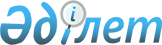 Об утверждении планов по управлению пастбищами и их использованию по сельским округам Аксуат, Кызылжарма, Акжарма, Талсуат, Кызылозек, Косшынырау, Карауылтобе и поселкам Тасбугет, Белкуль города Кызылорды на 2020-2021 годы
					
			С истёкшим сроком
			
			
		
					Решение Кызылординского городского маслихата от 24 июня 2020 года № 350-62/8. Зарегистрировано Департаментом юстиции Кызылординской области 26 июня 2020 года № 7548. Прекращено действие в связи с истечением срока
      В соответствии с подпунктом 1) статьи 8 Закона Республики Казахстан от 20 февраля 2017 года "О пастбищах" Кызылординский городской маслихатРЕШИЛ:
      1. Утвердить планы по управлению пастбищами и их использованию по сельским округам Аксуат, Кызылжарма, Акжарма, Талсуат, Кызылозек, Косшынырау, Карауылтобе и поселкам Тасбугет, Белкуль города Кызылорды на 2020-2021 годы согласно приложениям 1, 2, 3, 4, 5, 6, 7, 8, 9 к настоящему решению.
      2. Признать утратившим силу решение Кызылординского городского маслихата "Об утверждении плана по управлению пастбищами и их использованию по городу Кызылорда на 2019-2020 годы" от 11 февраля 2019 года № 214-36/3 (зарегистрировано в Реестре государственной регистрации нормативных правовых актов за номером 6690, опубликовано в Эталонном контрольном банке нормативных правовых актов Республики Казахстан в электронном виде 1 марта 2019 года)
      3. Настоящее решение вводится в действие со дня первого официального опубликования. План по управлению пастбищами и их использованию сельского округа Аксуат на 2020 - 2021 годы
      Сноска. Приложение 1 с изменением, внесенным решением Кызылординского городского маслихата от 08.02.2021 № 19-3/11 (вводится в действие со дня первого официального опубликования).
      1) Схема (карта) расположения пастбищ на территории в разрезе категорий земель, собственников земельных участков и землепользователей на основании правоустанавливающих документов;
      2) приемлемая схема пастбищеоборотов;
      3) карта с обозначением внешних и внутренних границ и площадей пастбищ, в том числе сезонных, объектов пастбищной инфраструктуры;
      4) схема доступа пастбищепользователей к водоисточникам (озерам, рекам, прудам, копаням, оросительным или обводнительным каналам, трубчатым или шахтным колодцам) составленную согласно норме потребления воды;
      5) схема перераспределения пастбищ для размещения поголовья сельскохозяйственных животных физических и (или) юридических лиц, у которых отсутствуют пастбища, и перемещения его на предоставляемые пастбища;
      6) схема размещения поголовья сельскохозяйственных животных на отгонных пастбищах физических и (или) юридических лиц, не обеспеченных пастбищами, расположенными в сельском округе;
      7) календарный график по использованию пастбищ, устанавливающий сезонные маршруты выпаса и передвижения сельскохозяйственных животных.
      Территория сельского округа относится к сухой, типчаково-ковыльных степной зоне.
      Выявлено преобладание степной растительности, основными ее видами являются: типчак, ковыли, овсец и различные виды полыни с участием различных трав небольших степей.
      На территории сельского округа слабо развиты гидрографические сети. Обводнение пастбищ обеспечивается из природных озер, родников, каналов. Качество воды слабое соленое, пригодное для полива животных.
      Средняя урожайность пастбищных угодий составляет 6,8 центнер/гектар. 
      Фонд кормов пастбищ используется в пастбищный период продолжительностью 190-200 дней.
      Сельский округ Аксуат расположен в западной части города Кызылорда, с северной стороны граничит с сельским округом Акжарма, с южной стороны с Сырдарьинским районом.
      Административно-территориальное деление состоит из села Ж. Маханбетов.
      По природно-климатическим условиям территория сельского округа Аксуат входит в сухостепную зону с резко-континентальным климатом, для которого свойственны: засушливость весенне-летнего периода, высокие летние и низкие зимние температуры воздуха, недостаточные и неустойчивые атмосферные осадки по времени года и значительные усилия ветра в течение года.
      Общая земельная площадь сельского округа составляет 18230 гектаров (далее – га), из них пастбищ – 5994 га.
      По категориям земли распределяются следующим образом:
      земли сельскохозяйственного назначения – 7727 га;
      земли населенных пунктов – 3961 га.
      Количество поголовья сельскохозяйственных животных на территории сельского округа: 2098 голов крупного рогатого скота, 1427 голов мелкого рогатого скота, 750 голов лошадей.
      По видам сельскохозяйственных животных распределено следующим образом:
      крупный рогатый скот – 10 стад; 
      мелкий рогатый скот – 9 стад; 
      лошади – 16 стад.
      Пастбища относятся к природным пастбищам в зависимости от природно-климатических особенностей населенных пунктов и преимущественно используются для выпаса скота. На территории сельского округа отсутствуют сеялки и аридные пастбища.
      Основными пользователями пастбищ являются жители сельского округа Аксуат.
      План принят в целях рационального использования пастбищ, устойчивого обеспечения потребности в кормах и предотвращения процессов деградации пастбищ.
      На территории сельского округа Аксуат действует 1 ветеринарный пункт, 1 скотомогильник и 1 ванна для купания скота.
      В сельском округе Аксуат не установлены сервитуты для прогона скота. Схема (карта) расположения пастбищ на территории в разрезе категорий земель, собственников земельных участков и землепользователей на основании правоустанавливающих документов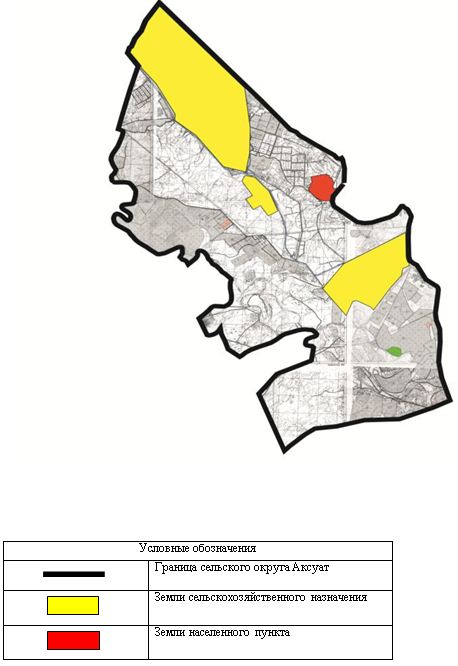  Собственники земельных участков
      Расшифровка аббревиатур:
      КРС-крупный рогатый скот;
      МРС-мелкий рогатый скот;
      га – гектар. Распределение пастбищ для размещения маточного поголовья крупного рогатого скота (дойного) в разрезе населенных пунктов по сельскому округу Аксуат Приемлемая схема пастбищеоборотов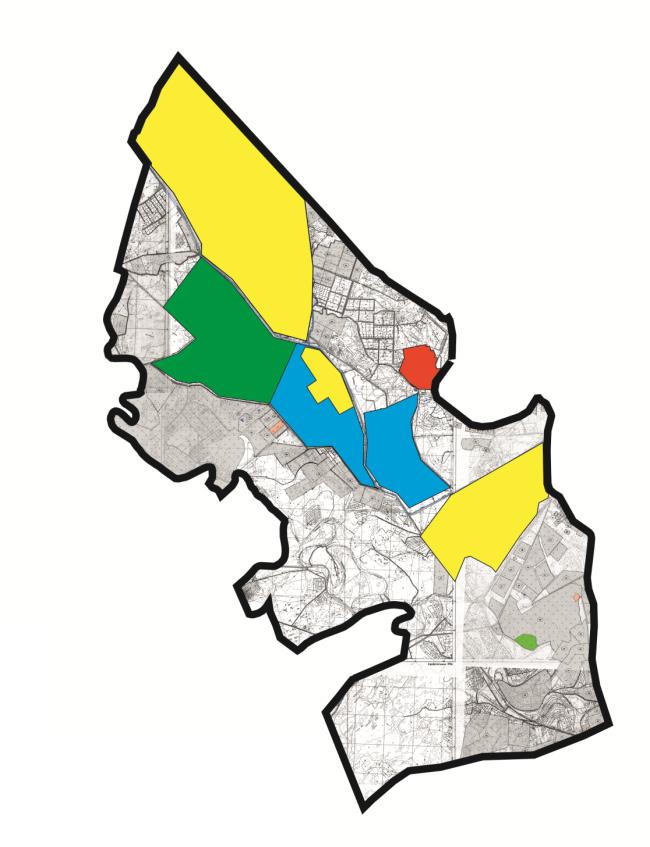 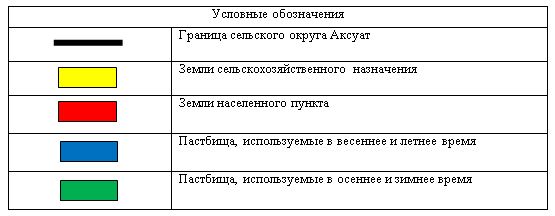  Карта с обозначением внешних и внутренних границ и площадей пастбищ, в том числе сезонных, объектов пастбищной инфраструктуры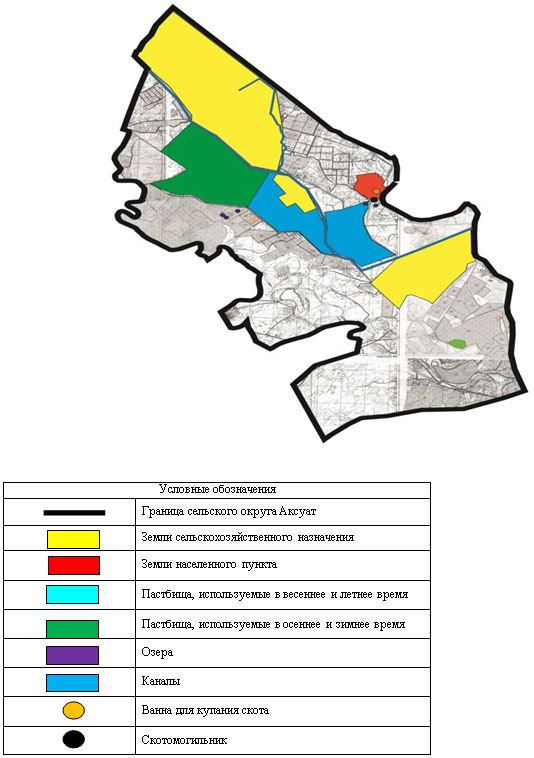  Схема доступа пастбищепользователей к водоисточникам (озерам, рекам, прудам, копаням, оросительным или обводнительным каналам, трубчатым или шахтным колодцам) составленную согласно норме потребления воды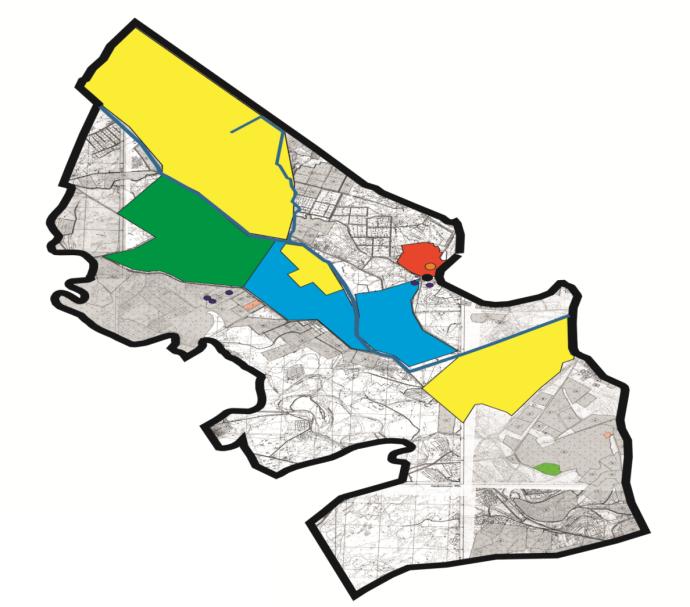 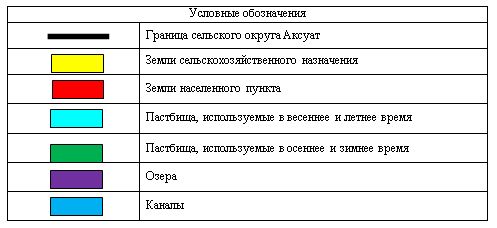  Схема перераспределения пастбищ для размещения поголовья сельскохозяйственных животных физических и (или) юридических лиц, у которых отсутствуют пастбища, и перемещения его на предоставляемые пастбища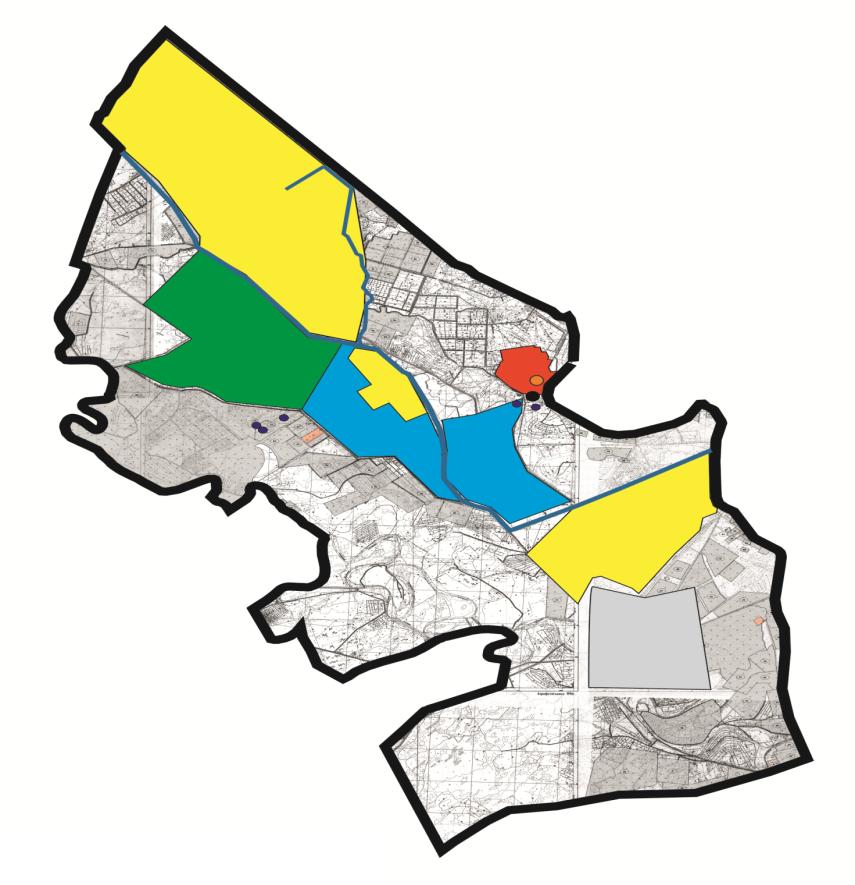 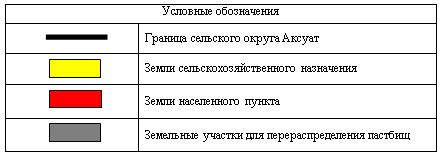  Схема размещения поголовья сельскохозяйственных животных на отгонных пастбищах физических и (или) юридических лиц, не обеспеченных пастбищами, расположенными в сельском округе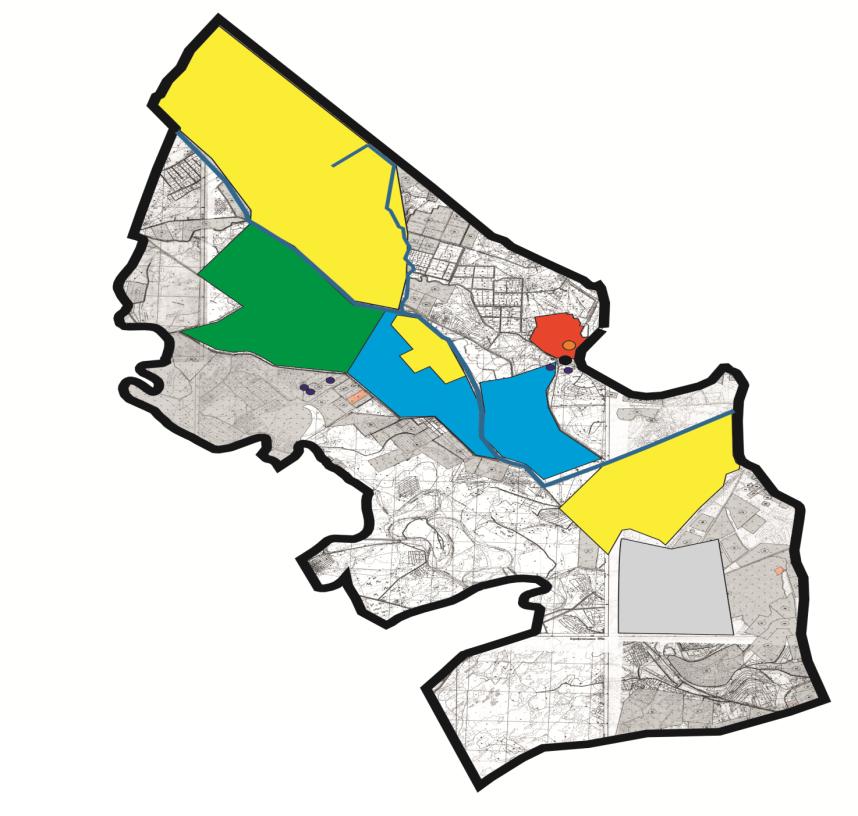 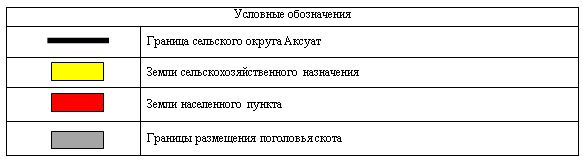  Календарный график по использованию пастбищ, устанавливающий сезонные маршруты выпаса и передвижения сельскохозяйственных животных План по управлению пастбищами и их использованию сельского округа Кызылжарма на 2020 - 2021 годы
      Сноска. Приложение 2 с изменением, внесенным решением Кызылординского городского маслихата от 08.02.2021 № 19-3/11 (вводится в действие со дня первого официального опубликования).
      1) Схема (карта) расположения пастбищ на территории в разрезе категорий земель, собственников земельных участков и землепользователей на основании правоустанавливающих документов;
      2) приемлемая схема пастбищеоборотов;
      3) карта с обозначением внешних и внутренних границ и площадей пастбищ, в том числе сезонных, объектов пастбищной инфраструктуры;
      4) схема доступа пастбищепользователей к водоисточникам (озерам, рекам, прудам, копаням, оросительным или обводнительным каналам, трубчатым или шахтным колодцам) составленную согласно норме потребления воды;
      5) схема перераспределения пастбищ для размещения поголовья сельскохозяйственных животных физических и (или) юридических лиц, у которых отсутствуют пастбища, и перемещения его на предоставляемые пастбища;
      6) схема размещения поголовья сельскохозяйственных животных на отгонных пастбищах физических и (или) юридических лиц, не обеспеченных пастбищами, расположенными в сельском округе;
      7) календарный график по использованию пастбищ, устанавливающий сезонные маршруты выпаса и передвижения сельскохозяйственных животных.
      Территория сельского округа относится к сухой, типчаково-ковыльных степной зоне.
      Выявлено преобладание степной растительности, основными ее видами являются: типчак, ковыли, овсец и различные виды полыни с участием различных трав небольших степей.
      На территории сельского округа слабо развиты гидрографические сети. Обводнение пастбищ обеспечивается из природных озер, родников, каналов. Качество воды слабое соленое, пригодное для полива животных.
      Средняя урожайность пастбищных угодий составляет 7,5 центнер/гектар. 
      Фонд кормов пастбищ используется в пастбищный период продолжительностью 180-190 дней. 
      Сельский округ Кызылжарма расположен в северо-западной части города Кызылорды, с северной стороны граничит с сельскими округами Талсуат, с юго-восточной стороны Каруылтобе и с западной стороны Кызылозек.
      Административно-территориальное деление состоит из села Кызылжарма.
      По природно-климатическим условиям территория сельского округа Кызылжарма входит в сухостепную зону с резко-континентальным климатом, для которого свойственны: засушливость весенне-летнего периода, высокие летние и низкие зимние температуры воздуха, недостаточные и неустойчивые атмосферные осадки по времени года и значительные усилия ветра в течение года.
      Общая земельная площадь сельского округа составляет 30 232 гектаров (далее – га), из них пастбищ – 7057 га.
      По категориям земли распределяются следующим образом:
      земли сельскохозяйственного назначения – 8556 га;
      земли населенных пунктов – 5222 га.
      Количество поголовья сельскохозяйственных животных на территории сельского округа: 2001 голов крупного рогатого скота, 1855 голов мелкого рогатого скота, 900 голов лошадей.
      По видам сельскохозяйственных животных распределено следующим образом:
      крупный рогатый скот – 18 стад; 
      мелкий рогатый скот – 27 стад; 
      лошади – 18 стад.
      Пастбища относятся к природным пастбищам в зависимости от природно-климатических особенностей населенного пункта и преимущественно используются для выпаса скота. На территории сельского округа отсутствуют сеялки и аридные пастбища.
      Основными пользователями пастбищ являются жители сельского округа Кызылжарма.
      План принят в целях рационального использования пастбищ, устойчивого обеспечения потребности в кормах и предотвращения процессов деградации пастбищ.
      На территории сельского округа Кызылжарма действует 1 ветеринарный пункт, 1 скотомогильник и 1 ванна для купания скота.
      В сельском округе Кызылжарма не установлены сервитуты для прогона скота. Схема (карта) расположения пастбищ на территории в разрезе категорий земель, собственников земельных участков и землепользователей на основании правоустанавливающих документов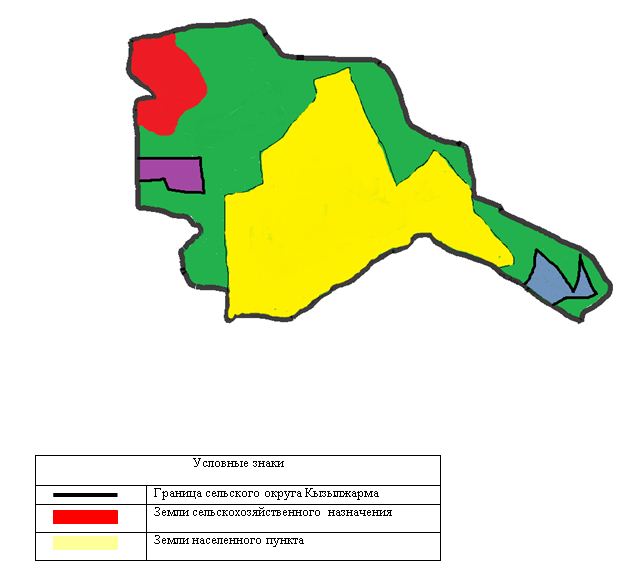  Собственники земельных участков
      Расшифровка аббревиатур:
      КРС-крупный рогатый скот;
      МРС-мелкий рогатый скот;
      га – гектар. Распределение пастбищ для размещения маточного поголовья крупного рогатого скота (дойного) в разрезе населенных пунктов по сельскому округу Кызылжарма Приемлемая схема пастбищеоборотов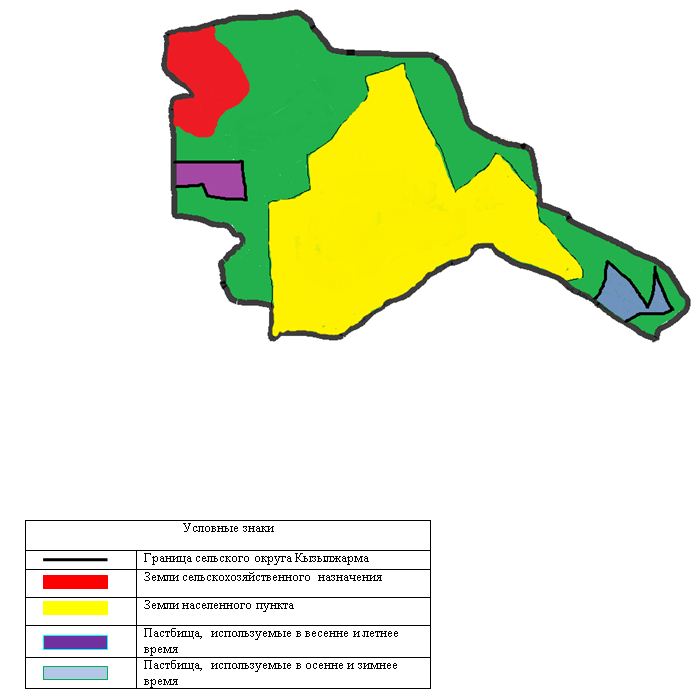  Карта с обозначением внешних и внутренних границ и площадей пастбищ, в том числе сезонных, объектов пастбищной инфраструктуры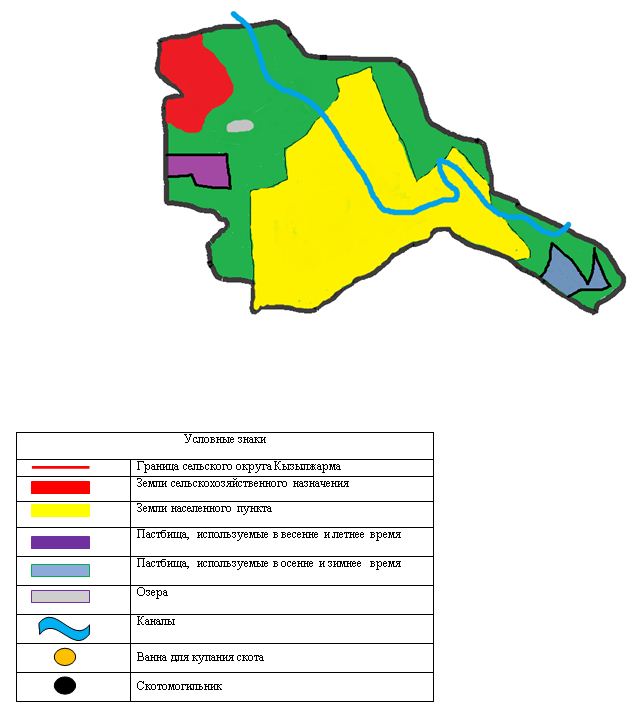  Схема доступа пастбищепользователей к водоисточникам (озерам, рекам, прудам, копаниям, оросительным или обводнительным каналам, трубчатым или шахтным колодцам) составленную согласно норме потребления воды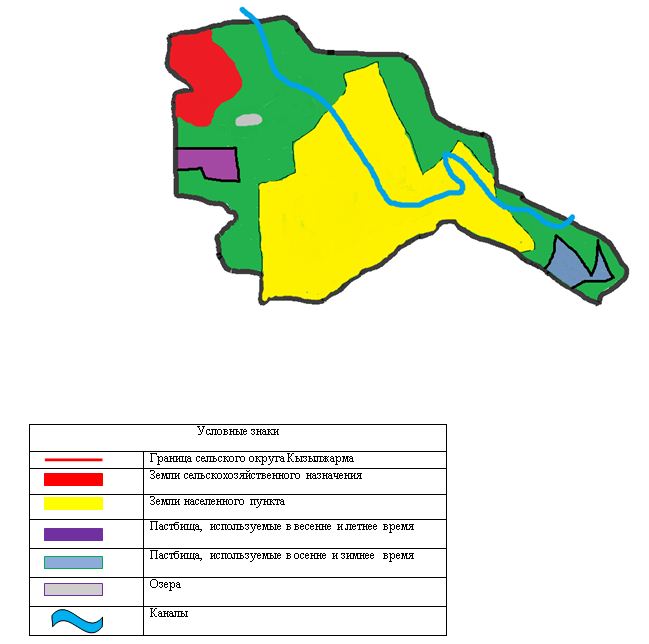  Схема перераспределения пастбищ для размещения поголовья сельскохозяйственных животных физических и (или) юридических лиц, у которых отсутствуют пастбища, и перемещения его на предоставляемые пастбища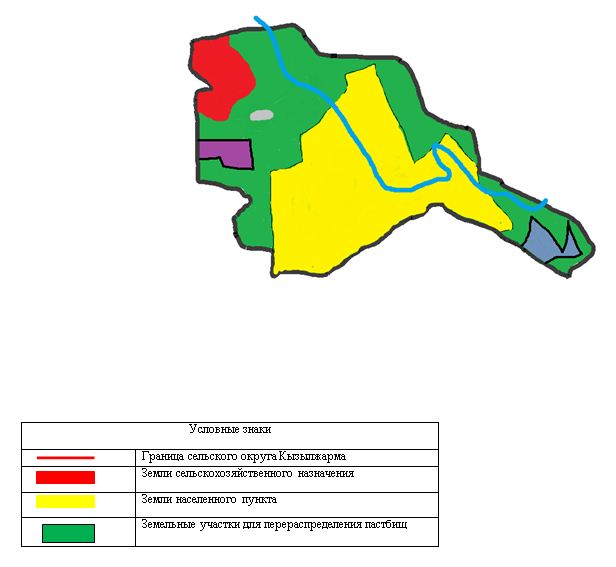  Схема размещения поголовья сельскохозяйственных животных на отгонных пастбищах физических и (или) юридических лиц, не обеспеченных пастбищами, расположенными в сельском округе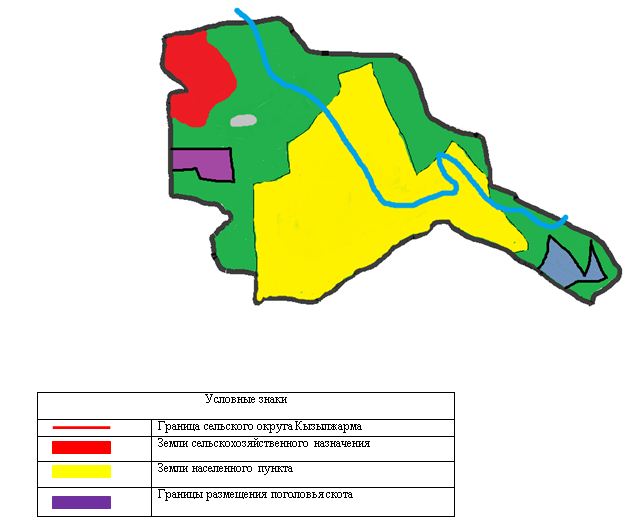  Календарный график по использованию пастбищ, устанавливающий сезонные маршруты выпаса и передвижения сельскохозяйственных животных План по управлению пастбищами и их использованию сельского округа Акжарма на 2020 - 2021 годы
      Сноска. Приложение 3 с изменением, внесенным решением Кызылординского городского маслихата от 08.02.2021 № 19-3/11 (вводится в действие со дня первого официального опубликования).
      1) Схема (карта) расположения пастбищ на территории в разрезе категорий земель, собственников земельных участков и землепользователей на основании правоустанавливающих документов;
      2) приемлемая схема пастбищеоборотов;
      3) карта с обозначением внешних и внутренних границ и площадей пастбищ, в том числе сезонных, объектов пастбищной инфраструктуры;
      4) схема доступа пастбищепользователей к водоисточникам (озерам, рекам, прудам, копаням, оросительным или обводнительным каналам, трубчатым или шахтным колодцам), составленную согласно норме потребления воды;
      5) схема перераспределения пастбищ для размещения поголовья сельскохозяйственных животных физических и (или) юридических лиц, у которых отсутствуют пастбища, и перемещения его на предоставляемые пастбища;
      6) схема размещения поголовья сельскохозяйственных животных на отгонных пастбищах физических и (или) юридических лиц, не обеспеченных пастбищами, расположенными в сельском округе;
      7) календарный график по использованию пастбищ, устанавливающий сезонные маршруты выпаса и передвижения сельскохозяйственных животных
      Территория сельского округа относится к сухой, типчаково-ковыльной степной зоне.
      На территории сельского округа хорошо развиты гидрографические сети. Обводнение пастбищ обеспечивается природными копанями, шахтными колодцами. Качество воды слабое соленое, пригодное для полива животных.
      Средняя урожайность пастбищных угодий составляет 4,5 центнер/гектар. 
      Фонд кормов пастбищ используется в пастбищный период продолжительностью 180-200 дней.
      Сельский округ Акжарма расположен в западной части города Кызылорды, с северной стороны граничит с Сырдарьинским районом, с южной стороны с сельским округом Аксуат. 
      Административно-территориальное деление состоит из сел Баймурат батыр и Талдыарал.
      По природно-климатическим условиям территория сельского округа Акжарма входит в сухостепную зону с резко-континентальным климатом, для которого свойственны: засушливость весенне-летнего периода, высокие летние и низкие зимние температуры воздуха, недостаточные и неустойчивые атмосферные осадки по времени года и значительные усилия ветра в течение года.
      Общая земельная площадь сельского округ составляет Акжарма - 4744,0 гектаров, (далее – га), из них пастбищ – 2133,0 га.
      По категориям земли распределяются следующим образом:
      земли сельскохозяйственного назначения –3842,0 га;
      земли населенных пунктов –902,0 га.
      Количество поголовья сельскохозяйственных животных на территории сельского округа: 1472 голов крупного рогатого скота, 385 голов мелкого рогатого скота, 145 голов лошадей.
      По видам сельскохозяйственных животных распределено следующим образом:
      крупный рогатый скот – 7 стад; 
      мелкий рогатый скот – 3 стад; 
      лошади – 4 стад.
      Пастбища относятся к природным пастбищам в зависимости от природно-климатических особенностей населенных пунктов и преимущественно используются для выпаса скота. На территории сельского округа отсутствуют сеялки и аридные пастбища.
      Основными пользователями пастбищ являются жители сельского округа Акжарма.
      План принят в целях рационального использования пастбищ, устойчивого обеспечения потребности в кормах и предотвращения процессов деградации пастбищ.
      На территории сельского округа Акжарма действует 1 ветеринарный пункт, 1 скотомогильник и 1 ванна для купания скота.
      В сельском округе Акжарма не установлены сервитуты для прогона скота. Схема (карта) расположения пастбищ на территории в разрезе категорий земель, собственников земельных участков и землепользователей на основании правоустанавливающих документов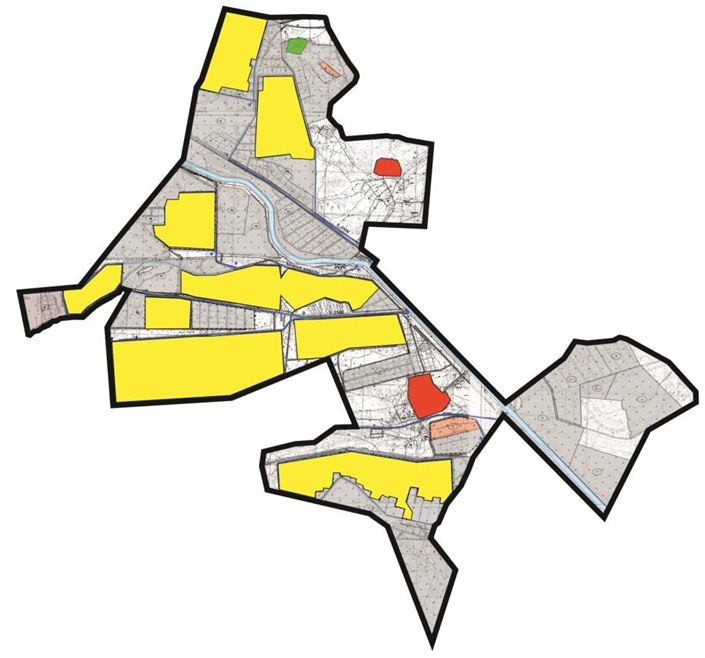 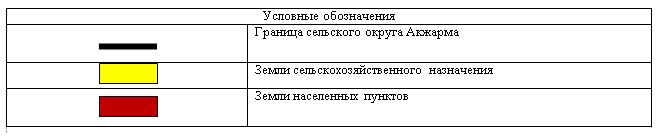  Собственники земельных участков
      Расшифровка аббревиатур:
      КРС-крупный рогатый скот;
      МРС-мелкий рогатый скот;
      га – гектар. Распределение пастбищ для размещения маточного поголовья крупного рогатого скота (дойного) в разрезе населенных пунктов по сельскому округу Акжарма Приемлемая схема пастбищеоборотов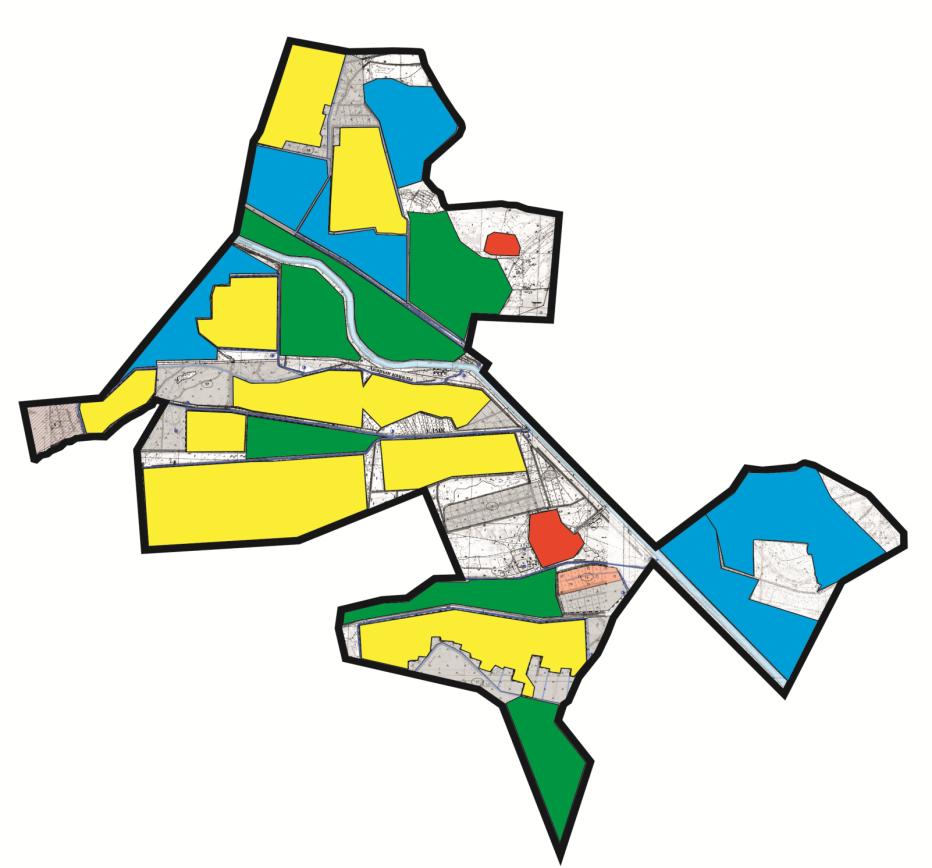 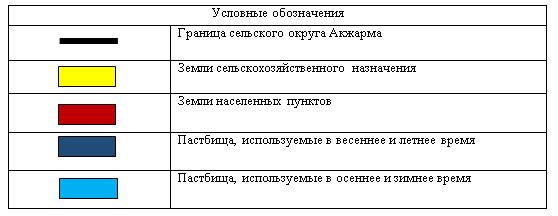  Карта с обозначением внешних и внутренних границ и площадей пастбищ, в том числе сезонных, объектов пастбищной инфраструктуры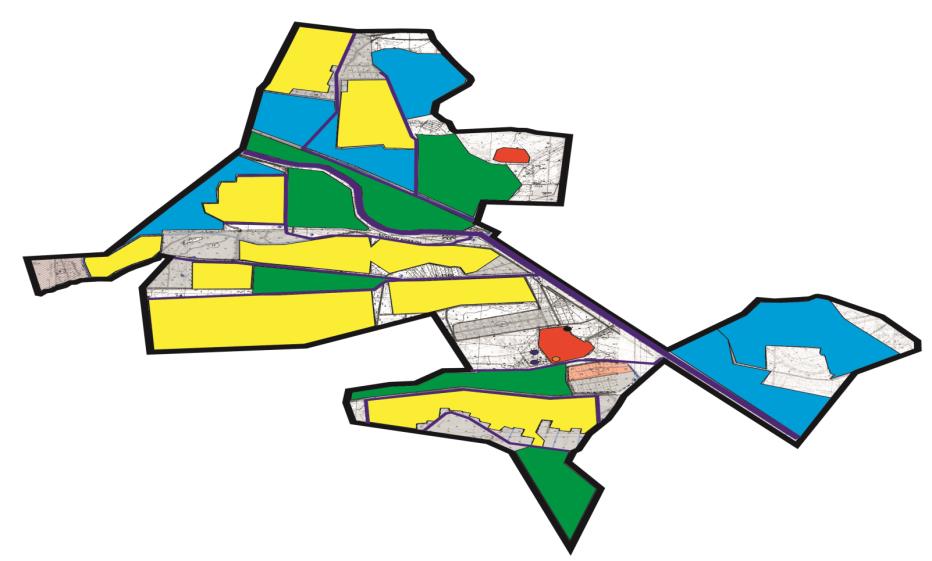 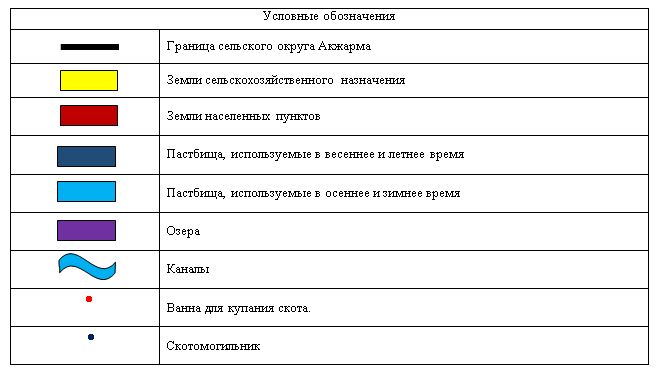  Схема доступа пастбищепользователей к водоисточникам (озерам, рекам, прудам, копаням, оросительным или обводнительным каналам, трубчатым или шахтным колодцам) составленную согласно норме потребления воды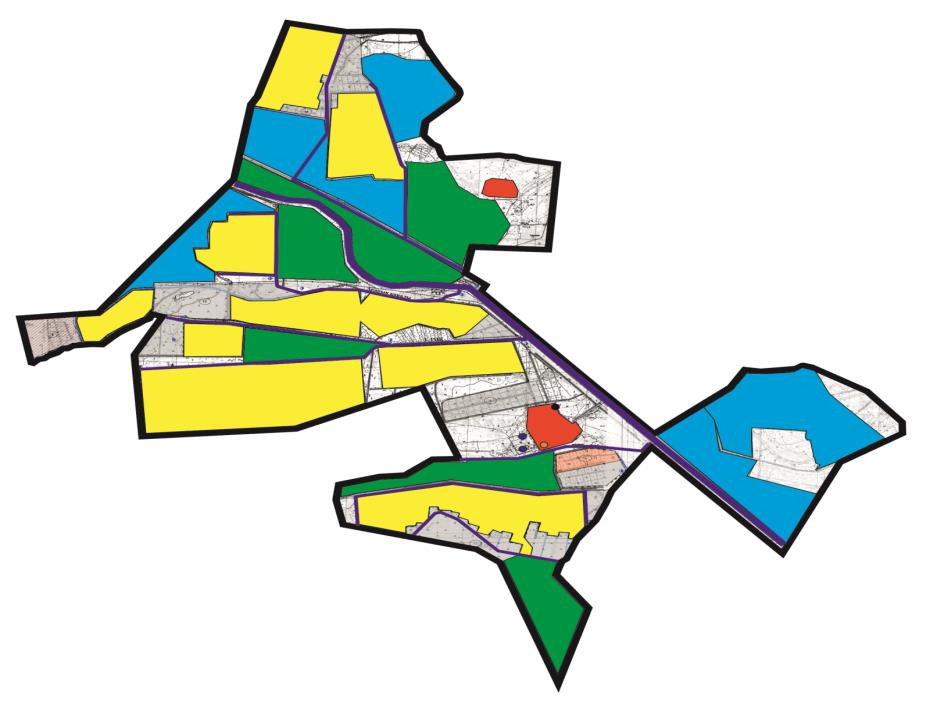 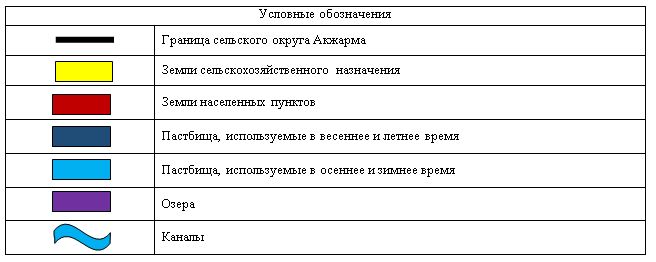  Схема перераспределения пастбищ для размещения поголовья сельскохозяйственных животных физических и (или) юридических лиц, у которых отсутствуют пастбища, и перемещения его на предоставляемые пастбища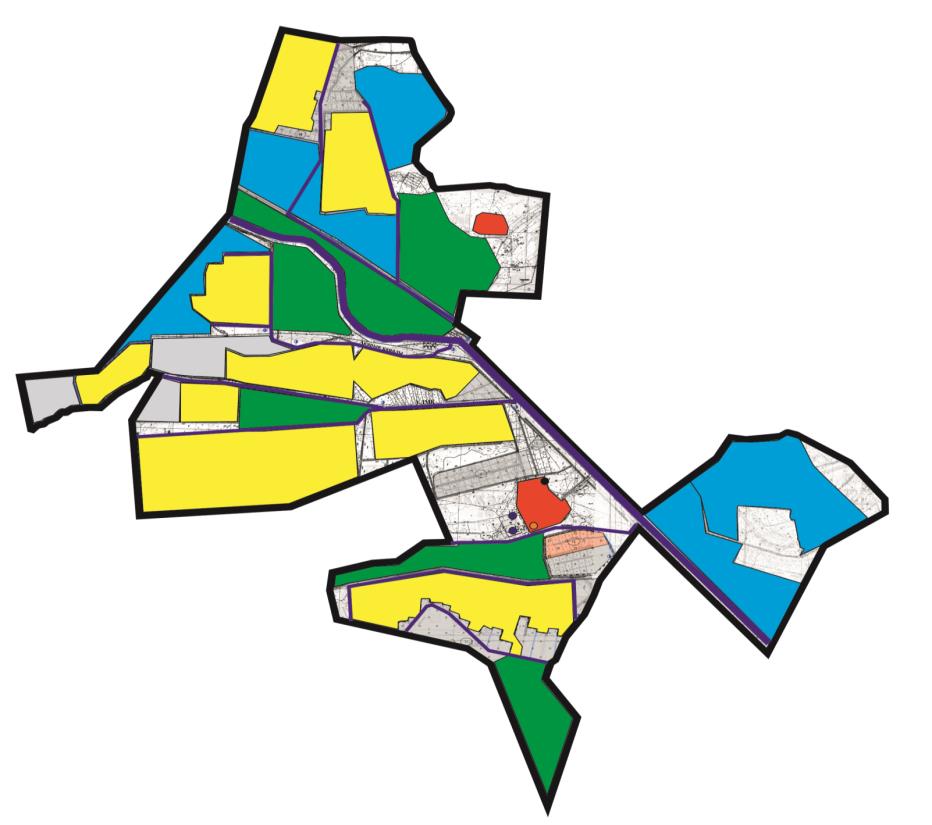 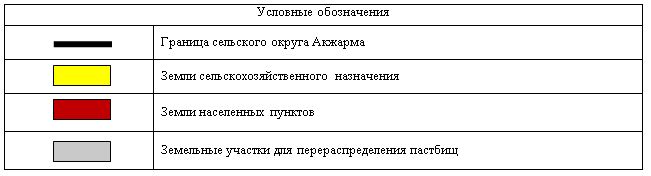  Схема размещения поголовья сельскохозяйственных животных на отгонных пастбищах физических и (или) юридических лиц, не обеспеченных пастбищами, расположенными в сельском округе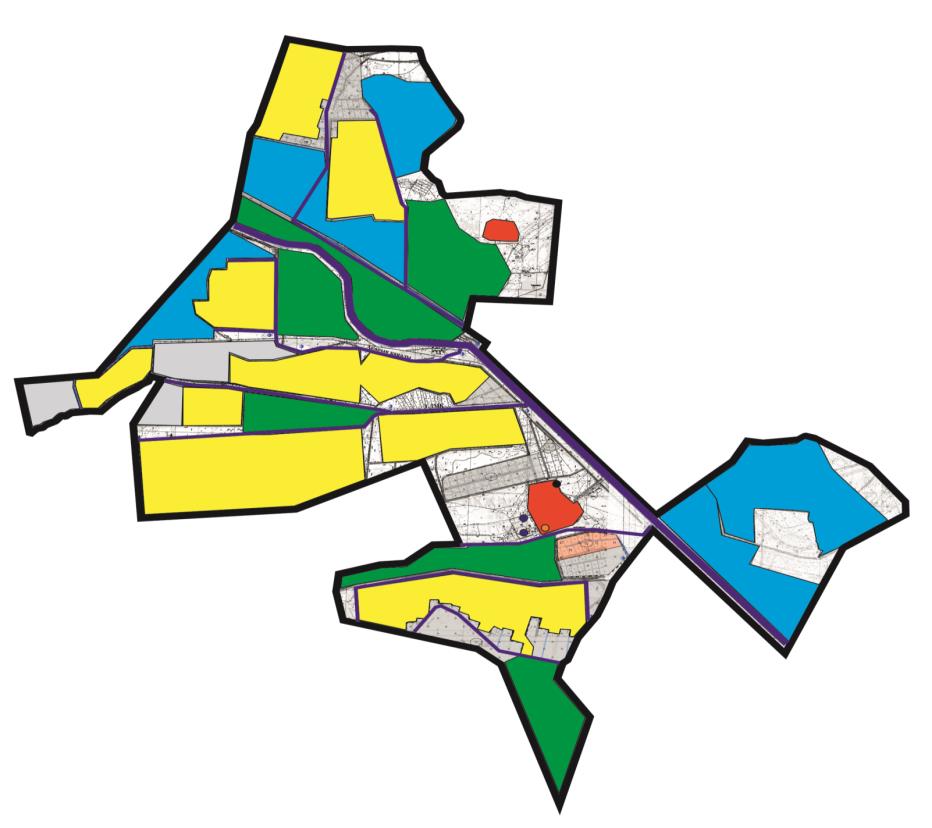 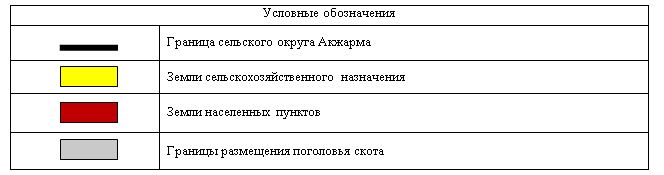  Календарный график по использованию пастбища, устанавливающий сезонные маршруты выпаса и передвижения сельскохозяйственных животных План по управлению пастбищами и их использованию сельского округа Талсуат 2020 - 2021 годы
      Сноска. Приложение 4 с изменением, внесенным решением Кызылординского городского маслихата от 08.02.2021 № 19-3/11 (вводится в действие со дня первого официального опубликования).
      1) Схема (карта) расположения пастбищ на территории в разрезе категорий земель, собственников земельных участков и землепользователей на основании правоустанавливающих документов;
      2) приемлемая схема пастбищеоборотов;
      3) карта с обозначением внешних и внутренних границ и площадей пастбищ, в том числе сезонных, объектов пастбищной инфраструктуры;
      4) схема доступа пастбищепользователей к водоисточникам (озерам, рекам, прудам, копаням, оросительным или обводнительным каналам, трубчатым или шахтным колодцам) составленную согласно норме потребления воды;
      5) схема перераспределения пастбищ для размещения поголовья сельскохозяйственных животных физических и (или) юридических лиц, у которых отсутствуют пастбища, и перемещения его на предоставляемые пастбища;
      6) схема размещения поголовья сельскохозяйственных животных на отгонных пастбищах физических и (или) юридических лиц, не обеспеченных пастбищами, расположенными в сельском округе;
      7) календарный график по использованию пастбищ, устанавливающий сезонные маршруты выпаса и передвижения сельскохозяйственных животных.
      Территория сельского округа относится к сухой, типчаково-ковыльных степной зоне.
      Выявлено преобладание степной растительности, основными ее видами являются: типчак, ковыли, овсец и различные виды полыни с участием различных трав.
      На территории сельского округа слабо развиты гидрографические сети. Обводнение пастбищ обеспечивается природными копанями, шахтными колодцами. Качество воды слабое соленое, пригодное для полива животных.
      Средняя урожайность пастбищных угодий составляет 8,8 центнер/гектар. 
      Фонд кормов пастбищ используется в пастбищный период продолжительностью 170-180 дней.
      Сельский округ Талсуат расположен в западной части города Кызылорды, с северной стороны граничит с сельским округом Кызылозек, с восточной стороны Кызылжарма.
      Административно-территориальное деление состоит из села Талсуат.
      По природно-климатическим условиям территория сельского округа Талсуат входит в сухостепную зону с резко-континентальным климатом, для которого свойственны: засушливость весенне-летнего периода, высокие летние и низкие зимние температуры воздуха, недостаточные и неустойчивые атмосферные осадки по времени года и значительные усилия ветра в течение года.
      Общая площадь сельского округа 925 гектаров (далее – гектар), из них пастбищ – 363 га.
      По категориям земли распределяются следующим образом:
      земли сельскохозяйственного назначения – 1413,44 га;
      земли населенных пунктов – 50 га.
      Количество поголовья сельскохозяйственных животных на территории сельского округа: 912 голов крупного рогатого скота, 1109 мелкого рогатого скота, 181 голов лошадей, 10 голов верблюдов.
      По видам сельскохозяйственных животных распределено следующим образом:
      крупный рогатый скот – 3 стад; 
      мелкий рогатый скот – 2 стад; 
      лошади – 4 стад;
      верблюды – 1 стад.
      Пастбища относятся к природным пастбищам в зависимости от природно-климатических особенностей населенного пункта и преимущественно используются для выпаса скота. На территории сельского округа отсутствуют сеялки и аридные пастбища.
      Основными пользователями пастбищ являются жители сельского округа Талсуат.
      План принят в целях рационального использования пастбищ, устойчивого обеспечения потребности в кормах и предотвращения процессов деградации пастбищ.
      На территории сельского округа Талсуат действует 1 ветеринарный пункт, 1 ванна для купания скота и 1 скотомогильник.
      В сельском округе Талсуат не установлены сервитуты для прогона скота. Схема (карта) расположения пастбищ на территории в разрезе категорий земель, собственников земельных участков и землепользователей на основании правоустанавливающих документов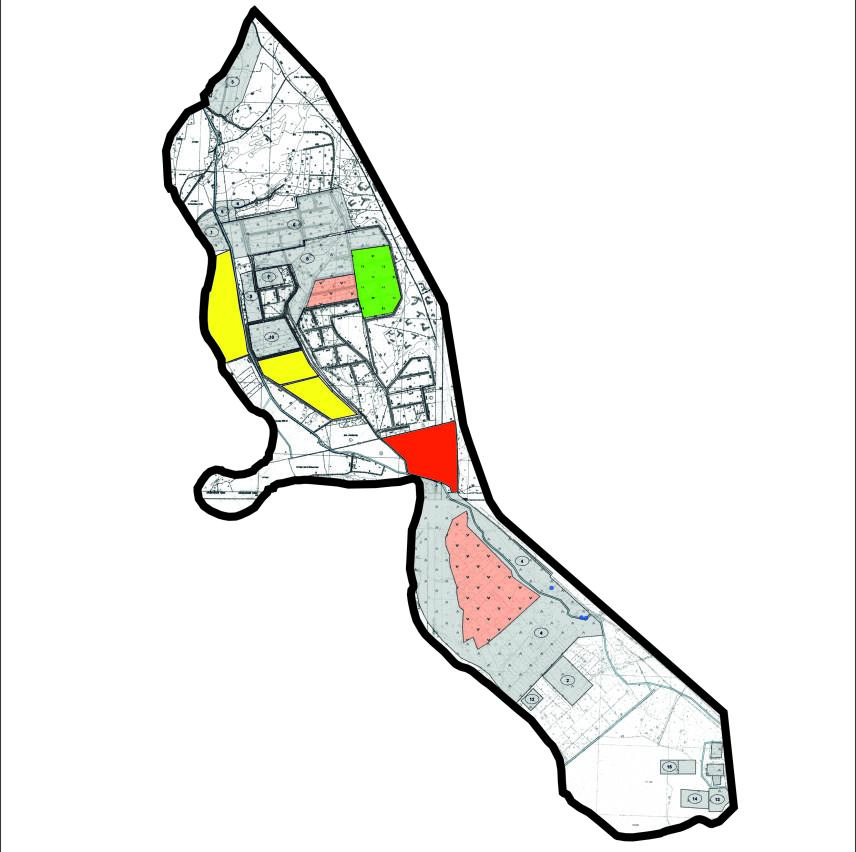 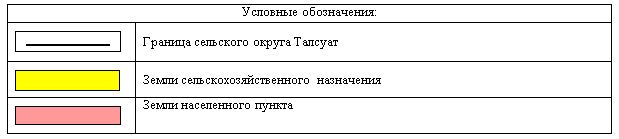  Собственники земельных участков
      Продолжение таблицы
      Расшифровка аббревиатур: 
      КРС-крупный рогатый скот;
      МРС-мелкий рогатый скот;
      га – гектар;
       к/х - крестьянское хозяйство. Распределение пастбищ для размещения маточного поголовья крупного рогатого скота (дойного) в разрезе населенных пунктов по сельскому округу Талсуат Приемлемая схема пастбищеоборотов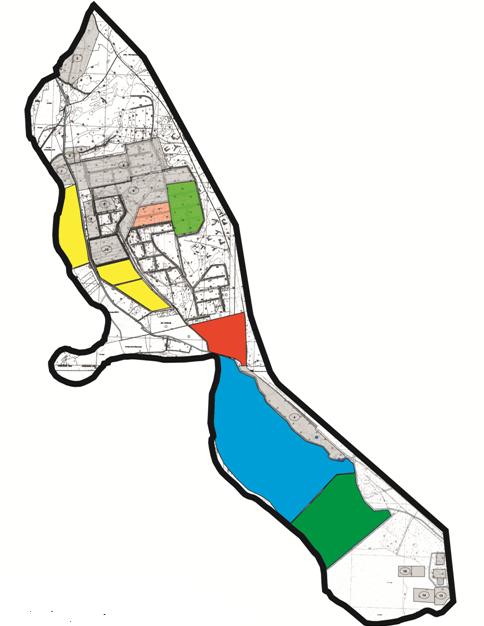 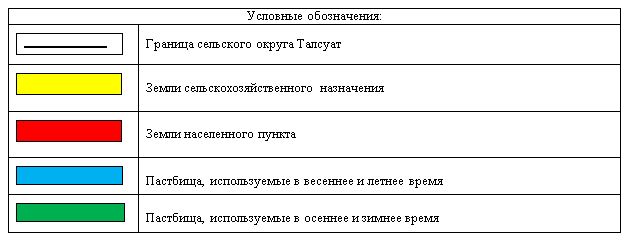  Карта с обозначением внешних и внутренних границ и площадей пастбищ, в том числе сезонных, объектов пастбищной инфраструктуры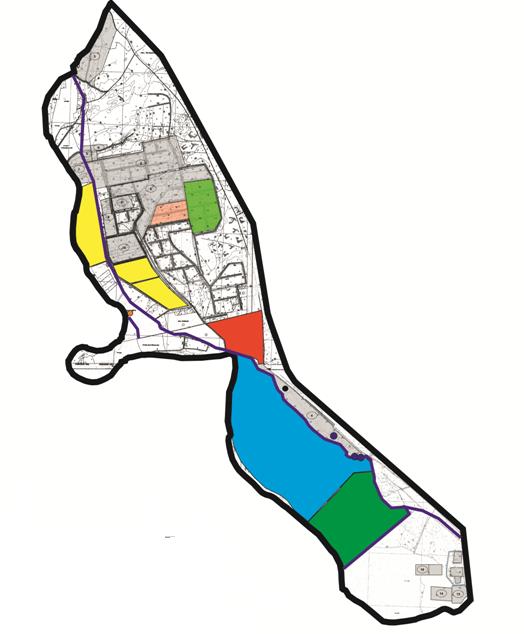 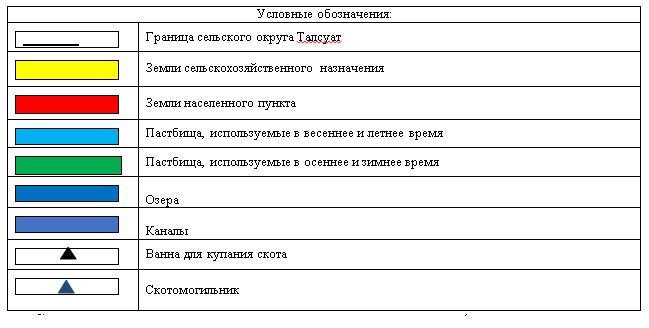  Схема доступа пастбищепользователей к водоисточникам (озерам, рекам, прудам, копаням, оросительным или обводнительным каналам, трубчатым или шахтным колодцам) составленную согласно норме потребления воды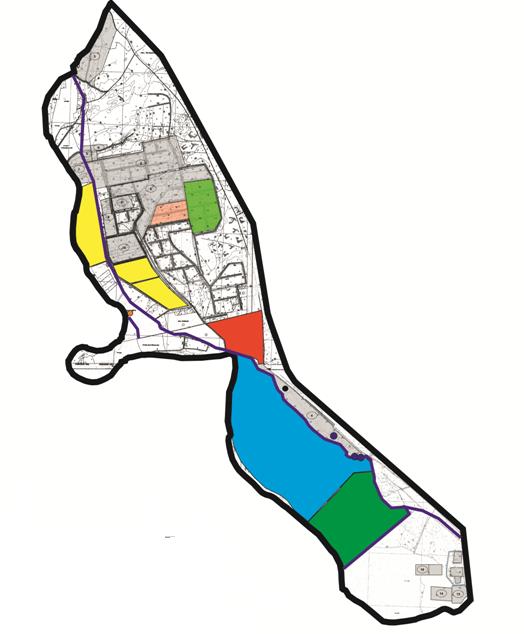 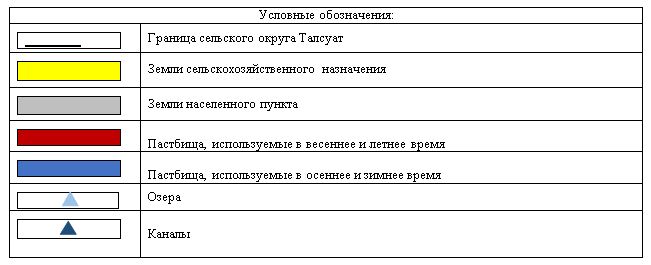  Схема перераспределения пастбищ для размещения поголовья сельскохозяйственных животных физических и (или) юридических лиц, у которых отсутствуют пастбища, и перемещения его на предоставляемые пастбища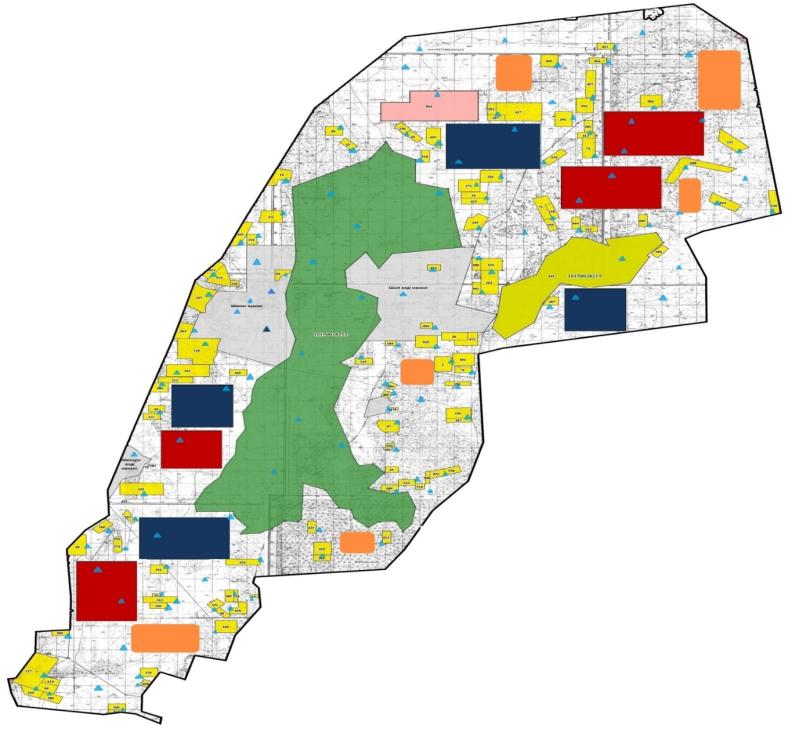 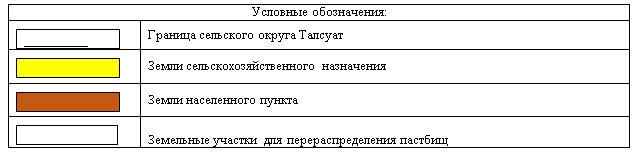  Схема размещения поголовья сельскохозяйственных животных на отгонных пастбищах физических и (или) юридических лиц, не обеспеченных пастбищами, расположенными в сельском округе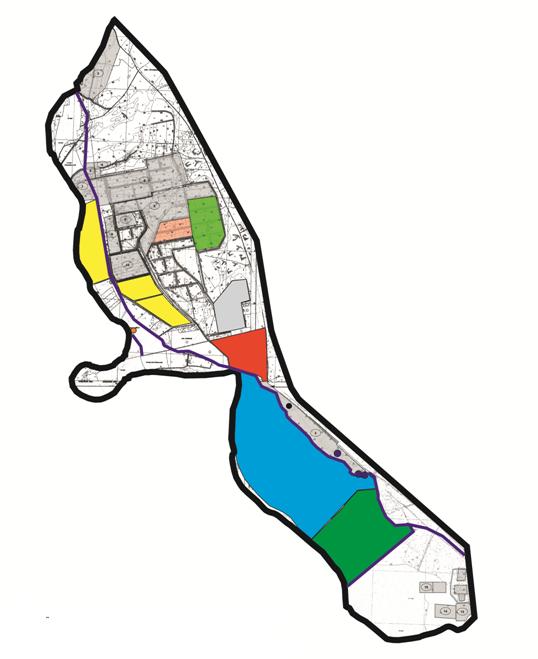 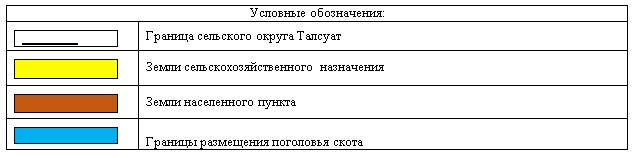  Календарный график по использованию пастбищ, устанавливающий сезонные маршруты выпаса и передвижения сельскохозяйственных животных План по управлению пастбищами и их использованию сельского округа Кызылозек 2020-2021 годы
      Сноска. Приложение 5 с изменением, внесенным решением Кызылординского городского маслихата от 08.02.2021 № 19-3/11 (вводится в действие со дня первого официального опубликования).
      1) Схема (карта) расположения пастбищ на территории в разрезе категориий земель, собственников земельных участков и землепользователей на основании правоустанавливающих документов;
      2) приемлемая схема пастбищеоборотов;
      3) карта с обозначением внешних и внутренних границ и площадей пастбищ, в том числе сезонных, объектов пастбищной инфраструктуры;
      4) схема доступа пастбищепользователей к водоисточникам (озерам, рекам, прудам, копаням, оросительным или обводнительным каналам, трубчатым или шахтным колодцам) составленную согласно норме потребления воды;
      5) схема перераспределения пастбищ для размещения поголовья сельскохозяйственных животных физических и (или) юридических лиц, у которых отсутствуют пастбища, и перемещения его на предоставляемые пасбища;
      6) схема размещения поголовья сельскохозяйственных животных на отгонных пастбищах физических и (или) юридических лиц, не обеспеченных пастбищами, расположенными в сельском округе;
      7) календарный график по использованию пастбищ, устанавливающий сезонные маршруты выпаса и передвижения сельскохозяйственных животных.
      Территория сельского округа относится к сухой, типчаково-ковыльных степной зоне.
      На территории сельского округа слабо развиты гидрографические сети. Обводнение пастбищ обеспечивается природными копанями, шахтными колодцами. Качество воды слабое соленое, пригодное для полива животных.
      Средняя урожайность пастбищных угодий составляет 8,8 центнер/гектар.
      Фонд кормов пастбищ используется в пастбищный период продолжительностью 170-180 дней.
      Сельский округ Кызылозек расположен в северо-западной части города Кызылорда, с севера и с северо-запада Сырдарьинским районом, с востока-с юга граничит с сельским округом Кызылжарма.
      Административно-территориальное деление состоит из сел Кызылозек, Айнаколь и станции Караозек.
      По природно-климатическим условиям территория сельского округа Кызылозек входит в сухостепную зону с резко-континентальным климатом, для которого свойственны: засушливость весенне-летнего периода, высокие летние и низкие зимние температуры воздуха, недостаточные и неустойчивые атмосферные осадки по времени года и значительные усилия ветра в течение года.
      Общая площадь сельского округа 90 988 гектаров (далее-га), из них пастбищ – 13097,5 га.
      По категориям земли распределяются следующим образом:
      земли сельскохозяйственного назначения – 77262 га;
      земли населенных пунктов – 6434 га.
      Количество поголовья сельскохозяйственных животных на территории сельского округа: 3674 голов крупного рогатого скота, 3775 мелкого рогатого скота, 703 голов лошадей, 456 голов верблюдов.
      По видам сельскохозяйственных животных распределено следующим образом:
      крупный рогатый скот -147 стад; 
      мелкий рогатый скот – 10 стад; 
      лошади – 23 стад;
      верблюды – 5 стад.
      Пастбища относятся к природным пастбищам в зависимости от природно-климатических особенностей населенных пунктов и преимущественно используются для выпаса скота. На территории сельского округа отсутствуют сеялки и аридные пастбища.
      Основными пользователями пастбищ являются жители сельского округа Кызылозек.
      План принят в целях рационального использования пастбищ, устойчивого обеспечения потребности в кормах и предотвращения процессов деградации пастбищ.
      На территории сельского округа Кызылозек действует 1 ветеринарный пункт, 1 скотомогильник и 1 ванна для купания скота.
      В сельском округе Кызылозек установлены сервитуты для прогона скота. Схема (карта) расположения пастбищ на территории в разрезе категорий земель, собственников земельных участков и землепользователей на основании правоустанавливающих документов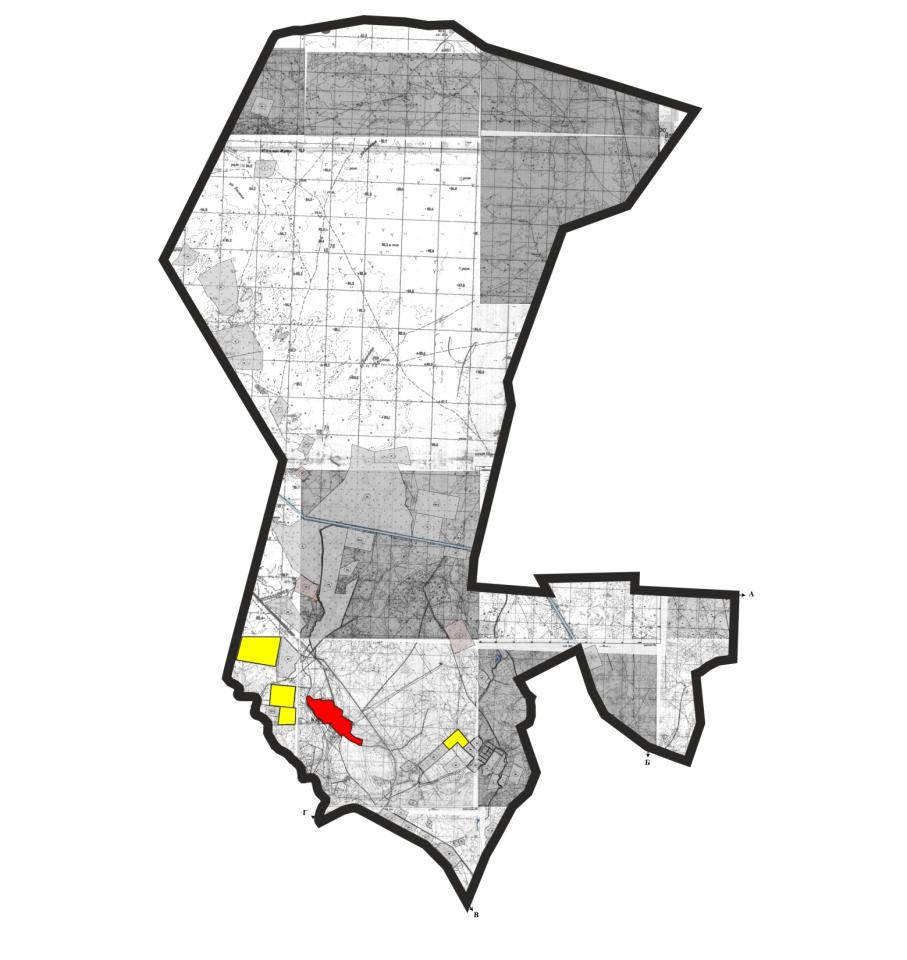 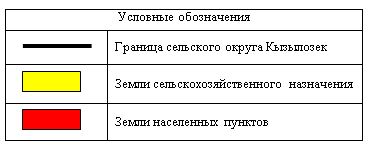  Собственники земельных участков
      Продолжение таблицы
      Расшифровка аббревиатур:
      КРС-крупный рогатый скот;
      МРС-мелкий рогатый скот;
      га – гектар;
       к/х - крестьянское хозяйство Распределение пастбищ для размещения маточного поголовья крупного рогатого скота (дойного) в разрезе населенных пунктов по сельскому округу Кызылозек Приемлемая схема пастбищеоборотов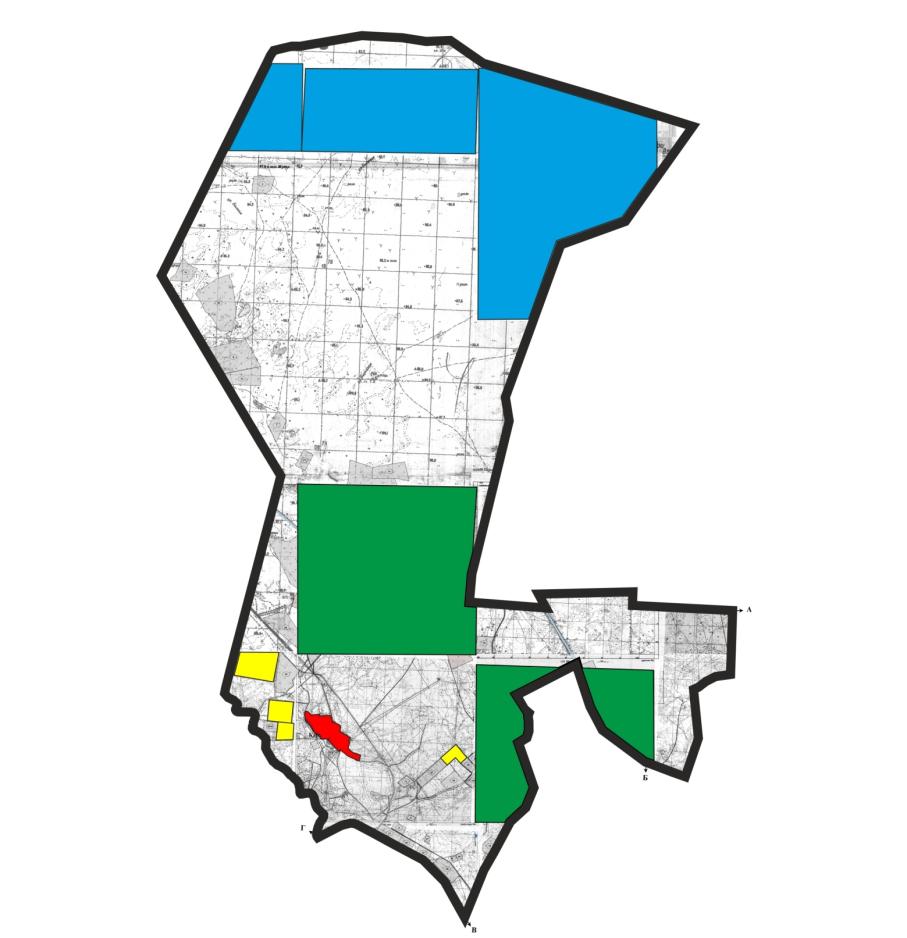 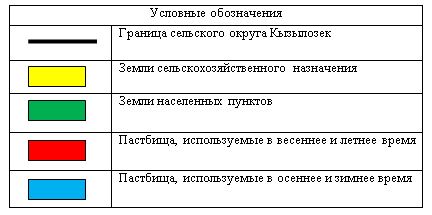  Карта с обозначением внешних и внутренних границ и площадей пастбищ, в том числе сезонных, объектов пастбищной инфраструктуры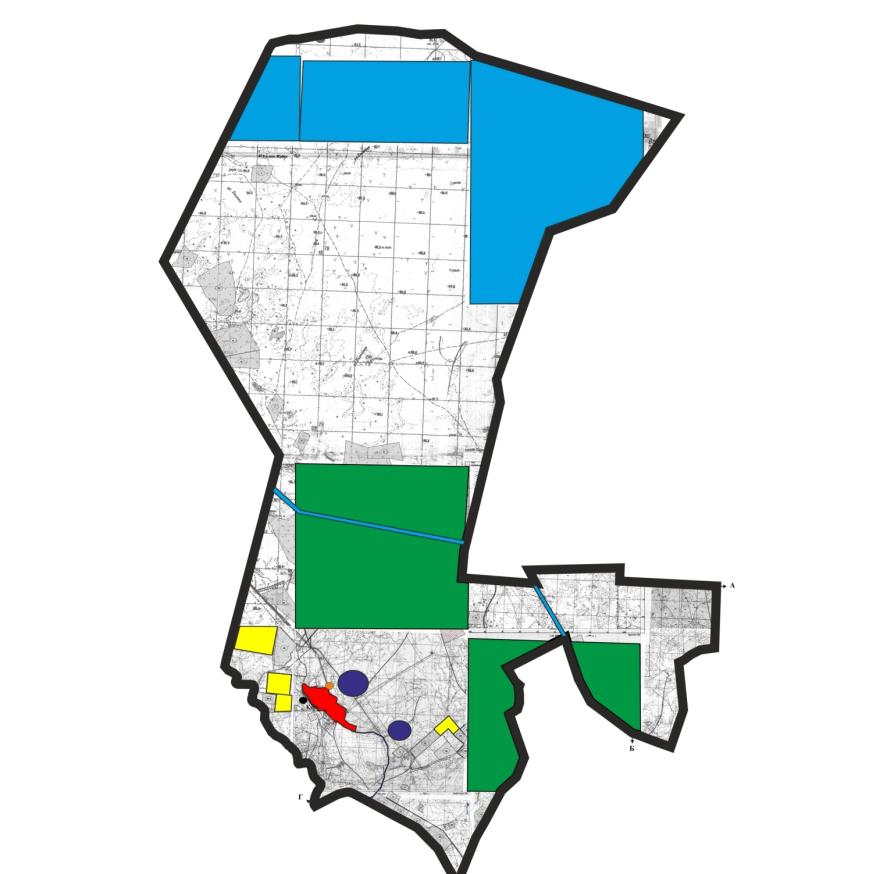 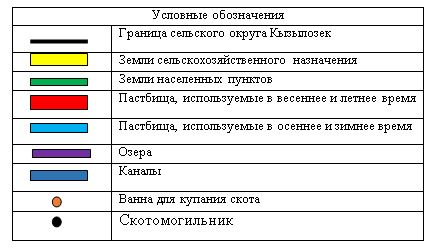  Схема доступа пастбищепользователей к водоисточникам (озерам, рекам, прудам, копаням, оросительным или обводнительным каналам, трубчатым или шахтным колодцам) составленную согласно норме потребления воды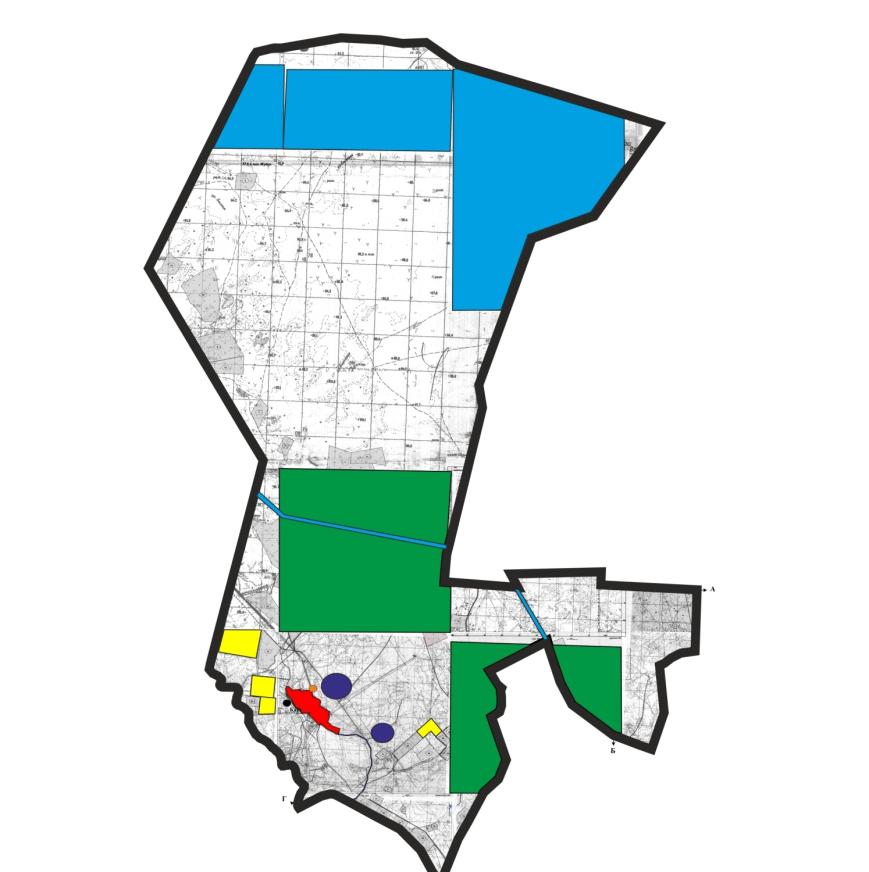 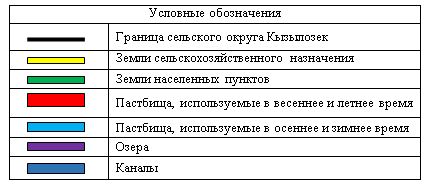  Схема перераспределения пастбищ для размещения поголовья сельскохозяйственных животных физических и (или) юридических лиц, у которых отсутствуют пастбища, и перемещения его на предоставляемые пастбища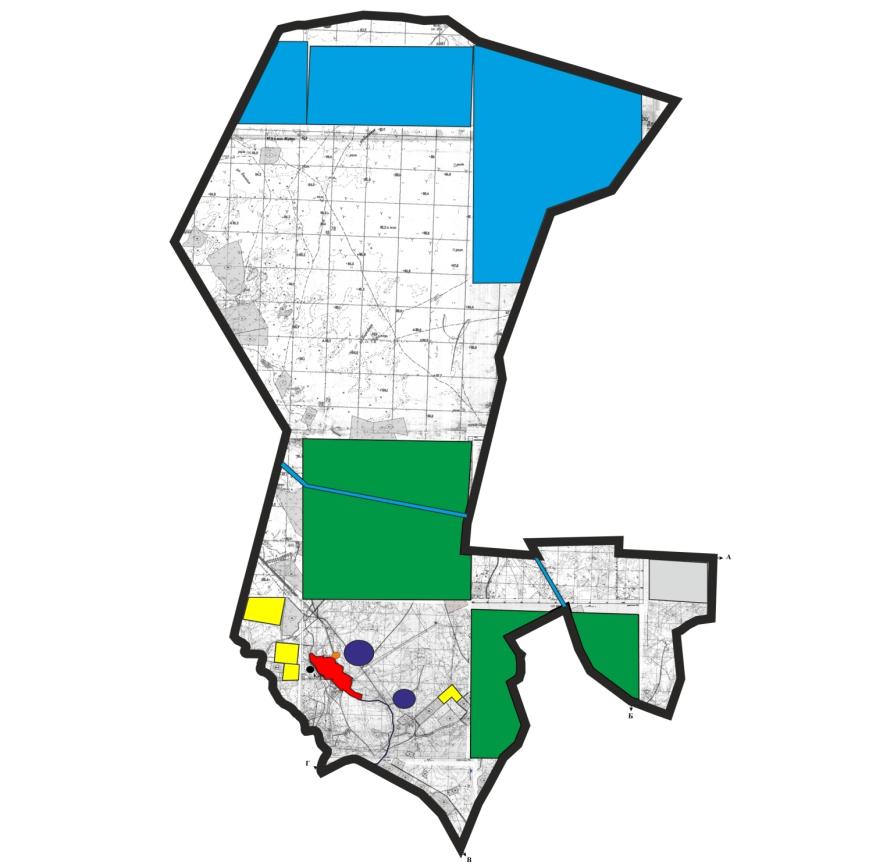 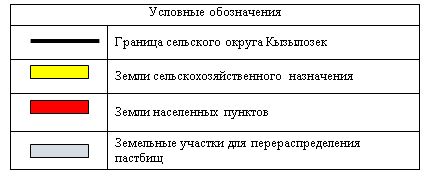  Схема размещения поголовья сельскохозяйственных животных на отгонных пастбищах физических и (или) юридических лиц, не обеспеченных пастбищами, расположенными в сельском округе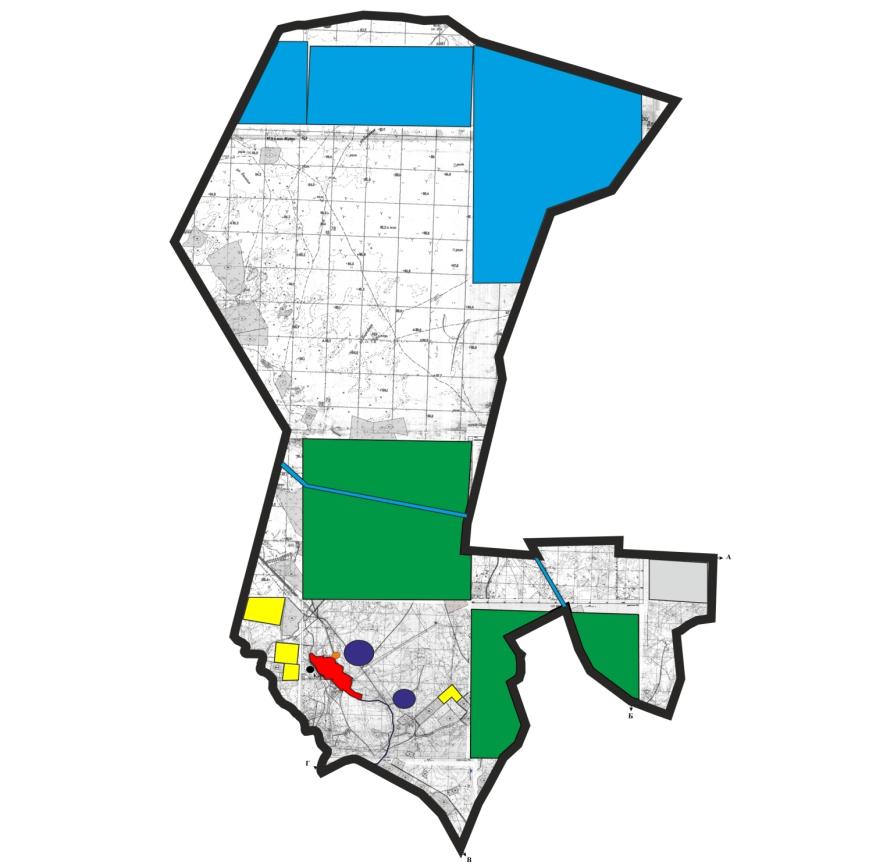 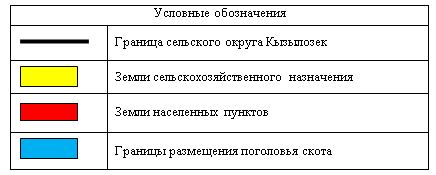  Календарный график по использованию пастбищ, устанавливающий сезонные маршруты выпаса и передвижения сельскохозяйственных животных План по управлению пастбищами и их использованию сельского округа Косшынырау 2020 - 2021 годы
      Сноска. Приложение 6 с изменением, внесенным решением Кызылординского городского маслихата от 08.02.2021 № 19-3/11 (вводится в действие со дня первого официального опубликования).
      1) Схема (карта) расположения пастбищ на территории в разрезе категорий земель, собственников земельных участков и землепользователей на основании правоустанавливающих документов;
      2) приемлемая схема пастбищеоборотов;
      3) карта с обозначением внешних и внутренних границ и площадей пастбищ, в том числе сезонных, объектов пастбищной инфраструктуры;
      4) схема доступа пастбищепользователей к водоисточникам (озерам, рекам, прудам, копаням, оросительным или обводнительным каналам, трубчатым или шахтным колодцам) составленную согласно норме потребления воды;
      5) схема перераспределения пастбищ для размещения поголовья сельскохозяйственных животных физических и (или) юридических лиц, у которых отсутствуют пастбища, и перемещения его на предоставляемые пастбища;
      6) схема размещения поголовья сельскохозяйственных животных на отгонных пастбищах физических и (или) юридических лиц, не обеспеченных пастбищами, расположенными в сельском округе;
      7) календарный график по использованию пастбищ, устанавливающий сезонные маршруты выпаса и передвижения сельскохозяйственных животных.
      Территория сельского округа относится к сухой, типчаково-ковыльных степной зоне.
      Выявлено преобладание степной растительности, основными ее видами являются: типчак, ковыли, овсец и различные виды полыни с участием различных трав небольших степей.
      На территории сельского округа слабо развиты гидрографические сети. Обводнение пастбищ обеспечивается из природных озер, родников, каналов. Качество воды слабое соленое, пригодное для полива животных.
      Средняя урожайность пастбищных угодий составляет 8,8 центнер/гектар. 
      Фонд кормов пастбищ используется в пастбищный период продолжительностью 170-180 дней.
      Сельский округ Косшынырау расположен в северной части города Кызылорды, граничит с северо-запада сельским округом Карауылтобе.
      Административно-территориальное деление состоит из сел Абай и Досан.
      По природно-климатическим условиям территория сельского округа Косшынырау входит в сухостепную зону с резко-континентальным климатом, для которого свойственны: засушливость весенне-летнего периода, высокие летние и низкие зимние температуры воздуха, недостаточные и неустойчивые атмосферные осадки по времени года и значительные усилия ветра в течение года.
      Общая земельная площадь сельского округа составляет 53 313 гектаров (далее – га), из них пастбищ – 14 138 га.
      По категориям земли распределяются следующим образом:
      земли сельскохозяйственного назначения – 2326 га;
      земли населенных пунктов – 3388 га.
      Количество поголовья сельскохозяйственных животных на территории сельского округа: 4212 голов крупного рогатого скота, 2626 голов мелкого рогатого скота, 2688 голов лошадей, 472-голов верблюда.
      По видам сельскохозяйственных животных распределено следующим образом:
      крупный рогатый скот –14 стад; 
      мелкий рогатый скот –8 стад; 
      лошади –89 стад;
      верблюды -9 стад.
      Пастбища относятся к природным пастбищам в зависимости от природно-климатических особенностей населенных пунктов и преимущественно используются для выпаса скота. На территории сельского округа отсутствуют сеялки и аридные пастбища.
      Основными пользователями пастбищ являются жители сельского округа Косшынырау.
      План принят в целях рационального использования пастбищ, устойчивого обеспечения потребности в кормах и предотвращения процессов деградации пастбищ.
      На территории сельского округа Косшынырау действует 1 ветеринарный пункт, 1 скотомогильник и 1 ванна для купания скота.
      В сельском округе Косшынырау установлены сервитуты для прогона скота. Схема (карта) расположения пастбищ на территории в разрезе категорий земель, собственников земельных участков и землепользователей на основании правоустанавливающих документов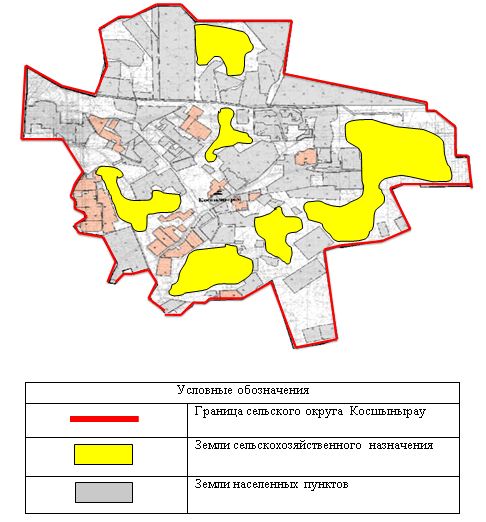 
      Расшифровка аббревиатур: 
      КРС-крупный рогатый скот;
      МРС-мелкий рогатый скот;
      га – гектар;
      к/х - крестьянское хозяйство. Распределение пастбищ для размещения маточного поголовья крупного рогатого скота (дойного) в разрезе населенных пунктов по сельскому округу Косшынырау Приемлемая схема пастбищеоборотов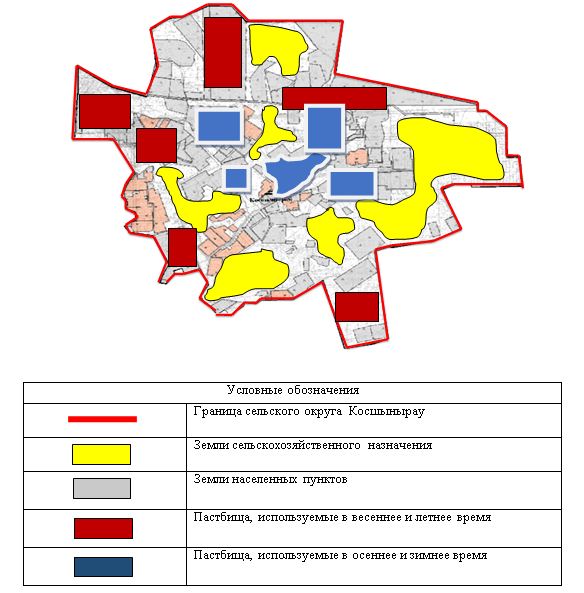  Карта с обозначением внешних и внутренних границ и площадей пастбищ, в том числе сезонных, объектов пастбищной инфраструктуры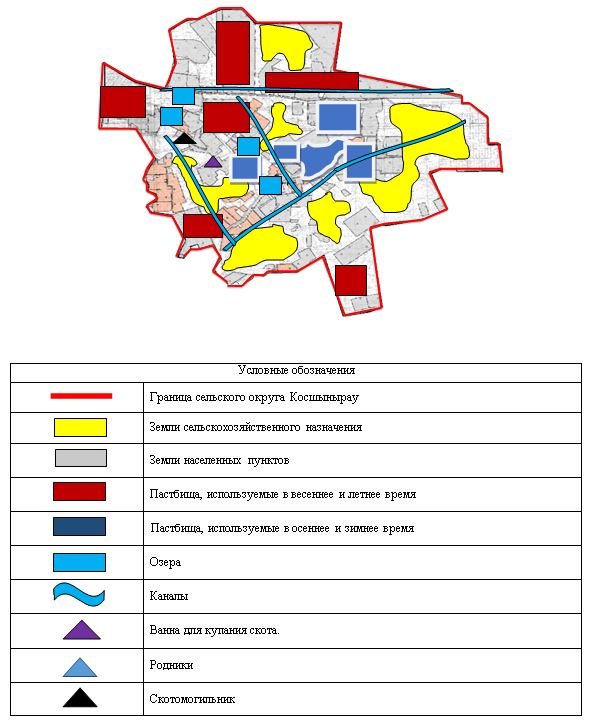  Схема доступа пастбищепользователей к водоисточникам (озерам, рекам, прудам, копаням, оросительным или обводнительным каналам, трубчатым или шахтным колодцам) составленную согласно норме потребления воды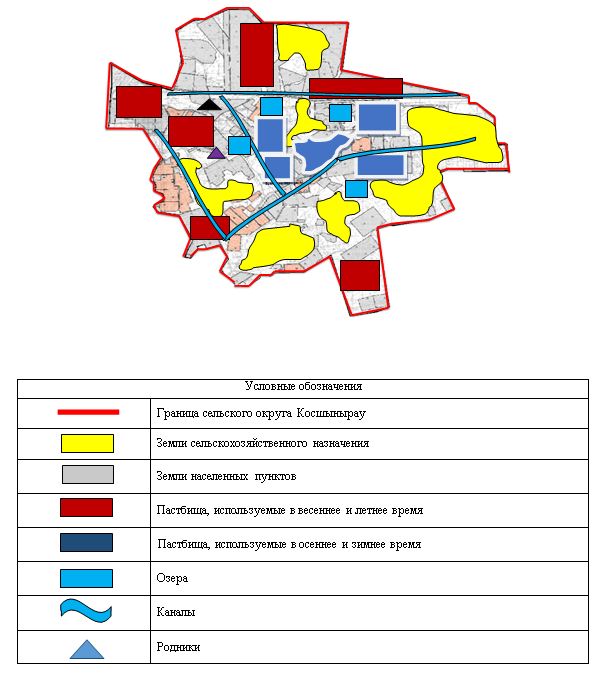  Схема перераспределения пастбищ для размещения поголовья сельскохозяйственных животных физических и (или) юридических лиц, у которых отсутствуют пастбища, и перемещения его на предоставляемые пастбища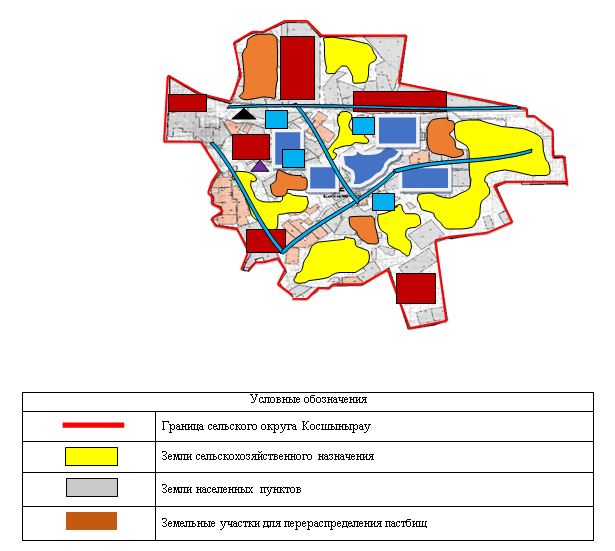  Схема размещения поголовья сельскохозяйственных животных на отгонных пастбищах физических и (или) юридических лиц, не обеспеченных пастбищами, расположенными в сельском округе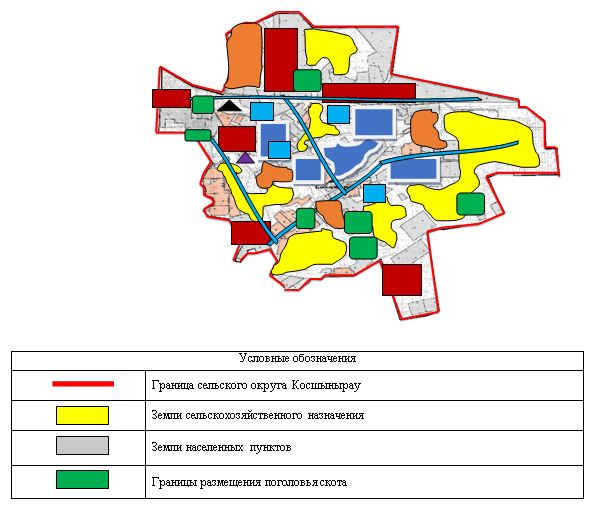  Календарный график по использованию пастбищ, устанавливающий сезонные маршруты выпаса и передвижения сельскохозяйственных животных План по управлению пастбищами и их использованию сельского округа Карауылтобе на 2020 - 2021 годы
      Сноска. Приложение 7 с изменением, внесенным решением Кызылординского городского маслихата от 08.02.2021 № 19-3/11 (вводится в действие со дня первого официального опубликования).
      1) Схема (карта) расположения пастбищ на территории в разрезе категорий земель, собственников земельных участков и землепользователей на основании правоустанавливающих документов;
      2) приемлемая схема пастбищеоборотов;
      3) карта с обозначением внешних и внутренних границ и площадей пастбищ, в том числе сезонных, объектов пастбищной инфраструктуры;
      4) схема доступа пастбище пользователей к водоисточникам (озерам, рекам, прудам, копаням, оросительным или обводнительным каналам, трубчатым или шахтным колодцам) составленную согласно норме потребления воды;
      5) схема перераспределения пастбищ для размещения поголовья сельскохозяйственных животных физических и (или) юридических лиц, у которых отсутствуют пастбища, и перемещения его на предоставляемые пастбища;
      6) схема размещения поголовья сельскохозяйственных животных на отгонных пастбищах физических и (или) юридических лиц, не обеспеченных пастбищами, расположенными в сельском округе;
      7) календарный график по использованию пастбищ, устанавливающий сезонные маршруты выпаса и передвижения сельскохозяйственных животных.
      Территория сельского округа относится к сухой, типчаково-ковыльных степной зоне.
      Выявлено преобладание степной растительности, основными ее видами являются: типчак, ковыли, овсец и различные виды полыни с участием различных трав небольших степей.
      На территории сельского округа слабо развиты гидрографические сети. Обводнение пастбищ обеспечивается из природных озер, родников, каналов. Качество воды слабое соленое, пригодное для полива животных.
      Средняя урожайность пастбищных угодий составляет 8,8 центнер/гектар. 
      Сельский округ Карауылтобе расположен в северо-восточной части города Кызылорды, с северо-западной стороны граничит с сельским округом Кызылжарма и с северо-восточной стороны с сельским округом Косшынырау.
      Административно-территориальное деление состоит из села Карауылтобе.
      По природно-климатическим условиям территория сельского округа Карауылтобе входит в сухостепную зону с резко-континентальным климатом, для которого свойственны: засушливость весенне-летнего периода, высокие летние и низкие зимние температуры воздуха, недостаточные и неустойчивые атмосферные осадки по времени года и значительные усилия ветра в течение года.
      Общая земельная площадь сельского округа составляет 6 127 гектаров (далее – га), из них пастбищ – 1 547 га.
      По категориям земли распределяются следующим образом:
      земли сельскохозяйственного назначения – 1458 га;
      земли населенных пунктов – 977 га.
      Количество поголовья сельскохозяйственных животных на территории сельского округа: 1385 голов крупного рогатого скота, 1044 голов мелкого рогатого скота, 237 голов лошадей.
      Пастбища относятся к природным пастбищам в зависимости от природно-климатических особенностей населенного пункта и преимущественно используются для выпаса скота. На территории сельского округа отсутствуют сеялки и аридные пастбища.
      План принят в целях рационального использования пастбищ, устойчивого обеспечения потребности в кормах и предотвращения процессов деградации пастбищ.
      На территории Карауылтюбинского сельского округа действует 1 ветеринарный пункт, 1 скотомогильник и 1 ванна для купания скота.
      В сельском округе Карауылтобе установлены сервитуты для прогона скота. Схема (карта) расположения пастбищ на территории в разрезе категорий земель, собственников земельных участков и землепользователей на основании правоустанавливающих документов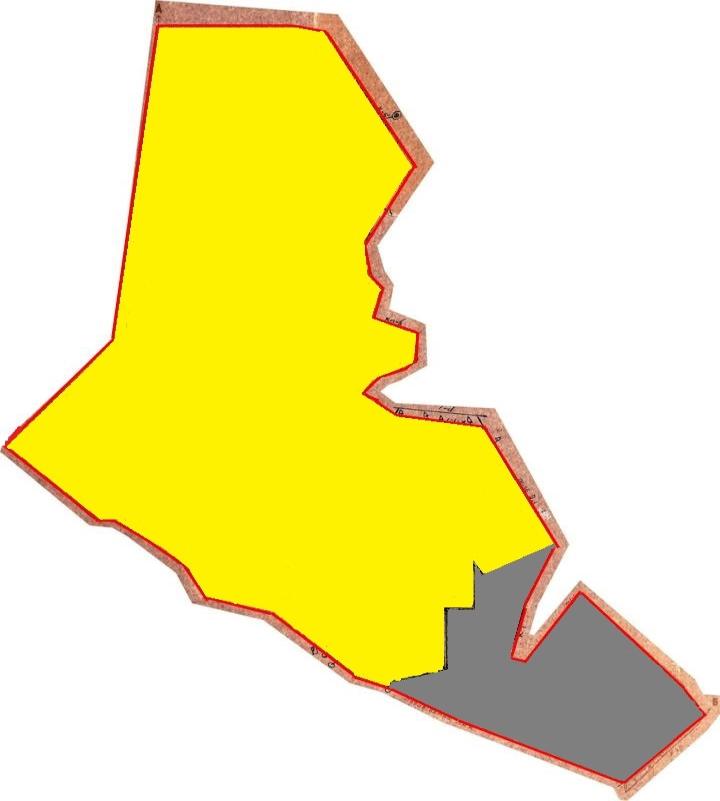 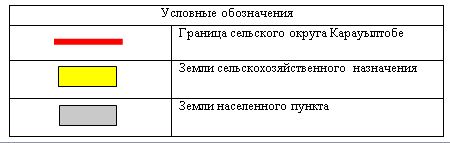  Собственники земельных участков
      Продолжение таблицы
      Расшифровка аббревиатур:
      КРС-крупный рогатый скот;
      МРС-мелкий рогатый скот;
      га – гектар. Распределение пастбищ для размещения маточного поголовья крупного рогатого скота (дойного) в разрезе населенных пунктов по сельскому округу Карауылтобе Приемлемая схема пастбищеоборотов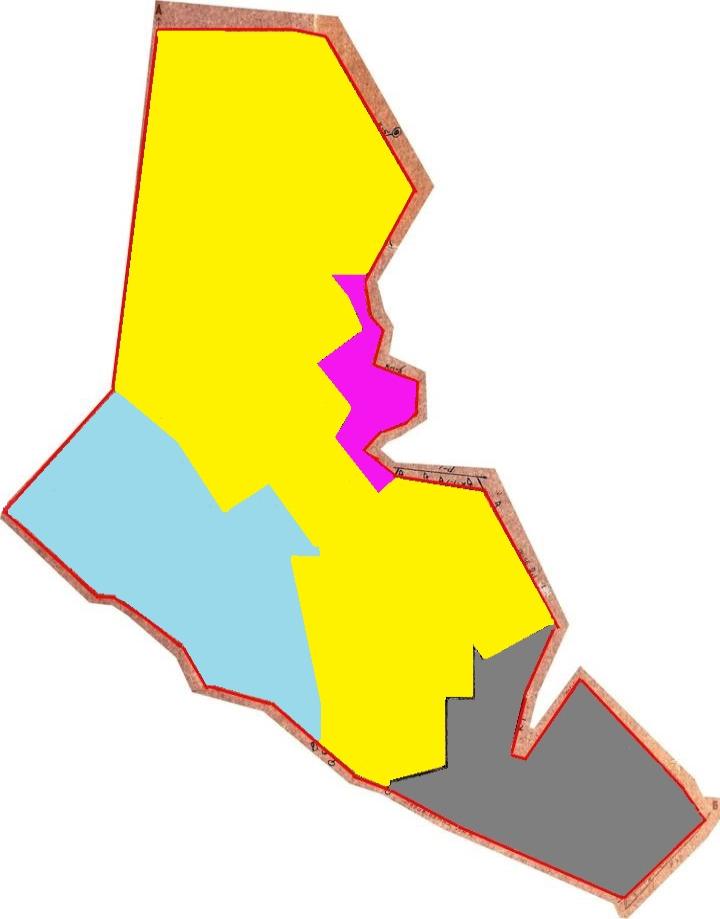 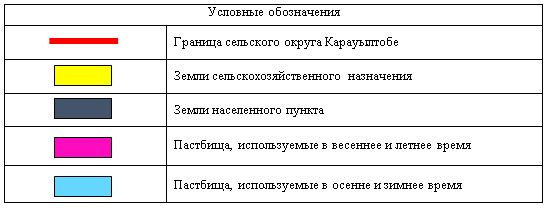  Карта с обозначением внешних и внутренних границ и площадей пастбищ, в том числе сезонных, объектов пастбищной инфраструктуры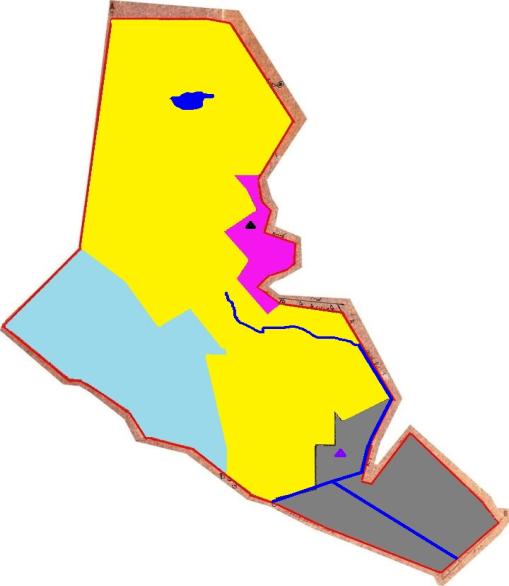 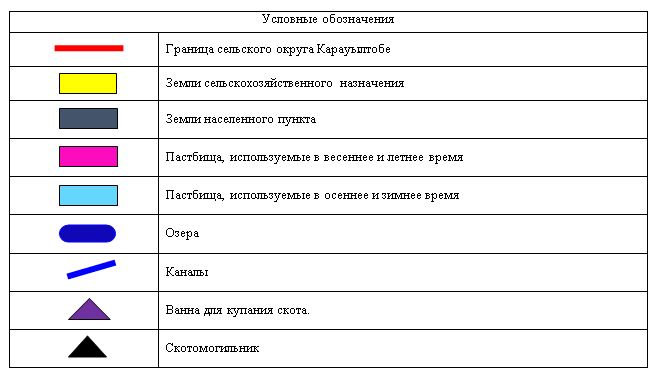  Схема доступа пастбищепользователей к водоисточникам (озерам, рекам, прудам, копаням, оросительным или обводнительным каналам, трубчатым или шахтным колодцам) составленную согласно норме потребления воды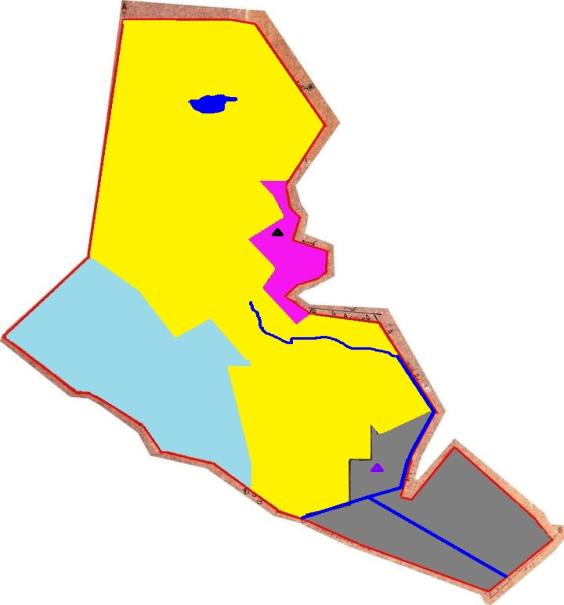 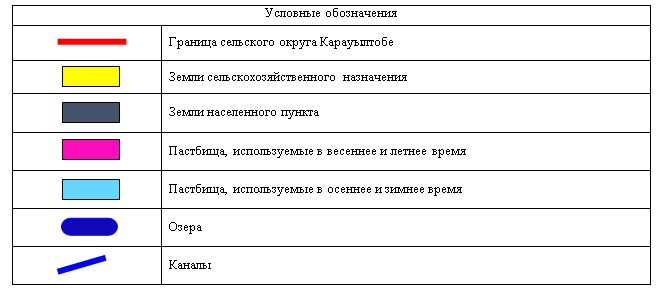  Схема перераспределения пастбищ для размещения поголовья сельскохозяйственных животных физических и (или) юридических лиц, у которых отсутствуют пастбища, и перемещения его на предоставляемые пастбища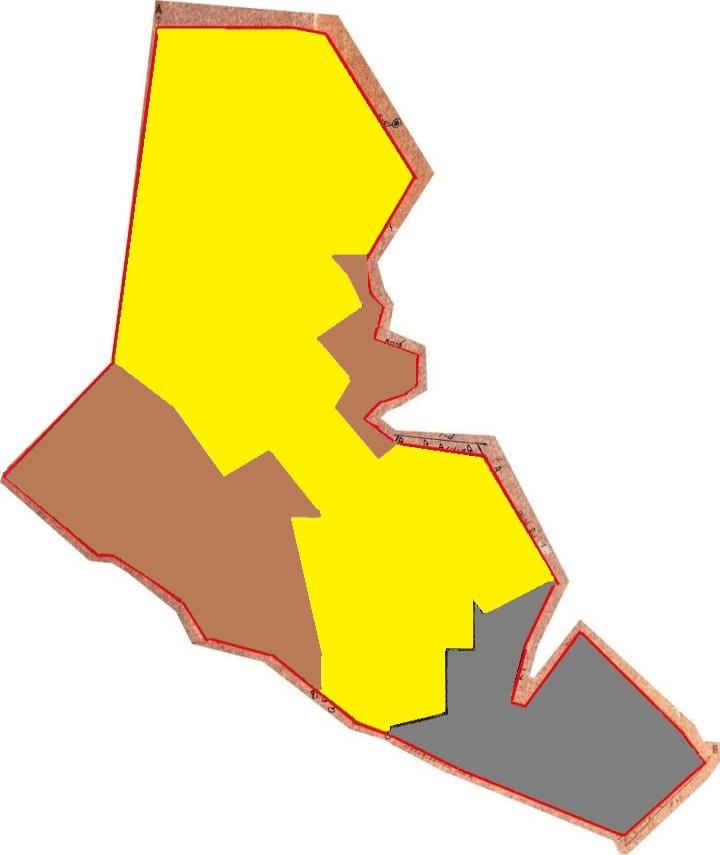 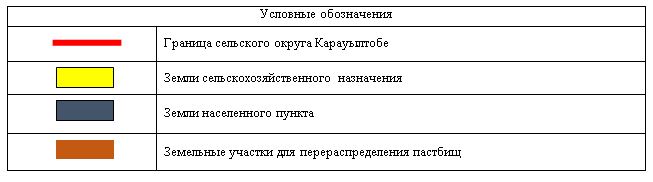  Схема размещения поголовья сельскохозяйственных животных на отгонных пастбищах физических и (или) юридических лиц, не обеспеченных пастбищами, расположенными в сельском округе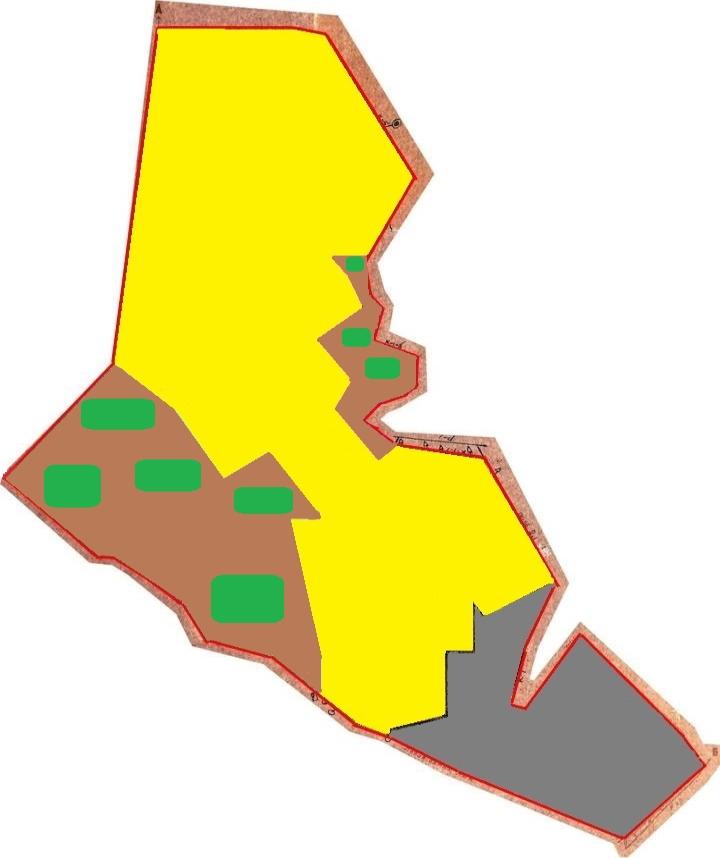 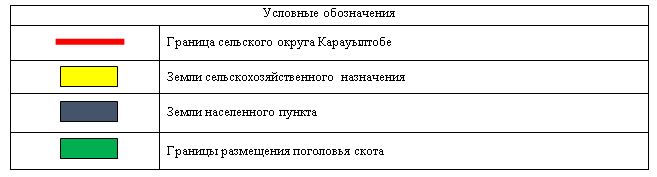  Календарный график по использованию пастбищ, устанавливающий сезонные маршруты выпаса и передвижения сельскохозяйственных животных План по управлению пастбищами и их использованию в поселке Тасбогет на 2020-2021 годы
      Сноска. Приложение 8 с изменением, внесенным решением Кызылординского городского маслихата от 08.02.2021 № 19-3/11 (вводится в действие со дня первого официального опубликования).
      1) Схема (карта) расположения пастбищ на территории в разрезе категорий земель, собственников земельных участков и землепользователей на основании правоустанавливающих документов;
      2) приемлемая схема пастбищеоборотов;
      3) карта с обозначением внешних и внутренних границ и площадей пастбищ, в том числе сезонных, объектов пастбищной инфраструктуры;
      4) схема доступа пастбищепользователей к водоисточникам (озерам, рекам, прудам, копаням, оросительным или обводнительным каналам, трубчатым или шахтным колодцам) составленную согласно норме потребления воды;
      5) схема перераспределения пастбищ для размещения поголовья сельскохозяйственных животных физических и (или) юридических лиц, у которых отсутствуют пастбища, и перемещения его на предоставляемые пастбища;
      6) схема размещения поголовья сельскохозяйственных животных на отгонных пастбищах физических и (или) юридических лиц, не обеспеченных пастбищами, расположенными в поселке;
      7) календарный график по использованию пастбищ, устанавливающий сезонные маршруты выпаса и передвижения сельскохозяйственных животных.
      На западной части поселка Тасбогет граничит с городом Кызылорда, а с востока с поселком Белкуль.
      Административно-территориальное деление состоит из населенного пункта Ирколь.
      На территории поселка слабо развиты гидрографические сети. Обводнение пастбищ обеспечивается из природных озер, каналов. Качество воды слабое соленое, пригодное для полива животных.
      По природно-климатическим условиям территория поселка Тасбугет входит в сухостепную зону с резко-континентальным климатом, для которого свойственны: засушливость весенне-летнего периода, высокие летние и низкие зимние температуры воздуха, недостаточные и неустойчивые атмосферные осадки по времени года и значительные усилия ветра в течение года.
      Средняя урожайность пастбищных угодий составляет 8,8 центнер/гектар. 
      Фонд кормов пастбищ используется в пастбищный период продолжительностью 170-180 дней.
      Общая площадь территории поселка Тасбогет 2828 гектар (далее – га), из них пашни – 258 га, пастбищные земли – 5354 га.
      По категориям земли подразделяются на:
      земли сельскохозяйственного назначения –24270,4 га;
      земли населенных пунктов –737 га.
      Количество поголовья сельскохозяйственных животных на территории поселка: 1700 голов крупного рогатого скота, 1164 голов мелкого рогатого скота, 228 голов лошадей.
      По видам сельскохозяйственных животных распределено следующим образом:
      крупный рогатый скот – 17 стад; 
      мелкий рогатый скот – 2 стад; 
      лошади – 9 стад.
      Пастбища относятся к природным пастбищам в зависимости от природно-климатических особенностей населенных пунктов и преимущественно используются для выпаса скота. На территории поселка отсутствуют сеялки и аридные пастбища.
      Основными пользователями пастбищ являются жители поселка Тасбогет.
      План принят в целях рационального использования пастбищ, устойчивого обеспечения потребности в кормах и предотвращения процессов деградации пастбищ.
      На территории поселка Тасбогет действует 1 ветеринарный пункт, 1 скотомогильник и 1 ванна для купания скота.
      В поселке Тасбогет не установлены сервитуты для прогона скота. Схема (карта) расположения пастбищ на территории в разрезе категорий земель, собственников земельных участков и землепользователей на основании правоустанавливающих документов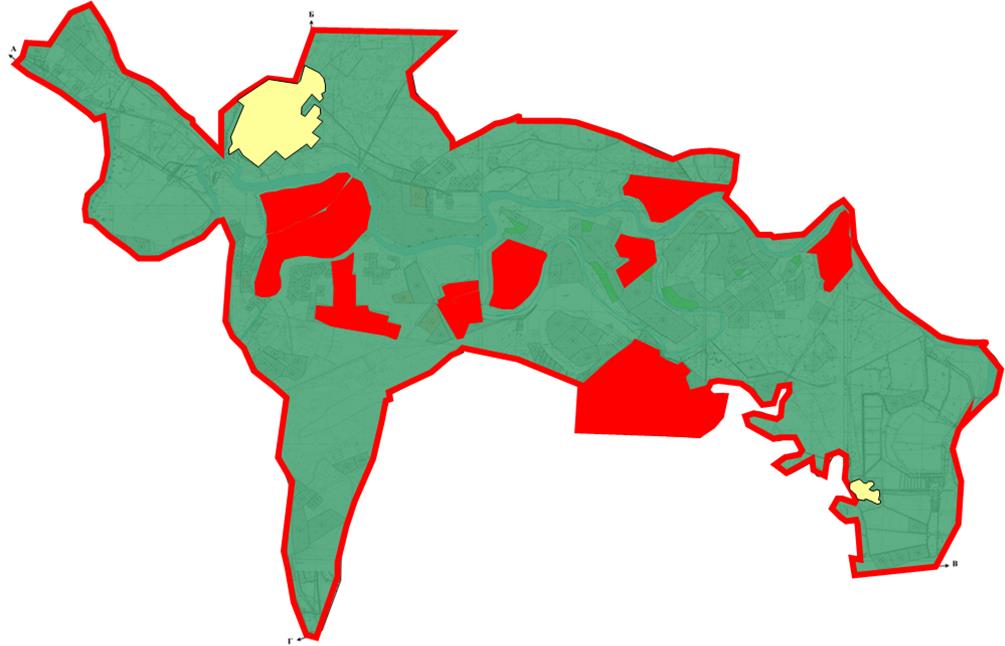 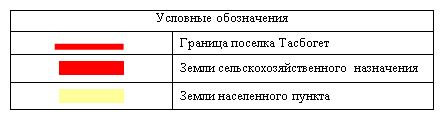  Собственники земельных участков
      Расшифровка аббревиатур:
      КРС-крупный рогатый скот;
      МРС-мелкий рогатый скот;
      га – гектар;
      к/х - крестьянское хозяйство. Распределение пастбищ для размещения маточного поголовья крупного рогатого скота (дойного) в разрезе населенных пунктов по поселку Тасбогет
      Приемлемая схема пастбищеоборотов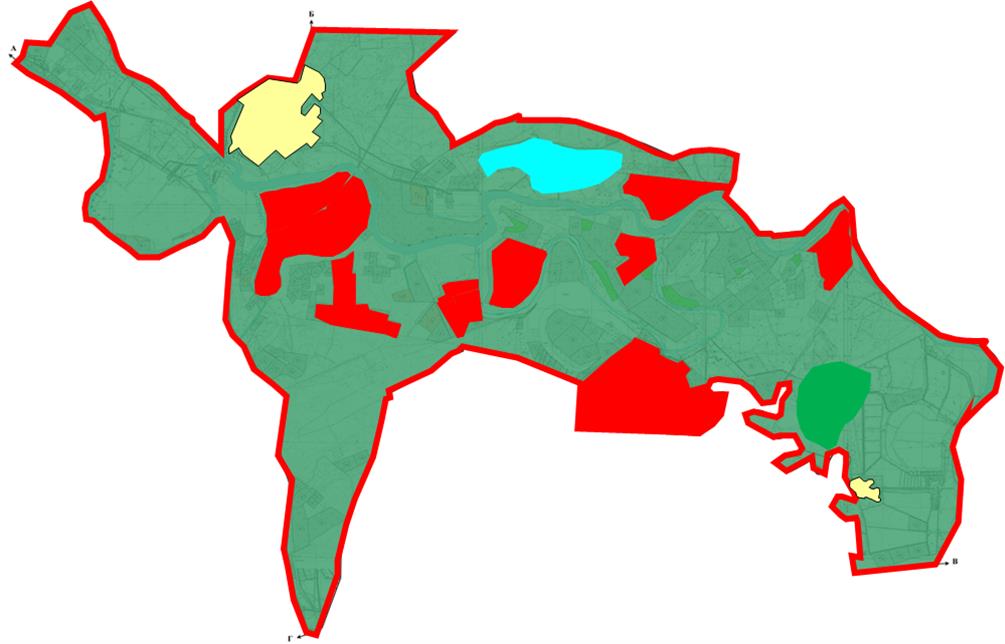 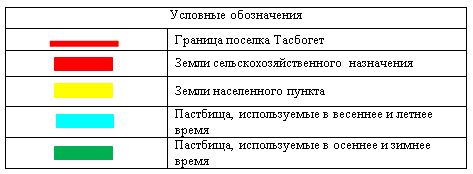  Карта с обозначением внешних и внутренних границ и площадей пастбищ, в том числе сезонных, объектов пастбищной инфраструктуры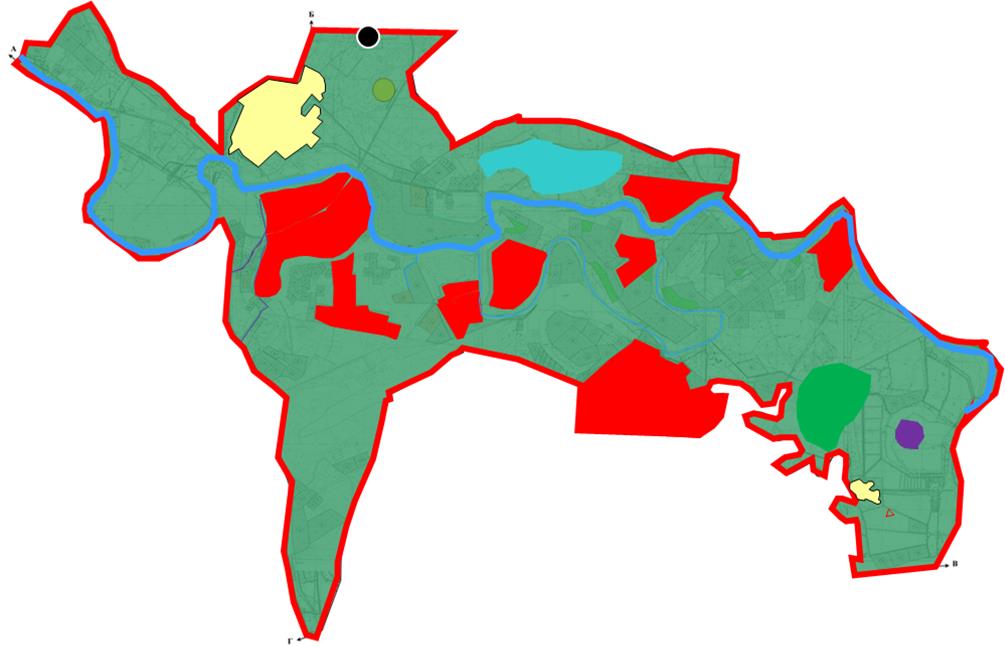 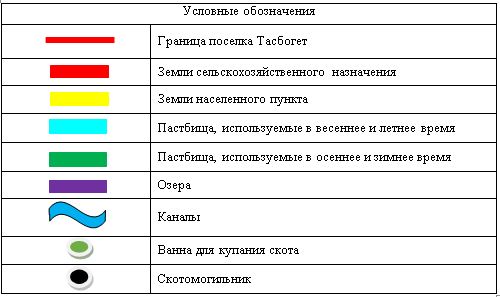  Схема доступа пастбищепользователей к водоисточникам (озерам, рекам, прудам, копаням, оросительным или обводнительным каналам, трубчатым или шахтным колодцам) составленную согласно норме потребления воды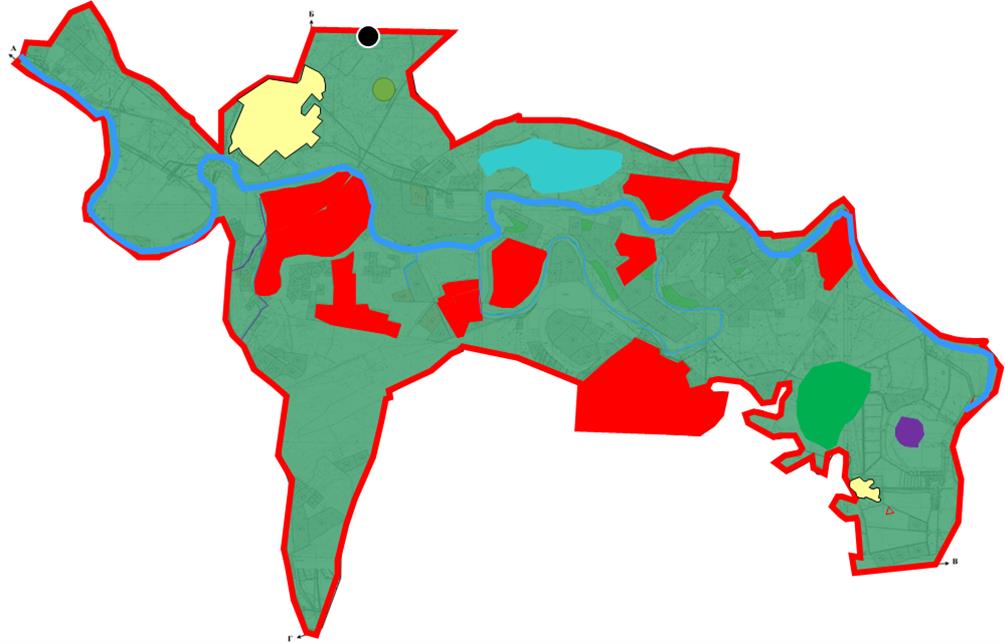 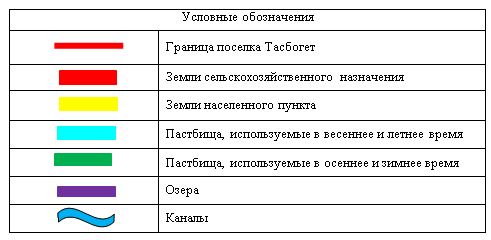  Схема перераспределения пастбищ для размещения поголовья сельскохозяйственных животных физических и (или) юридических лиц, у которых отсутствуют пастбища, и перемещения его на предоставляемые пастбища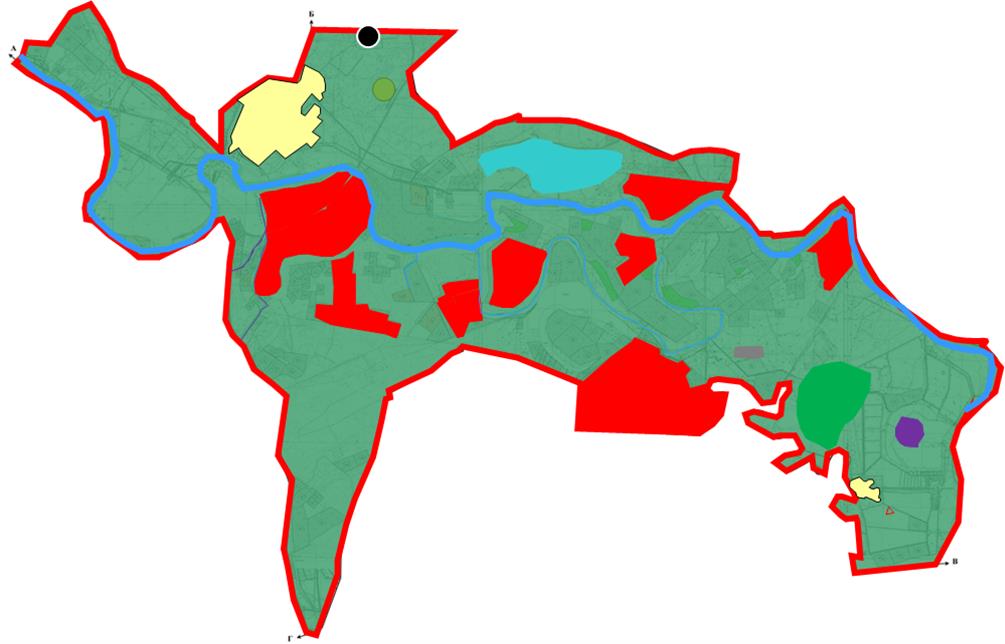 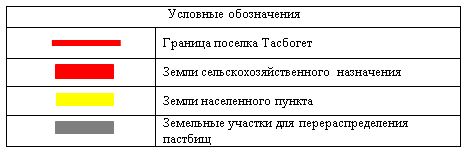  Схема размещения поголовья сельскохозяйственных животных на отгонных пастбищах физических и (или) юридических лиц, не обеспеченных пастбищами, расположенными в поселке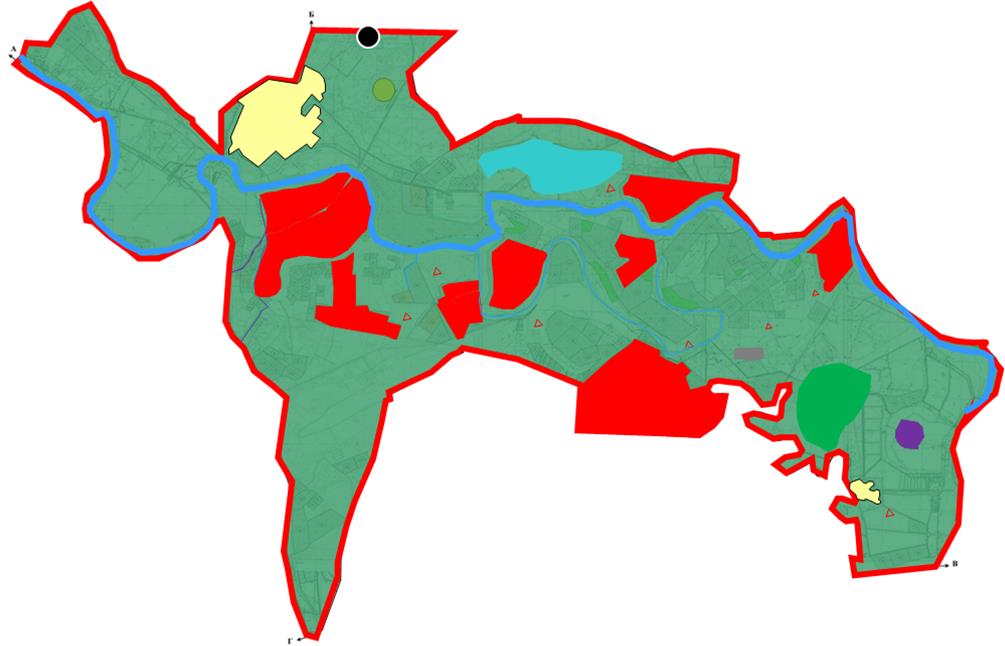 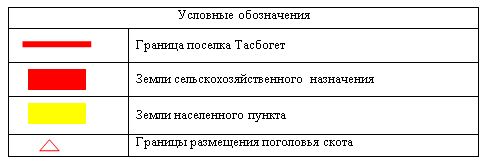  Календарный график по использованию пастбищ, устанавливающий сезонные маршруты выпаса и передвижения сельскохозяйственных животных План по управлению пастбищами и их использованию в поселке Белкуль на 2020-2021 годы
      Сноска. Приложение 9 с изменением, внесенным решением Кызылординского городского маслихата от 08.02.2021 № 19-3/11 (вводится в действие со дня первого официального опубликования).
      1) Схема (карта) расположения пастбищ на территории в разрезе категорий земель, собственников земельных участков и землепользователей на основании правоустанавливающих документов;
      2) приемлемая схема пастбище оборотов;
      3) карта с обозначением внешних и внутренних границ и площадей пастбищ, в том числе сезонных, объектов пастбищной инфраструктуры;
      4) схема доступа пастбищепользователей к водоисточникам (озерам, рекам, прудам, копаням, оросительным или обводнительным каналам, трубчатым или шахтным колодцам) составленную согласно норме потребления воды;
      5) схема перераспределения пастбищ для размещения поголовья сельскохозяйственных животных физических и (или) юридических лиц, у которых отсутствуют пастбища, и перемещения его на предоставляемые пастбища;
      6) схема размещения поголовья сельскохозяйственных животных на отгонных пастбищах физических и (или) юридических лиц, не обеспеченных пастбищами, расположенными в поселке;
      7) календарный график по использованию пастбищ, устанавливающий сезонные маршруты выпаса и передвижения сельскохозяйственных животных.
      Белкуль поселка относится к сухой, типчаково-ковыльных степной зоне.
      Выявлено преобладание степной растительности, основными ее видами являются: типчак, ковыли, овсец и различные виды полыни с участием различных трав небольших степей.
      На территории Белкуль поселка слабо развиты гидрографические сети. Обводнение пастбищ обеспечивается из природных озер, каналов. Качество воды слабое соленое, пригодное для полива животных.
      Фонд кормов пастбищ используется в пастбищный период продолжительностью 170-180 дней. 
      Поселок Белкуль расположен в юго-западной части города Кызылорда и граничит с востоко-юга с Шиелийским районом.
      Административно-территориального деления состоит из населенного пункта Бирказан.
      По природно-климатическим условиям территория поселок Белкуль входит в сухостепную зону с резко-континентальным климатом, для которого свойственны: засушливость весенне-летнего периода, высокие летние и низкие зимние температуры воздуха, недостаточные и неустойчивые атмосферные осадки по времени года и значительные усилия ветра в течение года.
      Общая земельная площадь Белкуль поселка составляет 2198,86 гектаров (далее – га), из них пастбищ – 1757 га.
      По категориям земли распределяются следующим образом:
      земли сельскохозяйственного назначения – 1772 га;
      земли населенных пунктов – 921 га.
      Количество поголовья сельскохозяйственных животных на территории поселок Белкуль: 741 голов крупного рогатого скота, 1233 голов мелкого рогатого скота, 385 голов лошадей.
      По видам сельскохозяйственных животных распределено следующим образом:
      крупный рогатый скот –4 стад; 
      мелкий рогатый скот –4 стад; 
      лошади – 5 стад.
      Пастбища относятся к природным пастбищам в зависимости от природно-климатических особенностей района и преимущественно используются для выпаса скота. На территории поселка Белкуль отсутствуют сеялки и аридные пастбища.
      Основными пользователями пастбищ являются жители населенного пункта Бирказан. 
      План принят в целях рационального использования пастбищ, устойчивого обеспечения потребности в кормах и предотвращения процессов деградации пастбищ.
      На территории Поселок Белкуль действует 1 ветеринарный пункт, 1 скотомогильник и 1 ванна для купания скота.
      В поселке Белкуль установлены сервитуты для прогона скота. Схема (карта) расположения пастбищ на территории в разрезе категорий земель, собственников земельных участков и землепользователей на основании правоустанавливающих документов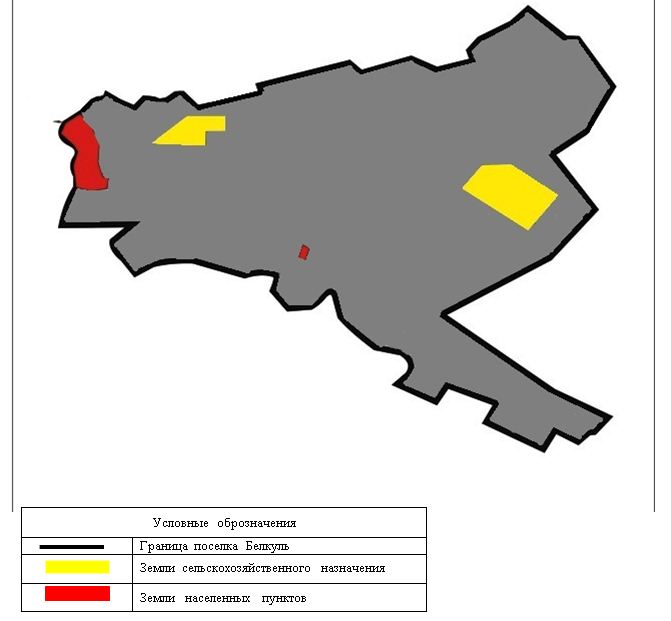  Собственники земельных участков
      Расшифровка аббревиатур:
      КРС-крупный рогатый скот;
      МРС-мелкий рогатый скот;
      га – гектар. Распределение пастбищ для размещения маточного поголовья крупного рогатого скота (дойного) в разрезе населенных пунктов по поселку Белкуль Приемлемая схемы пастбищеоборотов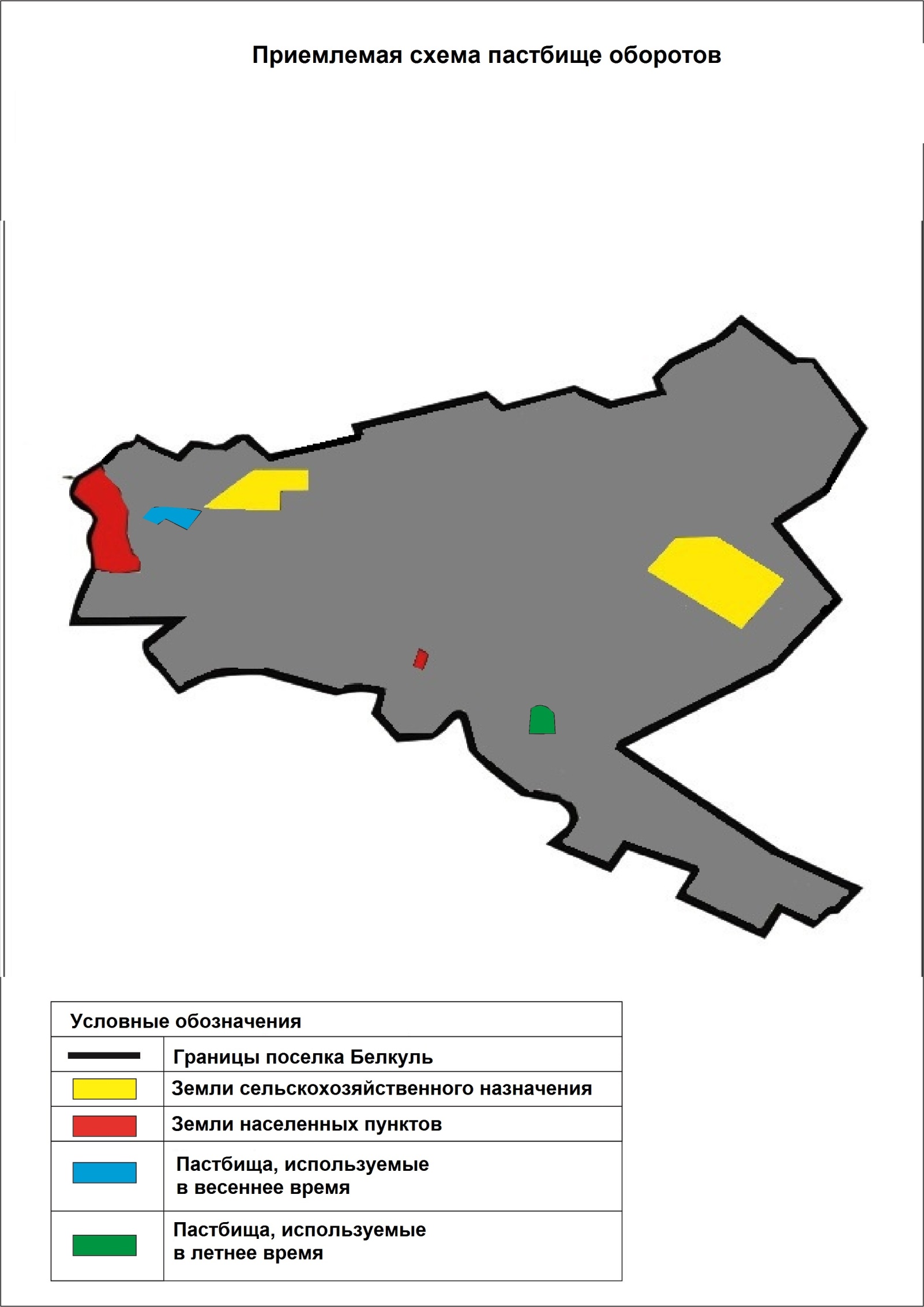  Карта с обозначением внешних и внутренних границ и площадей пастбищ, в том числе сезонных, объектов пастбищной инфраструктуры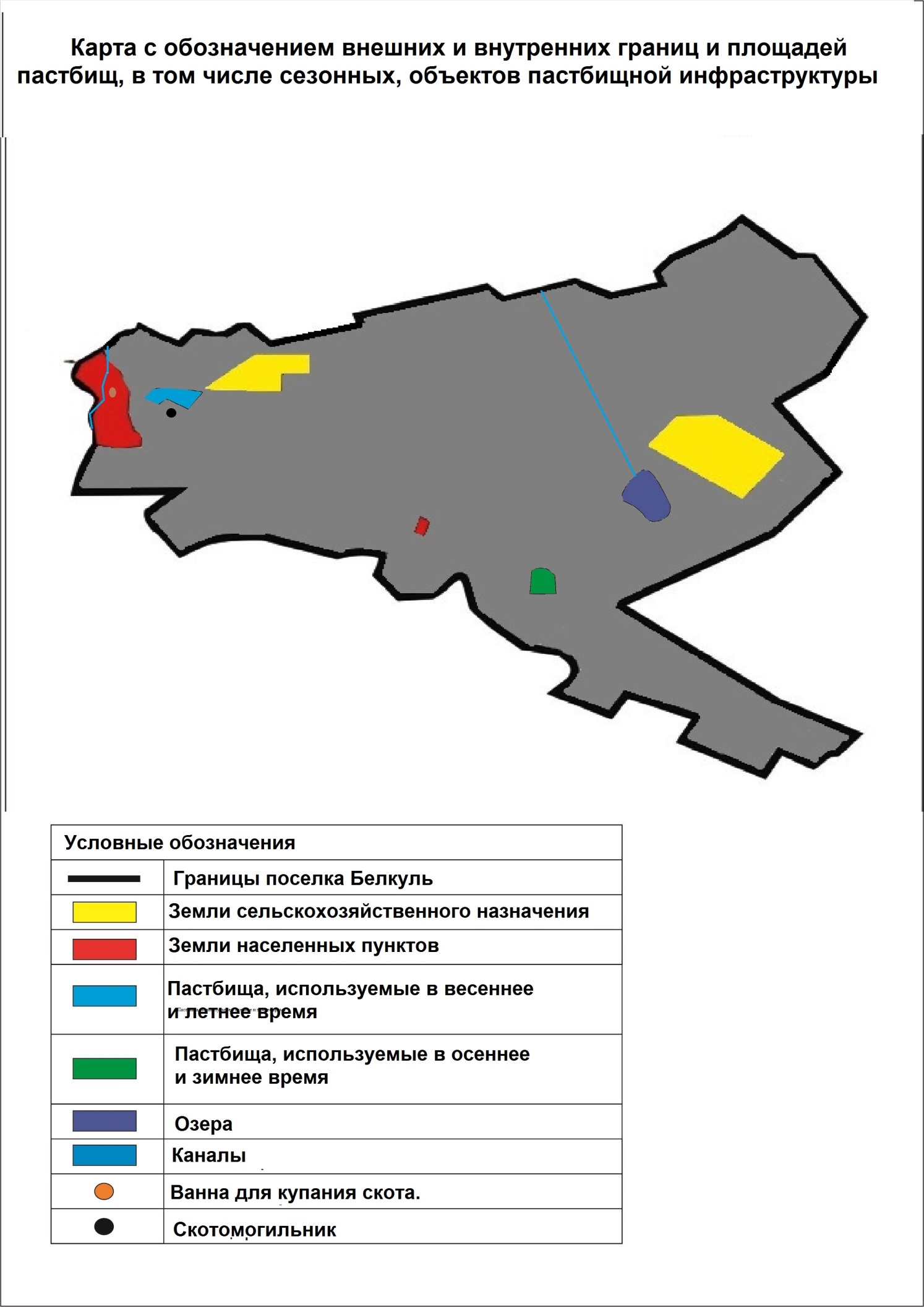  Схема доступа пастбищепользователей к водоисточникам (озерам, рекам, прудам, копаням, оросительным или обводнительным каналам, трубчатым или шахтным колодцам) составленную согласно норме потребления воды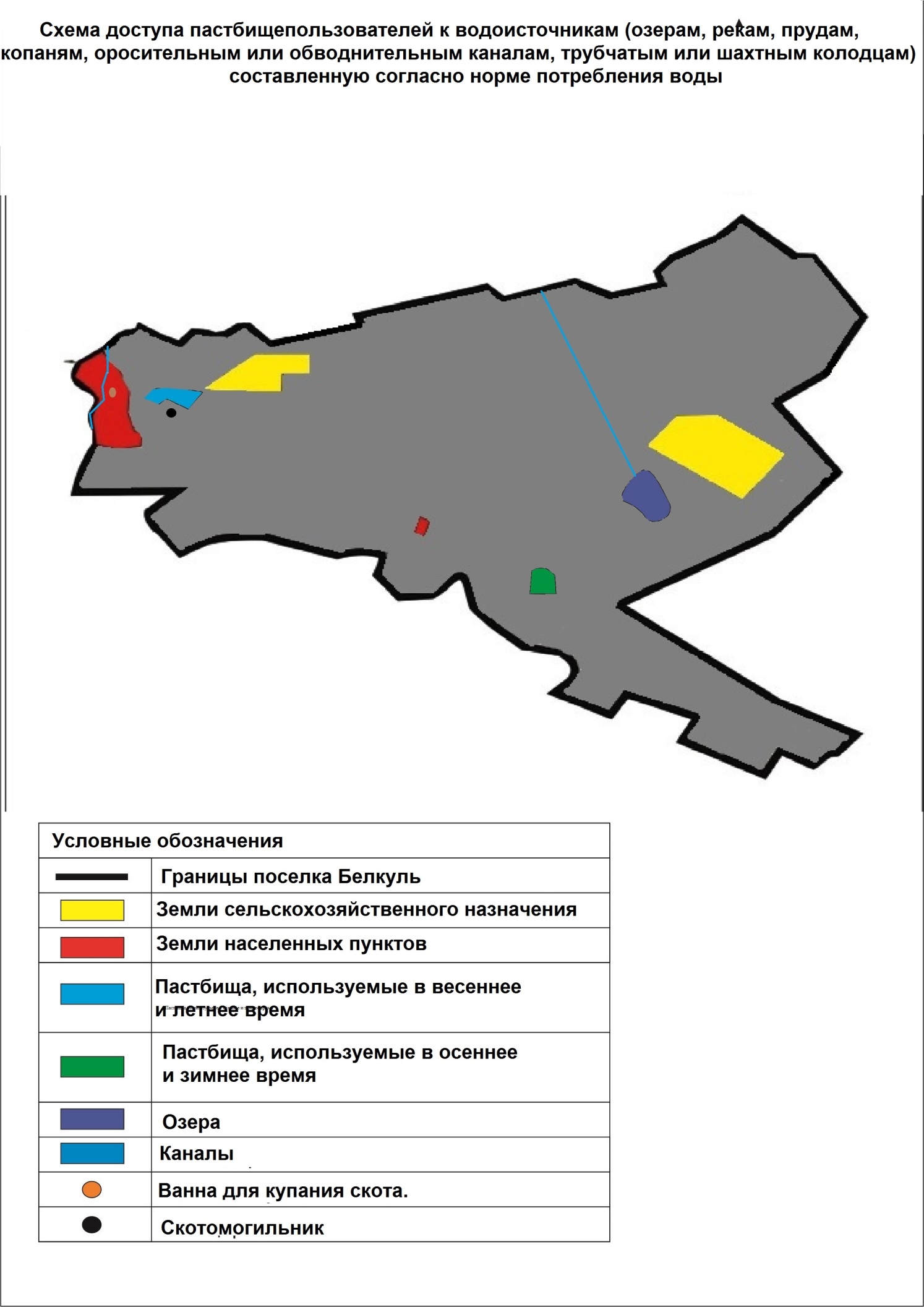  Схема перераспределения пастбищ для размещения поголовья сельскохозяйственных животных физических и (или) юридических лиц, у которых отсутствуют пастбища, и перемещения его на предоставляемые пастбища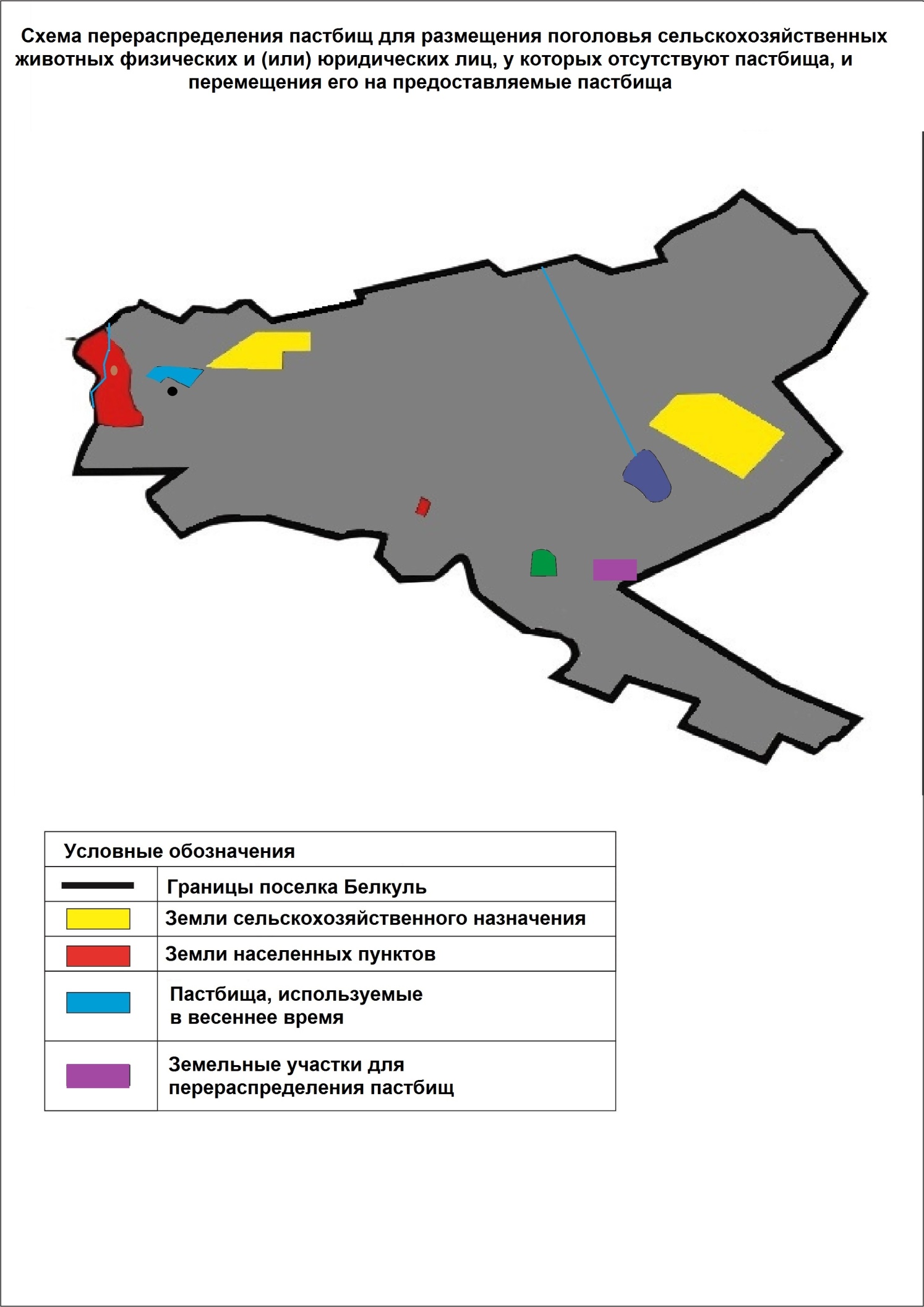  Схема размещения поголовья сельскохозяйственных животных на отгонных пастбищах физических и (или) юридических лиц, не обеспеченных пастбищами, расположенными в поселке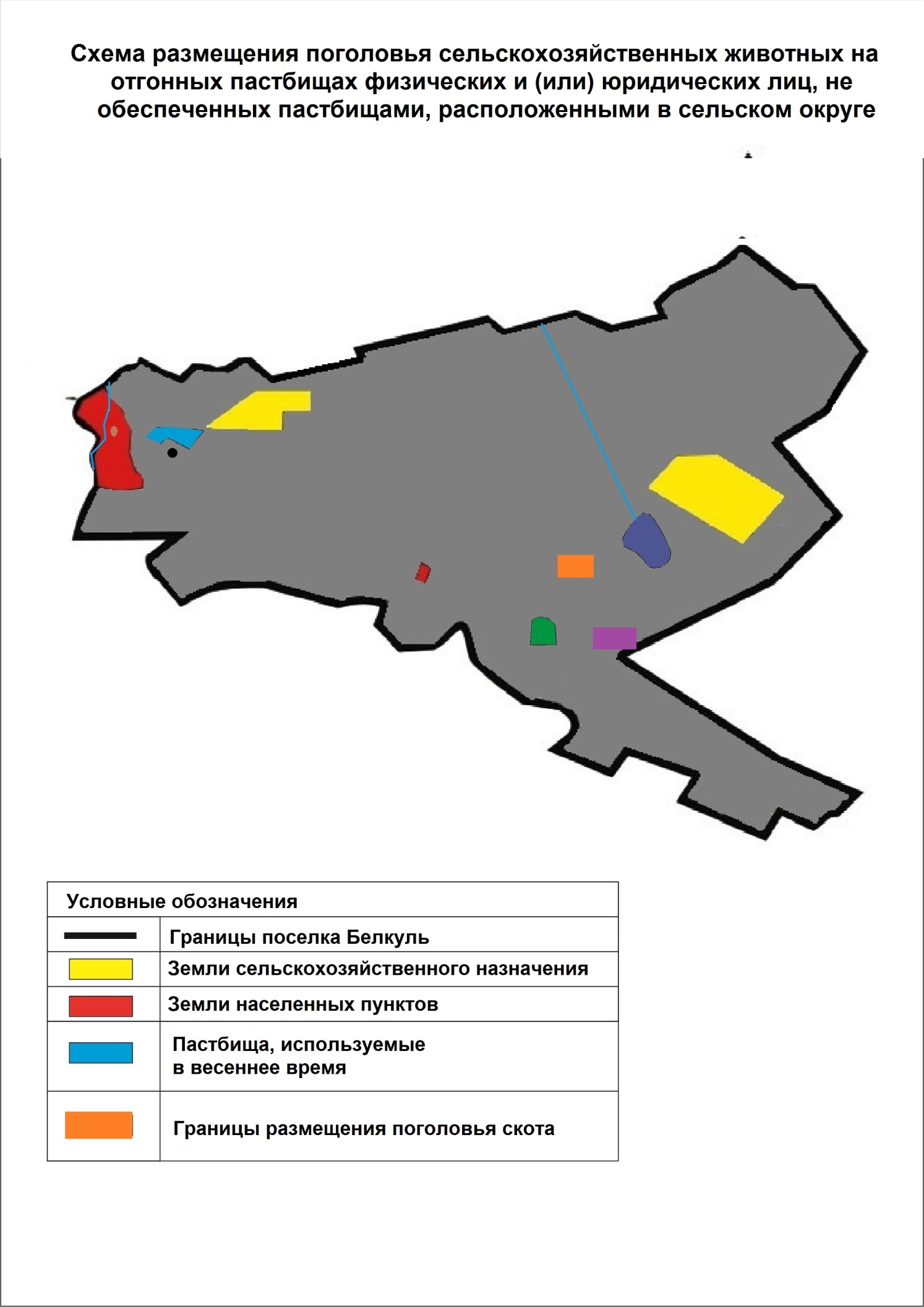  Календарный график по использованию пастбищ, устанавливающий сезонные маршруты выпаса и передвижения сельскохозяйственных животных
					© 2012. РГП на ПХВ «Институт законодательства и правовой информации Республики Казахстан» Министерства юстиции Республики Казахстан
				
      Председатель очередной ХХХХХХІІ сессии Кызылординского городского маслихата Секретарь Кызылординского городского маслихата

Р. БУХАНОВА
Приложение 1 к решениюКызылординского городского маслихатаот 24 июня 2020 года № 350-62/8
№
Собственники земельных участков
Площадь пастбищ, (га)
Наличие скота по видам, (голов)
Наличие скота по видам, (голов)
Наличие скота по видам, (голов)
Норма потребности в пастбищах 1 голова, (га)
Норма потребности в пастбищах 1 голова, (га)
Норма потребности в пастбищах 1 голова, (га)
Потребность пастбищ,(га)
Потребность пастбищ,(га)
Потребность пастбищ,(га)
Потребность пастбищ,(га)
Излишки пастбищ, (га)
№
Собственники земельных участков
Площадь пастбищ, (га)
КРС
МРС
Лошадь
КРС
МРС
Лошадь
КРС
МРС
Лошадь
Итого (га)
Излишки пастбищ, (га)
1
Абдрахманов Нурмухамбет
20
5
8
11
13
55
104
139
2
Абишов Ербулат
34
18
13
234
200
3
Абсадыкова Тұрсынзада
53
24
15
11
13
264
195
406
4
Аймаханов Данияр Дауренбекович
30
51
11
561
531
5
Айтбаев Бақытбек
5
15
5
11
13
165
65
225
6
Амзеев Болысбек
32,8
7
Атажанов Абуталип Серикбаевич
33
8
Ауезова Несібелі
50
9
Ахметия Сабыржан
33
34
18
11
13
374
234
575
10
Байтурганова Жумакул
90
2
5
11
13
22
65
3
11
Байулиев Алдан
550
550
12
Байулиев Алдан
112,8
112,8
13
Байулиева Слуқан
53
53
14
Байқадамов Кенжебек
73
7
11
77
4
15
Байқуатов Жумагали
27,4
27,4
16
Барғанаев Даулет Үсенбайұлы
5
2
12
11
2,2
22
26,4
43,4
17
Бекмуратов Нартай
50
43
11
473
423
18
Бектурсынова Шайза
60
6
14
10
11
2,2
13
66
30,8
110
146,8
19
Бимаханов Қанжар
11
70
12
21
11
2,2
13
770
26,4
273
1058,4
20
Борибеков Құдайберген
3
3
21
Дутбаев Алмат
36
18
63
11
11
2,2
13
198
138,6
143
443,6
22
Елибаев Кенжегали
36
36
23
Епенов Жақсылық
28,7
1
11
11
13
11
143
125,3
24
Жакипов Балтабай
65
17
11
187
1220
25
Жакупов Болатбек
20
20
26
Жусипбеков Алилула
374
36
11
396
22
27
Измаганбетов Жуматай
110
110
28
Иманбердиев Рахымжан
15
15
29
Кенжегулов Бақтияр
349
349
30
Кишкенбаева Гулмира
175
128
66
53
11
2,2
13
1408
145,2
689
2067,2
31
Мампаев Ажибек
15
15
31
Момынбаева Қанбибі
115
115
32
Мусаева Калия
20
2
11
22
2
33
Нурсейтов Асхат
90
10
13
130
40
34
Нурсейтов Сайлау
180
20
61
11
13
220
793
833
35
Нуржанбаева Шекеркул
18
18
36
Пазылова Бақиткул
219,2
8
13
11
13
88
169
37,8
37
Пралиев Султанғали
15
15
38
Сарсенбаев Болат
3
3
39
Сукенов Сайлаубек
40
3
2
1
11
2,2
13
33
4,4
13
10,4
40
Султанбеков Данияр
10
52
7
2,2
13
114,4
91
195,4
41
Табынбаев Дархан
23
11
13
143
120
42
Табынбаев Сейдәлі
6
70
17
11
13
770
221
985
43
Туребаев Азамат
50
2
11
22
28
44
Төлегенов Айбек
20
16
11
176
156
45
Шағатаев Олжас
30
5
13
65
35
46
Әбдібек Дастан
27,4
27,4
47
Әбуталипова Сарсенкул
1,5
1,5
48
Кужанулов Куанышбай
18
18
49
Алжанов Ермаш
50
50
50
Бисенова Гульсим
42
42
51
Карипов Талгат
3
3
52
Жакипов Ермак
4
4
53
Абдулаев Болат
20
20
54
Мылтықбаев Рустам
27
27
55
Калжигитова Маналы
93
93
56
Адранов Алмат
25
25
57
Калиев Бауыржан
5
5
58
Базарбаев Еркин
45
45
59
Садыков Канат
28
28
60
Табынбаев Еркин
9
9
61
Кудиярова Жумакуль
1,8
1,8
62
Пусырманова Гулмира
10
10
63
Аринова Женискуль
30
30
64
Абдрасилов Жанибек
38
38
65
Искаков Берик
46
46
66
Жалгасбаев Жеңіс
50
50
67
Кудербаев Максут
1,8
1,8
68
Токмурзаев Мурат
3
3
69
Жолдасбаев Багдат
185
185
70
Мылтықбай Дастан
15
15
71
Маханбетов Бейбит
5
5
72
Санкибаев Сайлау
10
10
73
Сағынай Талап
6
6
74
Байкенов Максут
25
25
75
Райымбек Алмат
330
330
76
Қүдайбергенова Гулмира
2
2
77
Шадиев Қанат
4
4
78
Альмаханов Базарбай
4
4
79
Калиева Умиркуль
15
15
80
Баймаганбетова Сагира
30
30
81
Таңатаров Жанұзақ
30
30
82
Оспанова Гульвира
40
40
83
Муслимов Алмат
40
40
84
ҚойшыбаеваАйнур
5
5
85
Байходжаев Мустафа
5
5
86
Мыңжасаров Нұрлыбек
20
20
87
Құрмантаева Гулнара
40
40
88
Дарикужаев Қуаныш
55
55
89
Қиянбеков Ерлибек
20
20
90
Таласова Гаухар
60
60
91
Дутбаев Бақыт
12
12
92
Утегенов Ондасын
18
18
93
Хусайнов Темир
5
5
94
Мусаев Жасулан
5
5
95
Ахметов Гаппар
5
5
96
Тасенова Айжан
15
15
97
Телеуов Нурланбек
5
5
98
Садуақас Мирамбек
6
6
99
Коптаев Махмут
3,9
3,9
100
Букенбаев Бақтияр
5
5
101
Қойшыбаев Мухамбет
8
8
102
Гейдарова Гулмира
10
10
103
Махамбетова Айжан
10
10
104
Акимбаев Жандос
10
10
105
Алимов Нагашбек
15
15
106
Укаева Сания
10
10
107
Жунусова Кулсун
99
99
108
Абдреев Адил
21,7
21,7
109
Кошеков Нурлан
75
75
110
ЖукаевГалымжан
30
30
111
НурсейтовАқарыс
50
50
112
Сейсенов Даулет
3
3
113
Каратаев Кеңес
15
15
114
Токмурзиев Мурат
5
5
115
Акбергенов Жумабек
50
50
116
Оспанов Утебай
187
187
117
Узакбаева Саткуль
35
35
118
Кулмаханова Манат
5
5
119
Өрікбаева Дуриякуль
5
5
120
Тулегенова Тазагуль
20
20
121
Тажимбетов Нуркамал
5
5
122
Керимова Айгул
30
30
123
Сейтбенбет Ерболат
5
5
124
Абдихаимов Уалихан
6
6
125
Нургабылов Сауленбек
10
10
126
Усенов Тулеген
5
5
127
Султанбеков Фархат
1
1
128
Жалекеев Ерхан
40
40
129
Каргабаев Акимбек
30
30
130
Бегелы Ерхан
25
25
131
Тлеубергенов Бегзат
25
25
132
Жанбирова Жанат
40
40
133
Сарсенбаев Азиз
5
5
134
Кулманов Куаныш
30
30
135
Серикбаев Айбол
80
80
Всего
5994
580
221
300
5907
959,2
3880
10072,3
4050,3
№
Населенный пункт
Площадь пастбищ, (гектар)
Наличие дойных коров (голов)
Норма потребности в пастбищах 1 голова, гектар
Потребность пастбищ, гектар
Не обеспечено пастбищами, гектар
Обеспеченность потребности, процент
Излишки, гектар
1
село Ж.Маханбетов
1440
507
11
5577
4137
25,8
-
Всего
Всего
1440
507
11
5577
4137
25,8
-
№
Наименование сельского округа
Период перегона животных на пастбища
Период отгона животных с пастбища
11
сельский округ Аксуат
2 половина марта
2 декада октябряПриложение 2 к решениюКызылординского городского маслихатаот 24 июня 2020 года № 350-62/8
№
Собственники земельных участков
Площадь пастбищ, (га)
Наличие скота по видам, (голов)
Наличие скота по видам, (голов)
Наличие скота по видам, (голов)
Норма потребности в пастбищах 1 голова, (га)
Норма потребности в пастбищах 1 голова, (га)
Норма потребности в пастбищах 1 голова, (га)
Потребность пастбищ, (га)
Потребность пастбищ, (га)
Потребность пастбищ, (га)
Потребность пастбищ, (га)
Излишки пастбищ, (га)
№
Собственники земельных участков
Площадь пастбищ, (га)
КРС
МРС
Лошадь
КРС
МРС
Лошадь
КРС
МРС
Лошадь
Итого (га)
Излишки пастбищ, (га)
1
Балабатыр Жұмабай
75
129
84
11
13
1019
1092
1017
2
Бодыков Амангелді
15
2
13
26
11
3
Ерманов Бауржан
80
80
4
Ещанов Асылбек
5
14
11
154
149
5
Идрисов Конысбек
15
3
11
33
18
6
Каниев Мухидин
100
110
7
Каниева Сауле
150
79
159
11
2,2
869
349,8
1068
8
Кенжебаев Серик
40
40
9
Курмангалиева Турсынай
150
3
700
11
2,2
33
1540
1423
10
Кушимбаев Бахытжан
92
11
84
2,2
13
24,2
1092
1024,2
11
Маубаев Ургенишбай
10
10
12
Мусаев Сандибек
25
12
13
156
131
13
Нурмаганбетова Алтыншаш
100
127
11
1397
1297
14
Раимов Жумабек
70
34
11
374
304
15
Ахметова Аманкул
50
50
16
Бакирова Гульсара
100
100
17
Байшуленов Алмас
3
3
18
Дарменбаев Куаныш
15
15
19
Диканбаева Турсынкул
50
50
20
Ерманов Еркин
15
15
21
Ерманов Нурмурат
10
10
22
Кумисбаев Бодан
10
10
23
Каримбаев Айдос
120
120
24
Кумисбаев Кемел
16
16
25
Муханов Абилхаир
15
15
26
Мусаев Тагайбек
25
25
27
Мырзабаев Карсакбай
175
75
28
Ризванов Ильдус Курбанов
73
73
29
Дурбенова Гаухар Мерекеевна
50
50
30
Садыков Коканбай
40
40
31
Турмаганбетов Самат
200
200
32
Енсегенов Жарбулат
450
450
33
Нурсеитов Нурболат Бектурганович
1000
1000
34
Нурсеитов Нурболат Бектурганович,
100
100
35
Абдрахманов Жетписбай
100
100
36
Бодыкова Кулаш
200
200
37
Сейтжанов Салихан
50
50
38
Толеуов Талғат
50
50
39
Сыздыкова Кулхадиша
100
100
40
Мүсілімова Гүлжанат Әлиасқарызы
100
100
41
Қаржау Нұргүл Кеңесқызы
1000
1000
42
Кудайбергенов Рустем Ибрагимович
50
50
43
Оразбаев Бекайдар
250
250
44
Кошеков Нурлан Кенесович
150
150
45
Альжанов Алдамберген Шаймерденович
200
200
46
Смаева Рахила Абдировна
150
150
47
Ибрагимова Нуркул Сарсембайқызы
120
120
48
Рсалиев Ербулат Махсутович
500
500
49
Мустафаева Кульшахар
1
1
50
Мнажов Сагидулла
200
200
51
Жакешбаев Бахит Биебаевич
100
100
52
Кутмамбетов Куаныш Кутмамбетович
10
10
53
Жабағиева Кыдыркүл Мухамедиярқызы
150
150
54
Ахай Толқын Есіркепқызы
90
90
55
Баимбетов Жагыпар Мендибаевич
41
41
Всего
7057
389
870
182
3879
1914
1366
6442,2
6369
№
Населенный пункт
Площадь пастбищ, (гектар)
Наличие дойных коров (голов)
Норма потребности в пастбищах 1 голова, гектар
Потребность пастбищ, гектар
Не обеспечено пастбищами, гектар
Обеспеченность потребности, процент
Излишки, гектар
1
Село Қызылжарма
7057
631
11
6941
1116
98,3
-116
Всего
7057
631
11
6941
1116
98,3
-116
№
Наименование сельского округа
Период перегона животных на пастбища
Период отгона животных с пастбища
11
сельский округ Кызылжарма
2 половина марта
2 декада октябряПриложение 3 к решениюКызылординского городского маслихатаот 24 июня 2020 года № 350-62/8
№
Собственники земельных участков
Площадь пастбищ, (га)
Наличие скота по видам, (голов)
Наличие скота по видам, (голов)
Наличие скота по видам, (голов)
Норма потребности пастбищ на 1 голова (га)
Норма потребности пастбищ на 1 голова (га)
Норма потребности пастбищ на 1 голова (га)
Потребность пастбищ, (га)
Потребность пастбищ, (га)
Потребность пастбищ, (га)
Потребность пастбищ, (га)
Излишки пастбищ, (га)
№
Собственники земельных участков
Площадь пастбищ, (га)
КРС
МРС
Лошадь
КРС
МРС
Лошадь
КРС
МРС
Лошадь
Итого (га)
Излишки пастбищ, (га)
1
Ахметов Аманкелди
5
5
2
Онгарбаев Ишанбек
612
612
3
Жакупов Тенесхан Исмайлович
71
71
4
Мирманов Нуржан
710
710
5
Исмайлов Медет Ибрахимович
100
100
6
Сағындықов Бөлен
45
28
-
7
11,0
2,2
13,0
308
-
91
354
7
Конырбаев Абдибек Сейтбекович
47
-
-
47
8
Жаханов Омиржан Дүйсенович
141
141
9
Ерчкова Татьяна Геннадьевна
18,3
18,3
10
Оралбаев Қуантхан
154,5
154,5
11
Жүсіпова Айжан Әділханқызы
50
50
12
Райымбек Алмат Арыстанбекұлы
30
 30
13
Агибаева Журсункул Каримовна
15
 15
14
Бакбергенов Марат
93
 93
15
Кошеков Нурлан Кенесович
10
 10
16
Ашимов Анзар Султанович
10
 10
17
Самыратов Бахытжан Самыратович
16
 16
18
Жолдыкулова Куляим Абдуллаевна
5
 5
Всего
2133
28
-
7
308
-
91
354
2087,8
№
Населенный пункт
Площадь пастбищ, гектар
Наличие дойных коров (голов)
Норма потребности пастбищах на 1 голова, гектар
Потребность пастбищ, гектар
Не обеспечено пастбищами, гектар
Обеспеченность потребности, процент
Излишки, гектар
1
село Баймурат батыр
283
362
11,0
3982
3699
7,1
-
2
село Талдыарал
262
245
11,0
2695
2433
9,7
 -
Всего
545
607
11,0
6677
6132
16,8
 -
№
Наименованне сельского округа
Период перегона животных на пастбища
Период отгона животных с пастбища
1
Сельский округ Акжарма
2 половина марта
2 декада октябряПриложение 4 к решениюКызылординского городского маслихатаот 24 июня 2020 года № 350-62/8
№
Собственники земельных участков
Площадь пастбищ, (га)
Наличие скота по видам, (голов)
Наличие скота по видам, (голов)
Наличие скота по видам, (голов)
Наличие скота по видам, (голов)
Норма потребности в пастбищах 1 голова, (га)
Норма потребности в пастбищах 1 голова, (га)
Норма потребности в пастбищах 1 голова, (га)
Норма потребности в пастбищах 1 голова, (га)
№
Собственники земельных участков
Площадь пастбищ, (га)
КРС
МРС
Лошадь
Верблюд
КРС
МРС
Лошадь
Верблюд
1
Омаров Ерлан "Ерлан" к/х
10
40
10
5
-
11
2,2
13,2
-
2
Утегенов Дастан "Дастан" к/х
15
-
-
37
-
-
-
13,2
-
3
Сулейменов Шыншырхан "Шыншырхан" к/х
5
-
-
-
-
-
2,2
13,2
-
4
Смайлов Узак Караманович "Смайлов Узак" к/х
50
-
-
-
-
-
2,2
13,2
-
5
Абсадиков Сагдат Тыныштықбаевич "Айзере" к/х
50
15
-
-
-
11
2,2
13,2
-
6
Дабысов Абзал "Астана Лагистика" ТОО
441
10
-
-
-
11
-
-
-
7
Исмагул Айдар Кетебайулы "Исмагул" к/х
100
12
-
-
-
11
-
13,2
15,4
8
Турикбен Женисбек Тастайбекұлы "Түрікбен" к/х
30
10
-
-
-
-
-
13,2
15,4
9
Садуова Шолпан Шаймахановна "Шолпан" к/х
13,3
-
-
6
-
-
-
13,2
-
10
Садуова Шолпан Шаймахановна "Шолпан" к/х
22,14
-
-
-
-
11
2,2
-
15,4
11
Садуова Шолпан Шаймахановна "Шолпан" к/х
20,8
-
-
-
-
-
-
12
Садуова Шолпан Шаймахановна "Шолпан" к/х
17,5
-
-
-
-
-
-
-
-
13
Садуова Шолпан Шаймахановна "Шолпан" к/х
26,2
-
-
-
-
-
-
-
-
14
Садуова Шолпан Шаймахановна "Шолпан" к/х
44
-
-
-
-
-
-
-
-
15
Аскаров Ерлан к/х
14
-
-
-
-
-
-
-
-
16
Аскаров Кожабай к/х
8
-
-
-
-
-
-
-
-
17
Ботабаев Габит к/х
5,5
-
-
-
-
-
-
-
18
Елибаев Рахат к/х
307
-
-
-
-
-
-
-
-
19
Ким Валери к/х
9
-
-
-
-
-
-
-
-
20
Ажибеков Темірхан к/х
45
21
Кушенов Нурлан Кнесович к/х
10
-
-
-
-
-
-
-
-
22
Нурмаханбетов Галымжан Бахытбекович к/х
10
-
-
-
-
-
-
-
-
23
Оракбаев Жадігер к/х
20
-
-
-
-
-
-
-
-
24
Ыранов Улыкпан Ранович к/х
50
-
-
-
-
-
-
-
-
25
Оразбаев Ерболат Орынбасарович к/х
5
-
-
-
-
-
-
-
-
26
МалдыбаевУсенбай к/х
5
-
-
-
-
-
-
-
-
27
Бажеев Мэлс к/х
45
-
-
-
-
-
-
-
-
28
Жакипова Анаркуль Архиповна к/х
20
-
-
-
-
-
-
-
29
Жанбирова Жанат Ниязовна к/х
15
-
-
-
-
-
-
-
-
Всего
1413,44
87
10
48
Потребность пастбищ, (га)
Потребность пастбищ, (га)
Потребность пастбищ, (га)
Потребность пастбищ, (га)
Потребность пастбищ, (га)
Излишки пастбищ, (га)
КРС
МРС
Лошадь
Верблюд
Итого (га)
440
22
66
-
518
-
488
433
-
-
-
-
-
5
-
-
-
50
165
-
-
115
110
341
-
132
-
-
32
110
-
-
-
80
-
-
79,2
-
65,9
-
-
22,14
-
-
-
20,8
-
-
-
-
17,5
26,2
44
14
8
-
-
-
-
5,5
-
-
-
-
307
-
-
-
-
9
45
-
-
-
-
10
-
-
-
-
10
-
-
-
-
20
-
-
-
-
50
-
-
-
-
5
-
5
-
-
-
-
45
-
-
-
-
20
15
957
22
633,2
1584,9
754,14
№
Населенный пункт
Площадь пастбищ, гектар
Наличие дойных коров (голов)
Норма потребности в пастбищах 1 голова, гектар
Потребность пастбищ, гектар
Не обеспечено пастбищами, гектар
Обеспеченность потребности, процент
Излишки, гектар
1
сельский округ Талсуат
278,6
358
11,0
3938
3659,4
7,6
-
Всего
278,6
358
11,0
3938
3659,4
7,6
-
№ 
Наименование сельского округа
Период перегона животных на пастбища
Период отгона животных с пастбища
1
сельский округ Талсуат
2 половина марта
2 декада октябряПриложение 5 к решениюКызылординского городского маслихатаот 24 июня 2020 года № 350-62/8
№
Собственники земельных участков
Площадь пастбищ, (га)
Наличие скота по видам, (голов)
Наличие скота по видам, (голов)
Наличие скота по видам, (голов)
Наличие скота по видам, (голов)
Норма потребности в пастбищах 1 голова, (га)
Норма потребности в пастбищах 1 голова, (га)
Норма потребности в пастбищах 1 голова, (га)
Норма потребности в пастбищах 1 голова, (га)
№
Собственники земельных участков
Площадь пастбищ, (га)
КРС
МРС
Лошадь
Верблюд
КРС
МРС
Лошадь
Верблюд
1
Абсейтов Нариман
400
15
15
11
13
2
Шакенов Тауекел
50
3
Алипов Адилжан
500
51
11
4
Кушимбаева Галия
92
5
Аханов Ғалымжан
50
11
5
11
13
6
Ахметов Мүсілім
785
88
55
11
15,4
7
Ағыбаев Сақтапберген
60
8
Бекетаев Шаухат
70
92
33
11
13
9
Бисеков Арыстанбек
175
4
11
10
Жарасбаев Мұхан
15
19
304
44
11
2,2
15,4
11
Иса Жақыпбек
654
6
11
12
Каюпов Аслан
150
86
9
36
11
13
15,4
13
Базарбаев Еркин
180
14
"Бабас" к/х
200
15
Балпанов Қайрат
70
11
3
11
2,2
16
Көмекбаева Ұлжан
49
27
56
13
11
2,2
13
17
Маймақов Алып
600
99
51
62
11
13
15,4
18
Абдраманов Жанибек
800
19
Нурумбетов Данияр
40
4
11
20
Нұрмаханова Оразкүл
15
21
Пірманов Мұхамбетжан
150
164
19
11
13
22
Сентаев Сабыр
150
2
11
23
Смағұлұлы Аяған
30
8
11
24
Тултаев Ерен
100
18
11
25
Туманов Ермек
63
123
11
25
11
13
15,4
26
Боранбайұлы Алтынбай
50
27
Айтжан Серікбай
20
28
Қоянбаев Айболат
50
44
10
11
13
29
Әлімбетов Қадыр
70
60
62
49
11
13
15,4
30
Әліп Рахымжан
23,5
830
16
2,2
13
31
Өмірғалиев Әмірғали
100
61
11
32
Ешимов Нұрлан
60
12
11
33
Жолдасбаева Кентай
50
34
Маханов Аубакир
15
35
Аяған Дамир
30
36
Каримбаев Айдос
60
37
Арыстанова Бахыткуль
200
38
Балтаева Лайла
900
39
Айдосов Галым
55
4
11
40
Бимаханов Канжар
520
41
Ерназаров Айбек
600
42
Айдосов Рахметбек
200
43
Байжанов Еркебулан
200
44
Жусупов Алмат
400
45
Кошеков Нурлан
1370
46
Жайбергенов Аралбай
25
47
Ержанов Канат
200
48
Кенбаев Болат
3
49
Райымбек Алмат
510
50
Базарбаев Еркин
180
51
Абди-Жәлел-Баб к/х Абиев Абуталип
200
52
Шауенов Абзал
100
53
Абишаев Габит
20
3
11
54
Утегенова Жумакуль
100
18
1
11
13
55
Мырзатаев Талгат
200
28
5
11
2,2
56
Ақылбек Әсет
30
57
Утепов Жанибек
50
58
"Береке" к/х
500
59
Пржанов Жаркинбек
300
60
Алиев Галымжан
53
61
Умирзаков Рустам
5
62
Омаров Ислам
100
63
Акимов Аскербек
100
Всего
13097,5
1058
1198
245
271
Потребность пастбищ, (га)
Потребность пастбищ, (га)
Потребность пастбищ, (га)
Потребность пастбищ, (га)
Потребность пастбищ, (га)
Излишки пастбищ, (га)
КРС
МРС
Лошадь
Верблюд
Итого (га)
Излишки пастбищ, (га)
165
195
360
40
50
561
61
92
121
65
136
968
847
1030
60
1012
429
1371
44
44
131
209
668,8
677,6
1540,4
66
588
946
117
554,4
1467,4
180
200
121
6,6
57,6
297
123,2
169
540,2
1089
663
954,8
2106,8
800
44
4
15
1804
247
1901
22
128
88
58
198
98
1353
143
385
1818
50
20
484
130
564
660
806
754,6
2150,6
1826
208
2010,5
671
571
132
72
50
15
30
60
200
900
44
11
520
600
200
200
400
1370
25
200
3
510
180
200
100
33
13
198
13
111
308
11
119
30
50
500
300
53
5
100
100
11638
2635,6
3185
4173,4
18204,5
9266
№
Населенный пункт
Площадь пастбищ, гектар
Наличие дойных коров (голов)
Норма потребности в пастбищах 1 голова, гектар
Потребность пастбищ, гектар
Не обеспечено пастбищами, гектар
Обеспеченность потребности, процент
Излишки, гектар
1
село Кызылозек
46383
844
11,0
9284
-
100
37099
2
село Айнакол
2253
234
11,0
2574
-321
87,5
-
3
станция Караозек
1190
198
11,0
2178
-988
54,6
-
Всего
49826
1276
11,0
14036
-1309
-
37099
№ 
Наименование сельского округа
Период перегона животных на пастбища
Период отгона животных с пастбища
1
сельский округ Кызылозек
2 половина марта
2 декада октябряПриложение 6 к решениюКызылординского городского маслихатаот 24 июня 2020 года № 350-62/8
Собственники земельных участков 
Собственники земельных участков 
Собственники земельных участков 
Собственники земельных участков 
Собственники земельных участков 
Собственники земельных участков 
Собственники земельных участков 
Собственники земельных участков 
Собственники земельных участков 
Собственники земельных участков 
Собственники земельных участков 
Собственники земельных участков 
Собственники земельных участков 
Собственники земельных участков
Площадь пастбищ, (га)
Наличие скота по видам, (голов)
Наличие скота по видам, (голов)
Наличие скота по видам, (голов)
Норма потребности пастбищ на 1 голова, (га)
Норма потребности пастбищ на 1 голова, (га)
Норма потребности пастбищ на 1 голова, (га)
Потребность пастбищ, (га)
Потребность пастбищ, (га)
Потребность пастбищ, (га)
Потребность пастбищ, (га)
Излишки пастбищ, (га)
Собственники земельных участков
Площадь пастбищ, (га)
КРС
МРС
Лошадь
КРС
МРС
Лошадь
КРС
МРС
Лошадь
Итого (га)
Абдибеков Данабек
516
73
11
2,2
13,2
963,6
447,6
Абдукаримова Патима
226
103
43
11
2,2
13,2
1133
330
104
Акимов Умиргали
190
45
25
11
2,2
13,2
495
330
140
Абубакиров Файзрахман
1086
92
11
2,2
13,2
1214,4
128,4
Акимов Жумагали
20
204
11
2,2
13,2
2244
2224
Акимова Турар
135
11
2,2
13,2
135
Алтынбеков Алмасбек
151
45
25
11
2,2
13,2
495
330
674
Байниязов Бахытжан
272
11
2,2
13,2
272
Байкуатов Жаксыбай
103
11
2,2
13,2
103
Еркебаев Серик
-
11
2,2
13,2
-
Естаев Ербол
221
28
71
11
2,2
13,2
308
937,2
1024,2
Жанахаев Февраль
156
8
11
2,2
13,2
88
68
Ибраев Мурат
89
6
11
2,2
13,2
66
23
Канатбаев Алим
80
11
2,2
13,2
80
Кабулов Канат
193
11
2,2
13,2
193
Кайырлаков Бахытжан
3
11
2,2
13,2
3
Молдагажиев Болатбек
89
11
2,2
13,2
89
Мырзабаев Карсакбай
23
11
2,2
13,2
23
Нурымбетова Мария
3
11
2,2
13,2
3
Нарманулы Аширбек
153
12
11
2,2
13,2
132
21
Омаров Жубаныш
400
11
2,2
13,2
400
Раимбеков Сабыр
36
52
32
11
2,2
13,2
572
422,4
958,4
Снасапов Жумаш
130
16
11
2,2
13,2
211,2
81,2
Тасмаганбетов Темиргали
12
11
2,2
13,2
12
Толеуов Тостикбай
1612
34
158
141
11
2,2
13,2
374
347,6
1861,2
970,8
Тунгышбаева Гульнар
42
11
2,2
13,2
42
Шильман Аскар
32
20
2
11
2,2
13,2
220
26,4
214,4
Шохатаев Мухитдин
69,6
7
27
11
2,2
13,2
77
356,4
363,8
Шохатаев Шамсудин
11
2,2
13,2
Алшагиров Алтынбек
80
23
3
11
2,2
13,2
253
39,6
212,6
Кадырова Пернекуль Жакуповна
50
11
2,2
13,2
50
Мусахметов Ербол Болатович
284
11
2,2
13,2
284
Жуманов Бакитжан
20
11
2,2
13,2
20
Ахметова Баян Кенесхановна
42
11
2,2
13,2
42
Абдрахманова Зауре Абсадыковна
10
16
11
2,2
13,2
211,2
201,2
Сейдахметов Зикирали
50
11
2,2
13,2
50
Нурсаитов Мурат
270
11
2,2
13,2
270
Смайлов Алихан
662,35
11
2,2
13,2
662,35
Аяганов Болат
50
11
2,2
13,2
50
Абдихаликов Айдос
25
11
2,2
13,2
25
Арынбаев Мопасан
45
11
2,2
13,2
45
Мусаева Райхан
8
161
41
11
2,2
13,2
1771
541,2
2304,2
Куланбаев Мардан Жарылкасынович
26
11
2,2
13,2
26
Райымбеков Курманбай Султанович
6
160
17
11
2,2
13,2
1760
224,4
1978,4
Райымбеков Асылбек
7,3
11
2,2
13,2
7,3
Балтаева Лайла
10
11
2,2
13,2
10
Кошкаров Кайрат
15
11
2,2
13,2
15
Толегенова Шапаш
200
11
2,2
13,2
200
Байдилдаев Мархабат
19
11
2,2
13,2
19
Аханов Ермаганбет
45
11
2,2
13,2
45
Абдуллаев Ерлан
11
2,2
13,2
Бақыт Бақдәулет Бақытұлы
136
11
2,2
13,2
136
Жумадилдаев Мейрамбек Алиакбарович
63
11
2,2
13,2
63
Жуматаева Раушан Шадиевна
155
20
11
2,2
13,2
220
65
Парманкулова Сара Тулегеновна
360
11
2,2
13,2
360
Таубай Бибісара Дулатқызы
70
20
11
2,2
13,2
220
150
Жумашев Берик Койшыбаевич
20
11
2,2
13,2
20
Бедебекова Ляззат Ануаровна
2
11
2,2
13,2
2
Макатова Фатима Токмырзаевна
100
11
2,2
13,2
100
Алиев Жолдасбек Оразалиевич
20
11
2,2
13,2
20
Канатбаева Айзада Мамаевна
-
11
2,2
13,2
Алимкулов Женисхан Маликович
50
11
2,2
13,2
50
Алшериева Улганым Курманалиевна
5
11
2,2
13,2
5
Ибраев Дархан Уткелбаевич
45
11
2,2
13,2
45
Байкенова Бекзат Дауровна
5
11
2,2
13,2
5
Сариев Бакытжан Байтенович
1
11
2,2
13,2
1
Қуанышбай Жайнар
3
11
2,2
13,2
3
Маймаков Ерлан Усенович
0,8
11
2,2
13,2
0,8
Жубаниязов Шакизада Колханатович
3
11
2,2
13,2
3
Абишев Агитай Сейтханович
5
11
2,2
13,2
5
Искаков Олжас Ермекович
5
11
2,2
13,2
5
Искаков Ондасын
5
11
2,2
13,2
5
Мырзаева Ляззат Тапбаевна
50
8
62
11
2,2
13,2
88
818,4
856,4
Нуржанов Токтамыс
2
11
2,2
13,2
2
Абдуллаев Сержан Жумадиллаевич
5
11
2,2
13,2
5
Киикбаев Жумагали Баяхметович
15
11
2,2
13,2
15
Смаева Рахила Абдировна
30
121
113
11
2,2
13,2
1331
1491,6
2792,6
Кундилдаев Мурат Майлыбаевич
101
11
2,2
13,2
101
Молдагажиев Бекболат
88,4
11
2,2
13,2
88,4
Аптиханов Базарбай
739,8
86
49
11
2,2
13,2
946
646,8
853
Шәкет Саят Тимурұлы
67
11
2,2
13,2
67
Ахметова Баян Кенесхановна
15
11
2,2
13,2
15
Аймухамбетов Умырзак
5
11
2,2
13,2
5
Мусахметов Ербол Болатович
73
11
2,2
13,2
73
Басалхаев Даулет Сейдалиевич
7
11
2,2
13,2
7
Дарибаева Канаш Айтбаевна
10
11
2,2
13,2
10
Кошеков Нурлан Кенесович
530
11
2,2
13,2
530
Куанышбаев Балтабек Капанович
202
11
2,2
13,2
202
Умбетов Бауыржан Асылбекұлы
530
11
2,2
13,2
530
Узаков Болат Шайканович
225
11
2,2
13,2
225
Ажибеков Болат Нурхашович
34,8
11
2,2
13,2
34,8
Сагындыков Мирзахан Буланбаевич
50
11
2,2
13,2
50
Байданов Ерлан
20,5
11
2,2
13,2
20,5
Серикбаев Айбол Усенович
50
11
2,2
13,2
50
Сыздыкова Кулхадиша
10
11
2,2
13,2
10
Шауенов Абзал Рахматуллаевич
135
11
2,2
13,2
135
Құламқадыр Абай Құламқадырұлы
110
11
2,2
13,2
110
Алиев Галымжан Ашимбекович
280
11
2,2
13,2
280
Аптикаликова Раушангуль Таженовна
72
11
2,2
13,2
72
Бекжанов Ерболат Аскарович
280
11
2,2
13,2
280
Барахатов Руслан Дуйсенказиевич
20
11
2,2
13,2
20
Бексариева Ақнәзік Қыдырбайқызы
4
20
10
7
11
2,2
13,2
200
22
92,4
310,4
Жусупов Галим Тынымбекович
45
11
2,2
13,2
45
Шайхысламов Ербол Бахытбекұлы
20
11
2,2
13,2
20
Кулгазиев Райсбек Куанышбаевич
65
11
2,2
13,2
65
Аймаханов Данияр Дауренбекович
90
11
2,2
13,2
90
Калтаева Айдын Муратовна
25
11
2,2
13,2
25
Рахымжанов Женисбек Абдигапбарович
120
10
11
2,2
13,2
110
10
Арыстанова Бахыткул Сейітжанқызы
8
11
2,2
13,2
8
Бақдаулет 703 к/х Куанышбаев Кайрат
240
11
2,2
13,2
240
Асылжан к/х Жайсанбаев Алтынбек
90
11
2,2
13,2
90
Всего
13485,55
1193
168
855
13103
369,6
11048,4
17054,6
7647,15
№
Населенный пункт
Площадь пастбищ, гектар
Наличие дойных коров (голов)
Норма потребности в пастбищах на 1 голова, гектар
Потребность пастбищ, гектар
Не обеспечено пастбищами гектар
Обеспеченность потребности, процент
Излишки, гектар
1
село Абай
1199
1590
11
17490
16291
6,8
2
село Досан
944
312
11
3432
2488
27,5
Всего
2143
1902
20922
18779
34,3
№
Наименование сельского округа
Период перегона животных на пастбища
Период отгона животных с пастбища
1
сельский округ Косшынырау
2 половина марта
2 декада октябряПриложение 7 к решениюКызылординского городского маслихатаот 24 июня 2020 года № 350-62/8
№
Собственники земельных участков
Площадь пастбищ, (га)
Наличие скота по видам, (голов)
Наличие скота по видам, (голов)
Наличие скота по видам, (голов)
Наличие скота по видам, (голов)
Норма потребности в пастбищах 1 голова, (га)
Норма потребности в пастбищах 1 голова, (га)
Норма потребности в пастбищах 1 голова, (га)
Норма потребности в пастбищах 1 голова, (га)
№
Собственники земельных участков
Площадь пастбищ, (га)
КРС
МРС
Лошадь
Верблюд
КРС
МРС
Лошадь
Верблюд
1
Аймухамбетов асан "Асан" крестьянское хозяйство
5
-
-
-
-
11,0
2,2
13,2
-
2
Досмаханов Назифа "Ел-аман" крестьянское хозяйство
0,5
5
-
-
11,0
2,2
13,2
-
3
Аймухамбетов Айдос "Хаким" крестьянское хозяйство
5
-
-
-
-
11,0
2,2
13,2
-
4
Аймухамбетов Темірбек "Темірбек" крестьянское хозяйство
5
-
-
-
-
11,0
2,2
13,2
-
5
Ондашов Рүстембек "Ринат" крестьянское хозяйство
92
25
-
-
-
11,0
2,2
13,2
-
6
Натишаева Ақерке "Береке" крестьянское хозяйство
7
-
-
-
-
11,0
2,2
13,2
-
7
Жумалиев Ғалым "Азат" крестьянское хозяйство
2
78
332
-
-
11,0
2,2
13,2
-
8
Аймухамбетов Умырзак "Альжан" крестьянское хозяйство
5
-
-
-
-
11,0
2,2
13,2
-
9
Қайырлапов Бақытжан "Әкімжан" крестьянское хозяйство
3
26
-
-
-
11,0
2,2
13,2
-
Всего
124,5
134
332
-
-
Потребность пастбищ,(га)
Потребность пастбищ,(га)
Потребность пастбищ,(га)
Потребность пастбищ,(га)
Потребность пастбищ,(га)
Излишки пастбищ, (га)
КРС
МРС
Лошадь
Верблюд
Итого (га)
-
-
-
-
-
5
55
-
-
54,5
-
-
-
-
-
5
-
-
-
-
-
5
275
-
-
-
183
-
-
-
-
-
7
858
730
-
-
1586
-
-
-
-
-
5
286
-
-
-
283
1474
730
2106,5
27
№
Населенный пункт
Площадь пастбищ, гектар
Наличие дойных коров (голов)
Норма потребности в пастбищах 1 голова, гектар
Потребность пастбищ, гектар
Не обеспечено пастбищами, гектар
Обеспеченность потребности, процент
Излишки, гектар
1
село Карауылтобе
1547
1304
11,0
14344
12603
12,1
-
Всего
1547
1304
11,0
14344
12603
12,1
-
№ 
Наименование сельского округа
Период перегона животных на пастбища
Период отгона животных с пастбища
1
сельский округ Карауылтобе
2 половина марта
2 декада октябряПриложение 8 к решениюКызылординского городского маслихатаот 24 июня 2020 года № 350-62/8
№
Собственники земельных участков
Площадь пастбищ, (га)
Наличие скота по видам, (голов)
Наличие скота по видам, (голов)
Наличие скота по видам, (голов)
Норма потребности пастбищ на 1 голова, (га)
Норма потребности пастбищ на 1 голова, (га)
Норма потребности пастбищ на 1 голова, (га)
Потребность пастбищ,(га)
Потребность пастбищ,(га)
Потребность пастбищ,(га)
Потребность пастбищ,(га)
Излишки пастбищ, (га)
№
Собственники земельных участков
Площадь пастбищ, (га)
КРС
МРС
Лошадь
КРС
МРС
Лошадь
КРС
МРС
Лошадь
Итого (га)
Излишки пастбищ, (га)
1
Аманбаев Сагыныш
5
5
2
Алматов Алмасбек
50
50
3
Аширбек Ботагоз
20
20
4
Абдрахманов Байназар
40
40
5
Абишев Халлидулла
4,5
4,5
6
Жаппасбаева Орынкул
3,5
20
13
11,0
2,2
220
28,6
245,1
7
Аралбаев Минайдар, к/х "Арасан"
4
4
8
Ахметов Дархан
6
6
9
Ерманова Айгуль
5
5
10
Жусупбеков Калтай, КХ "Береке"
4
4
11
Жандаулетова Бибисара
15
21
11,0
231
216
12
Ибраев Сабирадин
5
5
13
Исаев Марат
28
28
14
Карамурзаев Амантай
2
2
15
Карамурзаев Амантай
2
2
16
Карамурзаев Амантай
2
2
17
Кутыбаев Бахтыбай
20
20
18
Бедебеков Чингисбек Ералиевич
31
31
19
Уналбаев Сапаргали Утешович
17
17
20
Кан Альберт Альбертович
2
2
21
Лаев Муса
12
12
22
Махамбетов Калыбек
5
5
23
Молдабеков Нартай
5
5
24
Мамбеталиев Адехан
15
15
25
Мусиева Айганым
100
100
26
Нургалиев Бахман
5
5
27
Омаров Серикбай
10
10
28
Пиримжанов Турар
169,5
13
11,0
143
26,5
29
Пиримжанов Турар
50
50
30
Пиримжанов Турар
10
10
31
Пиримжанов Турар
10,5
10,5
32
Раймов Болат
50
50
33
Сим Фердаус
130
130
34
Измаганбетов Жантемир
75
10
1
2,2
13,2
22
13,2
39,8
35
Сулейменов Бектай
21
21
36
Нуржанова Курманкуль
5
5
37
Серикбаев Алмат
20
20
38
Шажанбаев Бахыт
19
19
39
Адранова Еркесары
7
7
40
Изтлеуов Адилжан Садырович
5
5
41
Исмаилов Укибай
30
30
42
Бекзат Сейтхан Рысбекұлы
5
5
43
Калжигитов Маналы
9
65
15
11,0
13,2
715
198
904
44
Уразалиев Алтынбек
50
50
45
Ержанов Бахытбек
1
1
46
Ержанова Манат Прмахановна
10
10
47
Игенбаев Кенелбек Мустафаевич
700
700
48
Раимов Жумабек
50
50
49
Каниев Нурадин Нугимович
30
30
50
Оспанов Махмуд
20
20
51
Абдыгалиев Болат Кудайбергенович
35
35
52
Жунусбеков Асангали Кудайбергенович
5
5
53
Абизов Мнуарбек Зиннуринович
25
25
54
Досмаханова Сауле Сериковна
200
200
55
Байманов Галым Дуйсенбаевич
50
4
11,0
44
6
56
Бимаханов Канжар Еркинович
5
5
57
Бекенов Есенгелды
40
40
58
Масанов Талгатбек Мендикулович
40
40
59
Абдираим Рабига
6
6
60
Шоманов Алтынбек
30
5
11,0
55
25
61
Абдразаков Абай
20
18
13,2
217,6
62
ДанияровТынымбай
5
5
63
Ибраев Калдыбек
15
30
11,0
330
315
64
Аширматов Мукан
5
5
65
Оспанов Умурзак
3
3
66
Утепбергенов Серик Адилбаевич
10
10
67
Ержигитулы Адилхан
4
4
68
Райымбек Алмат Арыстанбекович
6
6
69
Нурымбетов Ибрагим
1
1
70
Ибраев Багдат
15
15
71
Курганбаев Алтай Мырзагалиевич
20
20
72
Искакова Жанна
20
20
73
Баймырзаев Жанаберген
27
27
74
Баймишева Индира Бердиевна
45
45
75
Кулмаханова Манат
10
10
76
Сыргалиев Канат
3
3
77
Байбосынов Милайдар
35
35
78
Байбосынова Кульбаршин
20
20
79
Жаппасбаева Нуржанат Карамановна
10
10
80
Жаппасбаева Нуржанат Карамановна
10
10
81
Бекетов Зейнолла
40
40
82
Байманов Булат Аманжолович
5
5
83
Бапалаков Абдат
10
10
84
Шаймов Ахансери Омирзакович
2
2
85
Тасымов Ермак, КХ "Ырыс"
63,7
63,7
86
Бухарбаев Есенбек
100
100
87
Ахметов Асамурат
5
3
11,0
33
28
88
Айтжанов Серикбай
20
20
89
Каниев Кайрат Нугимович
40
40
90
Игенбаев Кенелбек Мустафаевич
18
18
91
Бозтаев Сабит
5
5
92
Оспанов Нурлан
10
10
93
Емберген Серик Есиркепович
23
23
94
Альжанов Ермаш
5
5
95
Оспанов Ержан Абдалиевич
30
30
96
Гайниева Фируза Анисовна
8
8
97
Каримбаев Мухиджан
20
20
98
Бекишев Жанабай
5
5
99
Жакияев Байкасин
18
18
100
Сарыулы Куланбай
60
60
101
Есбергенова Айман
30
30
102
Туркпенбева Айгул
5
5
103
Нагизбаева Орынбасар
20
20
104
Абдулкахиров Молды
0,28
0,28
105
Абдулкахиров Молды
2,3
2,3
106
Абдулкахиров Молды
2,26
2,26
107
Боранкулова Айдана
3
3
108
Ералиева Гулназ
3
3
109
Абдрасилова Салтанат
62
62
110
Кошеков Нурлан
70
70
111
Оспанова Гульвира
50
50
112
Сулейменов Орынбай
5
5
113
Алтаев Ерлан Ибрагимович
5
5
114
Жайбергенов Шекакын
25
25
115
Шерманов Толебай
50
50
116
Есжанова Салтанат
3
3
117
Султанбекова Бибижамал
5
5
118
Каримбаев Гани
5
5
119
Кулмаганбетова Шырынкуль
7
7
120
Аманжолов Тобжан
4
4
121
Урикбаева Дариякуль
5
5
122
Шерахметов Тажитай
20
20
123
Мынжасов Нурлыбек
20
20
124
Измаганбетов Жантемир
60
60
125
Жанбирова Жанат Ниязовна
40
40
126
Сарбасов Жалгасбай Конысбаевич
15
15
127
Байзаков Айбек Кенжебекович
20
20
128
Жандаулетова Бибисара Кенбаевна
25
25
129
Сейилбек Кудирет Нурланович
65
65
130
Ешпанова Рамаш Алибековна
8
8
131
Бегимов Сагатбек Тулешбекович
20
26
18
11,0
13,2
286
237,6
503,6
132
Жакыпов Еламан Билалович
1
1
133
Каррикулов Бакытжан Катарбекович
2
2
134
Маханбетулы Абдирахман
5
5
135
Маханбетов БейбитАбдрахманович
5
5
136
Абдуллаев Марал Калбаевич
1
1
137
Чевилев Николай Васильевич
2
2
138
Марал Нурлыбек Маралович
2
2
139
Тулекова Гульнур Жолдасовна
18
18
140
Жанзахов Жамбыл Капурдинович
65
65
141
Байбусинова Кульбаршын Жуматовна
20
13
11,0
143
123
142
Кушенов Канат Шаймагамбетович
9,55
9,55
143
Мусатаева Баксулу Алдабергеновна
1,3
1,3
144
Аспандияров Санжар Касымович
0,5
0,5
145
Багдат Молдабек
411,2
411,2
146
Багдат Молдабек
14,8
14,8
147
Космуратова Светлана Темирбаевна
5
5
148
Сапаров Айбек Дарханович
10
10
149
Игисинов Адилбек Муратович
5
5
150
Алдабергенов Фархад Орынбасарович
40
40
151
Сарсенбаев Жубаткан Бушаевич
6
6
152
Абенов Канат Калкабаевич
3
3
153
Есетов Сеидахмет Мухамбетжанович
3
14
17
5
11,0
2,2
13,2
154
37,4
66
254,4
154
Мендибаева Алма Бакытбековна
1
1
155
Қылышбаев Сайранбек Даулетович
3
3
156
Бисенов Кайржан Жумакешевич
6
6
157
Калимбетова Катиша
7
7
158
Калимбетова Катиша
8
8
159
Калимбетова Катиша
5
5
160
Үсенов Арман Сиражатдинович
5
5
161
Үсенов Арман Сиражатдинович
5
5
162
Үсенов Арман Сиражатдинович
5
5
163
Үсенов Арман Сиражатдинович
5
5
164
Үсенов Арман Сиражатдинович
5
5
165
Үсенов Арман Сиражатдинович
5
5
166
Үсенов Арман Сиражатдинович
5
5
167
Үсенов Арман Сиражатдинович
30
30
168
Сисенбаев Султанбек Ергалиевич
13
6
11,0
66
53
169
Сисенбаев Султанбек Ергалиевич
1
1
170
Сисенбаев Султанбек Ергалиевич
1
1
171
Райымбек Алмат Арыстанбекович
1
1
172
Бекмамбетова Науша Кипшакбаевна
5
5
173
Бухарбаев Есенбек Идрисович
100
100
174
Альжанов Амандык Назашович
20
17
11,0
187
167
175
Журтшыбаев Амангелди Бахраддинович
30
30
176
Ким Жани Хин-Чировна
20
20
177
Айтбаева Эльмира Ибрагимовна
15
15
178
Измагамбетов Жуматай Акбергенович
60
1
13,2
13,2
46,8
179
Куптлеуов Мурат Нуртлеуович
1,6
1,6
180
Жанибекова Гулнар Болатбековна
1
1
181
Досжанов Баянали Амантаевич
25
25
182
Абназаров Оспан
60
60
183
Елеусізқызы Айгерим
40
40
184
Шектыбаева Асемкуль Жакипбековна
200
200
185
Нурсейтова Айжан
178
178
186
Еркебаев Бауыржан
100
100
Всего
5 354
237
40
58
2607
88
528
3051,7
4945,59
№
Населенный пункт
Площадь пастбищ, (гектар)
Наличие дойных коров (голов)
Норма потребности пастбищна 1 голова, гектар
Потребность пастбищ, гектар
Не обеспечено пастбищами гектар
Обеспеченность потребности, процент
Излишки, гектар
1
село Иркуль
1107
796
11,0
8756
7649
12,6
-
Всего
1107
796
11,0
8756
7649
12,6
-
№ 
Наименование поселка
Период перегона животных на пастбища
Период отгона животных с пастбища
1
поселок Тасбогет
2 половина марта
2 декада октябряПриложение 9 к решениюКызылординского городского маслихатаот 24 июня 2020 года № 350-62/8
№
Собственники земельных участков
Площадь пастбищ, (га)
Наличие скота по видам, (голов)
Наличие скота по видам, (голов)
Наличие скота по видам, (голов)
Норма потребности пастбищ на 1 голова, (га)
Норма потребности пастбищ на 1 голова, (га)
Норма потребности пастбищ на 1 голова, (га)
Потребность пастбищ, (га)
Потребность пастбищ, (га)
Потребность пастбищ, (га)
Потребность пастбищ, (га)
Излишки пастбищ, (га)
№
Собственники земельных участков
Площадь пастбищ, (га)
КРС
МРС
Лошадь
КРС
МРС
Лошадь
КРС
МРС
Лошадь
Итого (га)
Излишки пастбищ, (га)
1
Абенова Шынар
8
8
2
Ибраев Абилкасым
75
75
3
Маханов Советбек
30
17
13
221
221
4
Оспанов Бекназар
30
30
5
Стамшаев Кудрия
5
5
6
Кулмаганбетова Шырынкуль
Узбекбаевна
180
180
7
Сембаев Жомарт
120
120
8
Журтшыбаев Камалатдин
30
30
9
Журтшыбаев Бахрадин
30
30
10
Кенбаев Болат
Куанышбекұлы
250
250
11
Ибраев Нурболат Амирханович
90
90
12
Баканов Ерболат Ғажапұлы
50
50
13
Сейтжаппаров Ахмет
Амангельдиевич
300
81
17
11
13
891
221
1112
14
Әбілқасым Ерасыл
20
20
15
Сейтпенбет Ерболат Бермішұлы
5
5
16
Адарченко Надежда Степановна
15
15
17
Ким Валерий
20
20
18
Пак Геннадий
25
25
19
ОракбаевЖадигер
710
710
20
Абдрасулов Муратбек Жанибекович
40
40
21
Курбанов Шамсудин
30
30
22
Кульмуратов Сагидулла
50
50
23
Пицаев Ваха
5
5
24
Нурсаитов Мурат
90
190
329
101
11
2,2
13
2090
724
1313
4127
25
Маханбетжанов Кайрат
50
50
26
Картпанбетов Ботабай Сламшаевич
15
4
11
44
44
27
Байкадамов Серік
25
25
28
Баймаганбетов Биртай
25
25
29
Базаров Бахытжан
20
20
30
СексенбаевУмирзак
50
50
31
Арыстанбекова Индира Накыпбековна
26
26
32
Жылқыбай Нұрлыбек Жамалұлы
200
200
33
Райымбек Алмат Арыстанбекұлы
2000
2000
34
Мустафаев Жолдасбек
30
30
35
Токбергенов Марат
16
16
36
Султанова Амина
40
40
37
АбдихаликовАйдос
2
2
38
МырзахметовСакен
90
88
51
11
13
968
663
1631
39
ЕнсебаевАлимхан
20
2
11
22
22
40
КаримбаевКайратбек
20
4
10
11
13
44
130
174
41
БотаеваШарбан
100
100
42
МырзабаевСерик
10
10
43
ТолепбергенАйбек
49,99
49,99
44
КошековНурлан
80
80
45
Арысбаев Жарбек Кабланович
200
73
11
11
13
803
143
946
46
Джакенов Талгат Султанович
20
20
47
Журтшыбаева Асель Нурлановна
30
30
48
Байменов Олжас Негматуллаевич
75
75
49
Қалышев Асылбек Фазылханұлы
40
40
50
Ахметова Айнур
7
7
51
Мырзагазиева Сауле Бактыбаевна
10
10
52
Пурханов Оразалы Султанович
3
3
13
39
39
53
Есенова Баян Ержановна
0,5
0,5
54
Жамиев Шахмат
0,5
0,5
55
Ким Трофим Иосифович
1
1
56
Сактаганов Серик Онабаевич
1
1
57
Гейдаров Яхия
17
17
58
Алпысбаева Светлана Алиакбаровна
5
20
27
11
13
220
351
571
59
Мустафаева Марияш Раманкуловна
40
40
60
Джангабылов Маханбетияр Дюсенович
5
2
11
22
22
61
Бекбенбетова Жулдызай Жарылкасыновна
17,3
17,3
62
Садыков Адлет Есенович
20
20
63
Тишткбаев Токтамыс Зулгарович
400
400
64
Турахметова Мадина Бертаевна
5
5
65
Баянбай Құрманғазы Баянбайұлы
20
20
66
Абдразаков Абдулла Абдразакович
5
5
67
Құрылыс
10
10
68
Маханов Айдарбек Қойшыбайұлы
64
48
11
528
528
69
Бозшаев Сеит
5
5
70
Мұхамбетжанов Қайрат Мұхамбетхалиұлы
50
50
71
Балдарбекова Керимкуль
5
5
72
Алдабергенов Абунасыр Сатыбалдиевич
5
5
73
Абдиев Бауыржан Серикбаевич
8
8
74
Бекетова Зейнеш Сулейменовна
40
40
75
Демесбаев Руслан Примжарович
5
5
76
Рсалиев Бекболат Махсутович
5
5
77
Пайзбеков Рахымжан Муханбетканиевич
300
300
78
Эльжурхаев Рустам Хамзатович
15
15
79
Жолдыкулов Батырбек Абдуллаевич
300
300
80
Утегенова Раиса Бекеновна
30
30
81
Абжалелова Маржан
200
200
82
Баймбетов Мылтыкбай
100
100
Всего
7141,29
512
329
237
5632
724
3081
9437
6299,29
№
Населенный пункт
Площадь пастбищ, гектар
Наличие дойных коров (голов)
Норма потребности пастбищна 1 голова, гектар
Потребность пастбищ, гектар
Не обеспечено пастбищами, гектар
Обеспеченность потребности, процент
Излишки, гектар
1
поселок Белкуль
1757
88
11
968
-
100
789
2
населенный пункт Бирказань
674
49
11
536
-
100
135
Всего
2431
103
1133
-
100
1298
№ 
Наименование сельского округа
Период перегона животных на пастбища
Период отгона животных с пастбища
1
поселок Белкуль
2 половина марта
2 декада октября